  Основна школа                                                                                                      Základná škola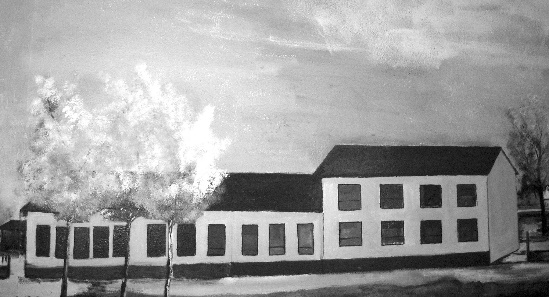  „Браћа Новаков“                               bratov NovakovcovКраља Петра Првог 103                                                                                        Kráľa Petra  I. 103                21433 Силбаш                                                                                                         21433 SilbašТел/факс: 021/764-829	                                                                                   tel/fax: 021/764-829Тел: 021/764-302                                                                                                      tel: 021/764-302www.bracanovakov.edu.rsosbracanovakov29@mts.rsГодишњи план радаОШ “Браћа Новаков” Силбашшколске 2018/2019. године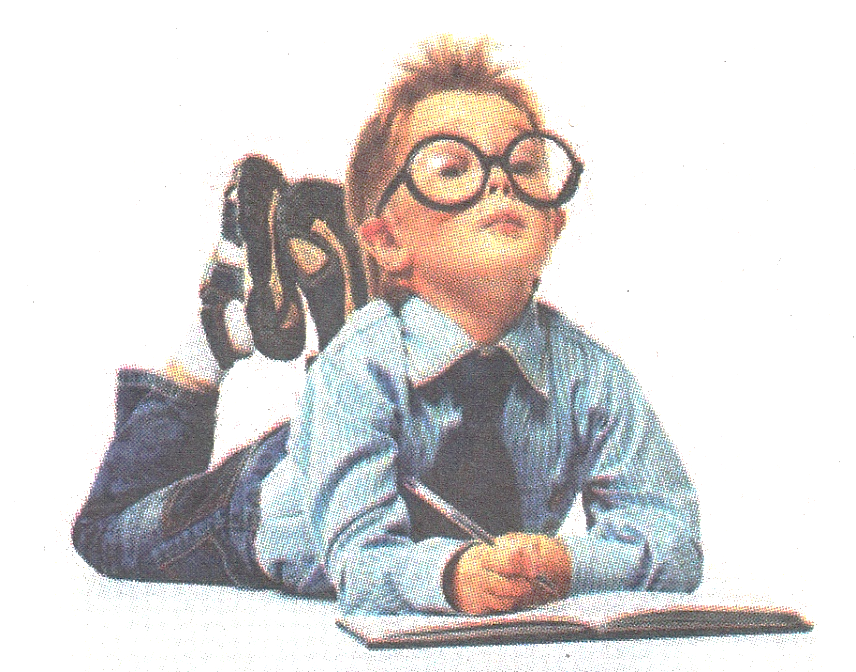 Силбаш, септембра 2018. годинеСадржај Годишњег плана рада школе:ОСНОВНИ ПОДАЦИ О ШКОЛИ	3ПОЛАЗНЕ ОСНОВЕ ЗА ИЗРАДУ ГОДИШЊЕГ ПЛАНА РАДА ШКОЛЕ	4ПОДАЦИ О ШКОЛИ	6МАТЕРИЈАЛНО-ТЕХНИЧКИ И ПРОСТОРНИ УСЛОВИ РАДА	6УСЛОВИ СРЕДИНЕ У КОЈОЈ ШКОЛА РАДИ	9ШКОЛА И ЊЕНА ОКОЛИНА	9ОРГАНИЗАЦИЈА ОБРАЗОВНО-ВАСПИТНОГ РАДА У ШКОЛИ	11БРОЈ УЧЕНИКА У ШКОЛИ И БРОЈ ПОЛАЗНИКА ПРИПРЕМНОГ ПРЕДШКОЛСКОГ ПРОГРАМА	11МЕСТО СТАНОВАЊА УЧЕНИКА	14ОБРАЗОВНИ НИВО РОДИТЕЉА	14ДЕФИЦИЈЕНТНОСТ ПОРОДИЦЕ УЧЕНИКА	16ДИНАМИКА ТОКА ШКОЛСКЕ ГОДИНЕ, КЛАСИФИКАЦИОНИ ПЕРИОДИ	17ГОДИШЊИ ФОНД РЕДОВНЕ И ИЗБОРНЕ НАСТАВЕ	19УЏБЕНИЦИ КОЈИ СЕ КОРИСТЕ У НАСТАВИ	25РИТАМ РАДНОГ ДАНА ШКОЛЕ И РАСПОРЕД ЧАСОВА	29СПИСАК НАСТАВНОГ, НЕНАСТАВНОГ ОСОБЉА, РУКОВОДЕЋИХ ОРГАНА, СТРУЧНИХ САРАДНИКА, СТАЖИСТА	30ПОДЕЛА ОБАВЕЗНИХ, ИЗБОРНИХ НАСТАВНИХ ПРЕДМЕТА, ОДЕЉЕЊСКИХ СТАРЕШИНСТАВА	35ШКОЛСКИ КАЛЕНДАР	38ПРЕДШКОЛСКО ВАСПИТАЊЕ И ОБРАЗОВАЊЕ	42РАД СА ДЕЦОМ НА ДУЖЕМ БОЛНИЧКОМ ЛЕЧЕЊУ	42ПЛАН ПРИЛАГОЂАВАЊА НОВОДОСЕЉЕНИХ УЧЕНИКА	42ПЛАНОВИ И ПРОГРАМИ СТРУЧНИХ ОРГАНА	43ПЕДАГОШКИ КОЛЕГИЈУМ	43НАСТАВНИЧКО ВЕЋЕ	44ОДЕЉЕЊСКА ВЕЋА	47СТРУЧНА ВЕЋА	49ПЛАН И ПРОГРАМ РАДА СТРУЧНОГ ВЕЋА ВАСПИТАЧА	49ПЛАН И ПРОГРАМ СТРУЧНОГ ВЕЋА ЗА РАЗРЕДНУ НАСТАВУ	50ПЛАН И ПРОГРАМ РАДА СТРУЧНОГ ВЕЋА ДРУШТВЕНО-ЈЕЗИЧКЕ ГРУПЕ ПРЕДМЕТА	52ПЛАН И ПРОГРАМ РАДА СТРУЧНОГ ВЕЋА ПРИРОДНО-МАТЕМАТИЧКЕ ГРУПЕ ПРЕДМЕТА	55СТРУЧНИ АКТИВИ И ТИМОВИ	58СТРУЧНИ АКТИВ ЗА РАЗВОЈНО ПЛАНИРАЊЕ	58СТРУЧНИ АКТИВ ЗА РАЗВОЈ ШКОЛСКОГ ПРОГРАМА	59ПЛАН И ПРОГРАМ РАДА ТИМА ЗА САМОВРЕДНОВАЊЕ	62ТИМ ЗА ОБЕЗБЕЂИВАЊЕ КВАЛИТЕТА И РАЗВОЈ ШКОЛЕ	64ТИМ ЗА ЗАШТИТУ ОД ДИСКРИМИНАЦИЈЕ, НАСИЉА, ЗЛОСТАВЉАЊА И ЗАНЕМАРИВАЊА	67ТИМ ЗА ИНКЛУЗИВНО ОБРАЗОВАЊЕ	69ТИМ ЗА СТРУЧНО УСАВРШАВАЊЕ	70ТИМ ЗА РАЗВОЈ МЕЂУПРЕДМЕТНИХ КОМПЕТЕНЦИЈА И ПРЕДУЗЕТНИШТВА	73ГЛОБАЛНИ ПЛАН И ПРОГРАМ РАДА ОДЕЉЕЊСКОГ СТАРЕШИНЕ	75ПЛАНОВИ И ПРОГРАМИ УПРАВНИХ, РУКОВОДЕЋИХ И САВЕТОДАВНИХ ОРГАНА	76ШКОЛСКИ ОДБОР	76ДИРЕКТОР ШКОЛЕ	78СЕКРЕТАР ШКОЛЕ	80САВЕТ РОДИТЕЉА	81ОБЛИЦИ ОБРАЗОВНО-ВАСПИТНОГ РАДА	82ПРЕГЛЕД ИЗБОРНИХ ПРОГРАМА	82ДОПУНСКА НАСТАВА	83ДОДАТНИ РАД	84ИНДИВИДУАЛИЗОВАНИ РАД	85ПРИПРЕМНА НАСТАВА ЗА ПОЛАГАЊЕ ЗАВРШНОГ ИСПИТА ЗА УЧЕНИКЕ VIII РАЗРЕДА	85ОСТАЛИ ОБЛИЦИ ОБРАЗОВНО-ВАСПИТНОГ РАДА	88ЧАС ОДЕЉЕЊСКОГ СТАРЕШИНЕ	88ПРОГРАМ СЛОБОДНИХ И ВАННАСТАВНИХ АКТИВНОСТИ	96ПРОГРАМ ЕКСКУРЗИЈА И ИЗЛЕТА	97ПЛАНОВИ И ПРОГРАМИ РАДА СТРУЧНИХ САРАДНИКА	100ГОДИШЊИ ОПЕРАТИВНИ ПЛАН И ПРОГРАМ РАДА ПЕДАГОГА ШКОЛЕ	100ГОДИШЊИ ПЛАН И ПРОГРАМ РАДА ПСИХОЛОГА ШКОЛЕ	107ПРОГРАМ РАДА ШКОЛСКОГ БИБЛИОТЕКАРА	112ПЛАНОВИ И ПРОГРАМИ УЧЕНИЧКИХ ОРГАНИЗАЦИЈА	117ОДЕЉЕЊСКЕ ЗАЈЕДНИЦЕ	117ОДБОР ЗАЈЕДНИЦЕ УЧЕНИКА	117УЧЕНИЧКИ ПАРЛАМЕНТ	119КОДЕКС ПОНАШАЊА УЧЕНИКА, НАСТАВНИКА И РОДИТЕЉА	122ДЕЧИЈИ САВЕЗ	126ЦРВЕНИ КРСТ	129ПОСЕБНИ ПЛАНОВИ И ПРОГРАМИ ВАСПИТНО-ОБРАЗОВНОГ РАДА	130ПЛАН И ПРОГРАМ УНАПРЕЂИВАЊА НАСТАВЕ	130ПРОГРАМ ПРОФЕСИОНАЛНЕ ОРИЈЕНТАЦИЈЕ УЧЕНИКА	131ПРОГРАМ ЗДРАВСТВЕНЕ ЗАШТИТЕ	134ПРОГРАМ СОЦИЈАЛНЕ ЗАШТИТЕ	136ПРОГРАМ ЗАШТИТЕ ЖИВОТНЕ СРЕДИНЕ	137ПРОГРАМ ШКОЛСКОГ СПОРТА И СПОРТСКИХ АКТИВНОСТИ	140ПРОГРАМ ЗАШТИТЕ ДЕЦЕ И УЧЕНИКА ОД НАСИЉА, ЗЛОСТАВЉАЊА И ЗАНЕМАРИВАЊА, СПРЕЧАВАЊА ДИСКРИМИНАЦИЈЕ И ПРЕВЕНЦИЈЕ ДРУГИХ ОБЛИКА РИЗИЧНОГ ПОНАШАЊА	141ПЛАН ШКОЛСКИХ ТАКМИЧЕЊА	146ПЛАН САМОВРЕДНОВАЊА РАДА ШКОЛЕ	147ПЛАН АКТИВНОСТИ НА РЕАЛИЗАЦИЈИ ШКОЛСКОГ РАЗВОЈНОГ ПЛАНА	148ПРОГРАМИ И ПРОЈЕКТИ У КОЈЕ ЈЕ ШКОЛА УКЉУЧЕНА	154ПЛАН УПИСНИХ АКТИВНОСТИ У ПРВИ РАЗРЕД ОСНОВНЕ ШКОЛЕ	162ПЛАН ПРИПРЕМА ЗА ПОЛАГАЊЕ ЗАВРШНОГ ИСПИТА УЧЕНИКА VIII РАЗРЕДА	162ПЛАН ТРАНЗИЦИЈЕ ДЕЦЕ И УЧЕНИКА	163ПЛАН СТРУЧНОГ УСАВРШАВАЊА ЗАПОСЛЕНИХ	166ОПЕРАТИВНИ ПЛАН И ПРОГРАМ ИНТЕРНОГ СТРУЧНОГ УСАВРШАВАЊА	166ЕКСТЕРНО СТРУЧНО УСАВРШАВАЊЕ	167ПРОГРАМ УВОЂЕЊА У ПОСАО НАСТАВНИКА ПРИПРАВНИКА И ПРИПРАВНИКА-СТАЖИСТЕ	168ПРОГРАМ КУЛТУРНИХ АКТИВНОСТИ ШКОЛЕ	170ПРОГРАМ САРАДЊЕ СА ПОРОДИЦОМ	172ПРОГРАМ САРАДЊЕ СА ЛОКАЛНОМ САМОУПРАВОМ	174САРАДЊА СА ДРУГИМ ШКОЛАМА	175САРАДЊА ШКОЛЕ СА ОСТАЛИМ ОРГАНИЗАЦИЈАМА И ИНСТИТУЦИЈАМА	176ПЛАН И ПРОГРАМ БЕЗБЕДНОСТИ И ЗДРАВЉА НА РАДУ	176ПРОГРАМ ШКОЛСКОГ МАРКЕТИНГА	177ПРАЋЕЊЕ  ОСТВАРИВАЊА И ЕВАЛУАЦИЈА ГОДИШЊЕГ ПЛАНА РАДА ШКОЛЕ	178ОСНОВНИ ПОДАЦИ О ШКОЛИНазив школе: Основна школа „Браћа Новаков“Место и адреса: Силбаш, Краља Петра  I, 103Број телефона: 021/764-302; 021/764-829Факс: 021/764-829  Адреса електронске поште /e-mail/:osbracanovakov29@mts.rs(матична школа)osbracanovakovparage@mts.rs (издвојено одељење Параге)osbracanovakovdespotovo@gmail.com (издвојено одељење Деспотово)zabaviste.silbas@hotmail.rs(васпитне групе ППП Силбаш)ppskolasilbas@neobee.net (психолог)svkaranovic@gmail.com(педагог)Електронска презентација /website/:www.bracanovakov.edu.rsИме и презиме директора: проф. Ђока Милић Моб. тел.: 064/19-20-954  Адреса електронске поште /e-mail/ директора: djokabaka@gmail.com ПОЛАЗНЕ ОСНОВЕ ЗА ИЗРАДУ ГОДИШЊЕГ ПЛАНА РАДА ШКОЛЕЗакон о основама система образовања и васпитања („Сл. гласник РС“, бр. 88/17 и 27/18 – др. закони) Закон о основном образовању и васпитању („Службени гласник РС“, бр. 55/2013 и 101/2017)Закон о  предшколском васпитању и образовању („Службени гласник РС“, бр.18/2010, 101/2017)Статут Основне школе «Браћа Новаков» СилбашНаставни планови и програми за основну школу и то:- Правилник о наставном плану и програму за први и други разред основног образовања и васпитања „Сл.гласник РС – Просветни гласник“, бр.10/04, 20/04, 1/05, 3/06, 15/06, 2/08, 2/10.- Правилник о наставном плану и програму за први, други, трећи и четврти разред основног образовања и васпитања и наставном програму за трећи разред „Сл.гласник РС – Просветни гласник“, бр.1/05, 15/06, 2/08, 2/10.- Правилник о плану наставе и учења за први циклус основног образовања и васпитања и програму наставе и учења за први разред основног образовања и васпитања („Службени гласник РС – Просветни гласник“, бр. 10/2017)- Правилник о наставном плану и програму за четврти разред основног образовања и васпитања „Сл.гласник РС – Просветни гласник“, бр. 3/06, 15/06, 2/08.- Правилник о наставном плану за други цикилус основног образовања и васпитања и наставном програму  за пети разред основног образовања и васпитања „Сл.гласник РС – Просветни гласник“, бр. 6/07, 2/10.- Правилник о измени Правилника о наставном плану за други циклус основног образовања и васпитања и наставном програму за пети разред основног образовања и васпитања «Сл. гласник РС – Просветни гласник», бр. 8/2017, 9/2017, 12/2018, 15/2018 - Правилник о наставном програму за пети и  шести разред основног образовања и васпитања, «Сл.гласник РС – Просветни гласник», бр. 5/06.- Правилник о изменама Правилника о  наставном плану и програму  основног образовања и васпитања за седми и осми разред  бр. 5/06. - Правилник о наставном програму за шести разред основног образовања и васпитања, «Сл. гласник РС – Просветни гласник», бр. 5/08.- Правилник о наставном програму за седми разред основног образовања и васпитања, «Сл.гласник РС – Просветни гласник», бр. 6/09. - Правилник о наставном програму за осми разред основног васпитања и образовања, „Сл.гласник РС – Просветни гласник“, бр. 2/10.- Правилник о општим стандардима постигнућа – образовни стандарди за крај обавезног образовања, Просветни гласник РС, бр.5., 5. јул 2010.- Правилник о образовним стандардима за крај првог циклуса обавезног образовања за предмете српски језик, математика и природа и друштво, Просветни гласник РС, бр. 5.,7. јун 2011.7. Правилник о општим основама предшколског програма («Службени гласник РС – Просветни гласник» бр.14/2006)8. Извештај о раду школе на крају школске 2017/2018. године (извештаји о реализацији школског програма, реализованог самовредновања, реализације развојног плана, стручних, управних, руководећих, саветодавних органа, ученичких организација, успеха ученика)9. Школски програм за период од 2018. до 2022. године 10. Школски развојни план за период од 2018. до 2023. године 11. Правилник о школском календару за основне школе са седиштем на територији Аутономне покрајине Војводине за школску 2018/2019. годину; „Службени лист АП Војводине“ бр. 27/18) 	Годишњи план рада Основне школе „Браћа Новаков“ у Силбашу је основни радни документ, извор којим се жели да деца постигну спремност да живе и раде у времену које је испред њих, у једном веома захтевном времену, где треба бити оспособљен за живот и рад. Општи циљеви и задаци су нам :обезбедити сваком ученику основу општег образовања и васпитања и унапредити његово физичко здравље.развијати патриотске осећаје и правилан однос према свом и свим народима света.оспособљавати ученике за што хуманије коришћење слободног времена кроз разноврсне ненаставне облике рада у школи.да рад школе буде заснован на начелима савремене организације школе као васпитно-образовне установе.да се  обезбеди стручна реализација наставних планова и програма.да целокупни васпитно-образовни процес има свој плански, реализаторски и корективни део.да се предвиђене и програмске активности прилагоде садашњим условима рада школе, друштвене средине, извршиоцима образовно- васпитних задатака и психофизичким захтевима дечијег узраста.да се максимално врши корелација рада унутар стручних већа између сродних предмета.да селективност у избору активности и  начина њихове реализације буду у функцији циља и задатака васпитно-образовног рада.да обезбеди обухватност свих подручја образовно-васпитног рада и њихов интегритет у једну складну и функционалну целину која ће омогућити оперативност и поступност у извршавању програмских обавеза.Образовно-васпитни рад заснива се на :достигнућима науке, технике и културе.равноправности и заједништву народа и народности.развоју друштвених односа.	У складу са горе наведеним задацима који стоје пред ученицима и радницима школе оствариће се нарочито:оспособљавање ученика за живот и рад и даље задатке образовања и самообразовања.стицање способности за примену стечених знања и умећа и стваралачког коришћења слободног времена.развијање интелектуалних способности, критичког мишљења и односа самосталности, рационалности и заинтересованости за нова знања.стицање и развијање свести о потрeби чувања здравља, заштите природе и човекове средине.развијањe позитивних моралних особина, хуманости, истинољубивости и других етичких својстава личности.васпитање у духу мира и сарадње са свим народима света.васпитање за хуманост и културне односе међу свим људима, без обзира на пол,  расу, националност и лична уверења.неговање и развијање потребе за културом као и очувањем културног наслеђа нашег и других народа и народности.наставној технологији и иновацијама у настави посветити потребну пажњу у складу са материјалним могућностима и условима рада школе.развијати и неговати првенствено сарадњу са свим основним школама на нивоу општине Бачка Паланка, а и шире.укључивати се у друштвени развој и сарађивати са организацијама на нивоу МЗ Силбаш, Деспотово, Параге и са свим друштвеним чиниоцима који  могу да допринесу развоју школе и сваког појединца понаособ. ПОДАЦИ О ШКОЛИОсновна школа “Браћа Новаков” покрива образовање и васпитање деце основношколског узраста три насељена места: Силбаш, Деспотово, Параге. Седиште школе налази се у Силбашу, а издвојена одељења у Деспотову, са осморазредном наставом и у Парагама, са четвороразредном наставом. Издвојено одељење у Деспотову налази се на адреси: Карађорђева бр. 69, телефон: 021/759-022. Издвојено одељење у Парагама налази се на адреси: Краља Петра I 21, телефон 021/20-66-095. Рад Основне школе “Браћа Новаков” директно је повезан са одељењима припремног предшколског програма, која се налазе у школским зградама.МАТЕРИЈАЛНО-ТЕХНИЧКИ И ПРОСТОРНИ УСЛОВИ РАДА	У ОШ ''Браћа Новаков'' из Силбаша рад се одвија у три места: Силбашу, где се налази матична школа и издвојеним одељењима која се налазе у Парагама и Деспотову. Рад у школи је веома сложен, јер је простор за реализацију наставе неадекватан и скучен (основни проблем је недостатак учионичког простора); настава се изводи на два наставна језика, српском и словачком; имамо ученике путнике на предметној настави; при школи је организован и рад припремних предшколских одељења, а предметни наставници од којих су већина путници раде у две, а доста њих и у три школе.	Рад у школи за предметну и разредну наставу одвијаће се у две смене у Силбашу, Деспотову и Парагама.	Сви објекти су старијег датума, ненаменски грађени али се стално ради на обезбеђивању  бољих услова за рад, како за ученике тако и за запослене у школи.  У школској 2010/11.г. успостављена је АДСЛ линија и купљено је: два лаптопа, штампач ласерски у боји, постављен је рачунар, штампач и копир апарат у зборницу, све је умрежено. У Парагама 2010.г. не постоје техничке могућности да се успостави АДСЛ линија. Промењен је начин обавештавања – путем електронске поште. Током школске 2012/2013. године  обезбеђена је  посебна канцеларија за школског психолога, библиотека је премештена у  новоизграђени простор и оспособљен је кабинет за физику и хемију. Родитељски динар уплаћују сами родитељи под шифром за одређену потребу, обезбеђен је програм који у догледно време треба да ослободи одељењске старешине прикупљања уплатница. Школа  има могућност електронског плаћања и штампања извода жиро рачуна.	Наставници сами уносе податке на крају класификационих периода те се резултати сами исказују и очитавају. Попуњавањем месечне листе реализације часова добијају се збирни подаци који су неопходни за анализирање на крају класификацоних периода.	Постављен је вебсајт школе који попуњавају ученици у оквиру информатичке секције заједно са наставником информатике. Локална самоуправа је 2011.г.  издвојила 2,5 милиона динара за уређење школског простора: окречене су учионице, сала за физичко васпитање, зборница, службене просторије, постављено је 100 квадратних метара ламината, урађена је фасада, направљена капија, исправљена ограда код забавишта као и олуци у школи у Силбашу,  2012/13.г. замењене су електроинсталације у Силбашу и Деспотову средствима локалне самоуправе у износу од 3.000.000,00 динара.  У Деспотову су  окречене све учионице, библиотека, фасада, на прозоре су стављене ролетне, поправљени су олуци, а у зборницу је постављен ламинат, офарбана су сва врата и под прозоре су стављене плочице. Средствима општине, а делом и из партиципације купљен је намештај у  све учионице у којима је паркет изшмирглан и лакиран. У Силбашу су постављене жалузине.	У Парагама окречене су све учионице, урађена је оронула улична  фасада, ролетне су постављени на прозоре и спуштене су. Из средстава ДИЛС пројекта  набављене су беле табле, пројектори, музичка линија. Изшмирглан је паркет у две учионице и купљен је намештај- једноделни столови. Пред почетак грејне сезоне замењена је димњача и циркулациона пумпа. Снабдевеност угљем и дрвима била је довољна до краја календарске године. Половином децембра спроведена је јавна набавка и  одређен је добављач. После спроведене Дечије недеље учитељи у Силбашу и Деспотову купили су музичке линије. За потребе наставе физичког васпитања у Деспотову купљена је одскочна даска и две струњаче, поправљена је хармона и хармоника, а за наставу историје и  географије у Деспотову и Силбашу купљене су карте. Средствима донације АП Војводине  набављен је намештај у четири учионице у којима је паркет изшмирглан и лакиран  (три у Силбашу и једна у Деспотову).	Средствима Фонда за капитална улагања завршена је прва фаза изградње сале са 20 милиона динара који су били обезбеђени и којима је урађено око 80% предвиђених радова на објекту. Радови су прекинути у октобру 2008. године и настављени у мају 2010. када су окречене просторије и намештен део столарије, али су радови поново обустављени док се не обезбеде средства за завршетак  радова. Пројектант је допројектовао потребне делове, добијено је одобрење за доградњу, техничка контрола пројекта као и противпожарна сагласност. У току је прикупљање одобрења за почетак радова. Када се сва ова документација прикупинаплатиће се изведени радови и приступиће се завршавању сале. Постављене су санитарије, под у сали за физичко васпитање и постављена је и завршена мрежа .	Године 2012. добијена су средства за завршетак сале за струју и грејање, прикупљена је техничка документација како би се добила употребна дозвола и сала почела да се користи. Проблем коришћења сале везан је и за опремање као и за ангажовање радне снаге на одржавању хигијене. У септембру месецу Секретаријат за омладину и спорт издвојио је 1.500.000,00 динара  за опремање сале. Сала је опремљена а свечано отворена у присуству председника владе Војводине др Бојана Пајтића и председника општине Бојана Радмана 25. децембра 2012.године. У другом полугодишту министарству финансија и школској управи у Новом Саду поднесен је захтев за два радна места на одржавању хигијене.Школа је 2013. године учествовала на конкурсу „Словак аид“ Републике Словачке са пројектом опремања кабинета за физику у хемију. Средства у вредности 4983 евра обезбедила су опремање комплетно новим столовима и столицама, орманима, судопером за прање хемијског посуђа, наставничким столом, набавком наставних средстава, два лаптопа,пројектора, беле магнетне табле, 	Школи недостаје учионички простор, недостаје и хол у Деспотову у коме би ученици проводили време док траје одмор, а такав простор је предвиђен планом изградње фискултурне сале. За потребе проширења учионичког простора добијена су средства 2011.г. – 332.000,00 дин за израду пројекта (четири учионице и трпезарија са санитарним чвором у Деспотову и пет учионица у Силбашу). У току је прикупљање потребне документације како би се приступило изради пројекта.У току школске 2017/18. године планирана је адаптација старе спортске сале у две учионице и планиран је прелазак на рад у једној смени у школи у Силбашу. Пројекат је урађен, до сада смо конкурисали за средства покрајинским фондовима, код јапанске амбасаде, али до реализације овог пројекта није дошло.То је сметња  у раду школе.У школској 2016/17. школа је наставила да ради на опремању простора за наставно образовни процес. Током претходног периода обезбеђена су и два лап топа, три пројектора, две паметне и 12м белих табли. План је да се у све учионице поставе пројектори и уз покривеност интернетом настава би била максимално осавремењена. Из буџета општине издвојена су средства за увођење топле и хладне воде  у све учионице и постављени су лавабои. Оно што у наредном периоду треба урадити је постављање ограде око школе у Силбашу чиме би се повећала безбедност ученика. На овај проблем више пута смо указивавали локалној самоуправи.Од школске 2017/18. године наша школа биће повезана на мрежну инфраструктуру Академске мреже Републике Србије (АМРЕС). Ово повезивање реализује се у оквиру пројекта „Развој ИКТ инфраструктуре у установама образовања, науке и културе“ АМРЕС-а, Министарства трговине, туризма и телекомуникација и Министарства просвете, науке и технолошког развоја.У Деспотову је библиотека из кабинета информатике/учионице VI-3 одељења измештена предпростор припремне предшколске групе.Табеларни преглед просторија којима школа располаже:Табеларни преглед површина школског простораТабеларни преглед површина у затвореном просторуТабеларни преглед техничких помагалаПоред наведених наставних техничких средстава школа располаже и са већим бројем других помагала, дидактичког материјала који се налази у ормарима предметних наставника, за све предмете.Школа поседује школску библиотеку са фондом од 10 527 јединица. Преглед публикација:Школа сваке године увећава свој фонд, тако да је знатно повећан број стручне литературе у свим областима, полако се обнавља лектира и проширује се фонд „лепе“ литературе.Школа се претплатила и на стручне часописе: Просветни преглед, Иновације у настави, Математички лист, Млади физичар, Историја, Параграф, Параграф лекс – електронска база прописа.УСЛОВИ СРЕДИНЕ У КОЈОЈ ШКОЛА РАДИШКОЛА И ЊЕНА ОКОЛИНА      	 Школа има укупно 4 објекта у којима се одвија настава, а у три насељена места. Сви објекти се налазе у центру насеља. Места Силбаш, Параге и Деспотово се налазе између већих насеља: Бачке Паланке, Бачког Петровца, Врбаса и Оџака, а од Новог Сада су удаљена око четрдесетак километара.      	Настава се у свим објектима одвија у учионицама општег типа. У Силбашу  постоји информатички кабинет, а у Деспотову се у истој учионици изводи настава информатике и смештена је библиотека. Од јануара 2013. настава физичког васпитања у Силбашу реализује се у новој сали. У Парагама и Деспотову у току зимских месеци настава физичког васпитања се одвија у учионици.      	У сва три насеља преко 90% становништва се бави пољопривредом, па је економска ситуација родитеља доста тешка. Културна догађања су сведена на јавне наступе ученика школе и културно-уметничких друштава у Парагама, Деспотову и Силбашу.	Општина je током целе школске године обезбеђивала и средства за превоз радника-путника и ученика из Парага у стопостотном износу.	Дневнице наставницима на службеном путу, путовање на такмичење ученика, котизација и пут на семинаре и семинар који је реализован у нашој школи, школа је измиривала од материјалних средстава која су јој опредељена, а која су опет била веома скромна, а потраживање средстава је било пропраћено правдањем рачуна.	Реализацију образовног-васпитног рада отежава рад наставника у две школе и путовање наставника.Радници путници:ОРГАНИЗАЦИЈА ОБРАЗОВНО-ВАСПИТНОГ РАДА У ШКОЛИБРОЈ УЧЕНИКА У ШКОЛИ И БРОЈ ПОЛАЗНИКА ПРИПРЕМНОГ ПРЕДШКОЛСКОГ ПРОГРАМАТабеларни преглед броја ученика по местимаТабела броја ученика по наставном језикуТабела броја ученика који изучавају словачки језик као матерњи и српски језик као нематерњина предметној настави у матичној школиТабела броја ученика по полуТабела броја полазника припремног предшколског програма (ППП)по местима и по полуПреглед укупног броја полазника ППП и ученика школеМЕСТО СТАНОВАЊА УЧЕНИКА	Школа ради у три организационе јединице у Силбашу (матична школа), Парагама и Деспотову. Отуда место становања ученика је различито, односно према свакој организационој јединици. Ученици из Парага када почну да похађају образовно-васпитни рад у петом разреду постају ученици-путници – путују у матичну школу у Силбаш.ОБРАЗОВНИ НИВО РОДИТЕЉАОбразовна структура родитеља ученика првог разредаОбразовна структура родитеља ученика другог разредаОбразовна структура родитеља ученика трећег разредаОбразовна структура родитеља ученика четвртог разредаОбразовна структура родитеља ученика петог разредаОбразовна структура родитеља ученика шестог разредаОбразовна структура родитеља ученика седмог разредаОбразовна структура родитеља ученика осмог разредаДЕФИЦИЈЕНТНОСТ ПОРОДИЦЕ УЧЕНИКАДИНАМИКА ТОКА ШКОЛСКЕ ГОДИНЕ, КЛАСИФИКАЦИОНИ ПЕРИОДИ	Настава и други облици образовно-васпитног рада у основној школи се остварују у току два полугодишта.	Прво полугодиште почиње у понедељак, 3. септембра, а завршава се у петак, 21. децембра 2018. године. У првом полугодишту има 80 наставних дана.	Друго полугодиште почиње у уторак 15. јануара и завршава се у петак 14. јуна 2019. године и има 100 наставних дана. За ученике VIII разреда друго полугодиште се завршава у петак 31. маја 2019. године и има 90 наставних дана.           	Наставни план и програм за ученике од првог до седмог разреда остварује се у 36 петодневних наставних недеља, односно 180 наставних дана.	Наставни план и програм за ученике осмог разреда остварује се у 34 петодневне наставне недеље, односно 170 наставних дана.	Први квартал има 40 наставних дана, други 40, трећи 49, а четврти 51 наставна дана. Ученици VIII разреда у четвртом кварталу имају 41 наставна дана. 	Зимски распуст почиње у понедељак  24. децембра 2018. године, а завршава се у понедељак 14. јануара 2019. године.	Пролећни распуст почиње у петак 19. априла, а завршава се у четвртак 2. маја 2019. године. 	За ученике од I до VII разреда летњи распуст почиње у понедељак, 17. јуна, а завршава се у суботу 31. августа 2019. године. За ученике VIII разреда летњи распуст почиње по завршетку завршног испита, а завршава се у суботу 31. августа 2019.	Подела ђачких књижица и сведочанстава за ученике од I до VII разреда биће 28. јуна 2019. године, а подела сведочанстава за ученике VIII разреда биће 7. јуна  2019. године.	Недеља 21. октобар 2018. обележава се као Дан сећања на српске жртве у Другом светском рату и нерадни је и ненаставни дан.	Четвртак 8. новембар 2018. године, обележава се као Дан просветних радника и радни је и наставни дан. 	Недеља 11. новембар 2018. обележава се као Дан примирја у Првом светском рату и обележава се првог наредног радног дана – у понедељак 12. новембра 2018. године као нерадни и ненаставни дан. 	Свети Сава – Дан духовности обележава се у недељу 27. јануара 2019. године и ненаставни је дан.	Сретење - Дан државности који пада у петак и суботу 15. и 16. фебруара 2019. године обележава се  као нерадни и ненаставни дан.	Понедељак 22. април 2019. године, обележава се као Дан сећања на жртве холокауста, геноцида и других жртава фашизма у Другом светском рату и радни је и наставни дан. 	Празник рада, који пада у среду и четвртак 1. и 2. маја 2019. године обележава се као нерадни и ненаставни дан.	Четвртак 9. мај 2019. године обележава се као Дан победе и радни је и наставни дан. 	Дан школе се обележава као радни и наставни дан у петак, 10. маја 2019. године.	Петак 28. јун 2019. године обележава се као Видовдан – спомен на Косовску битку и радни је дан. 	Ученици и запослени у школи имају право да не похађају наставу, односно да не раде, у дане верских празника: православни – на први дан крсне славе, припадници верских заједница које обележавају верске празнике по Грегоријанском, односно Јулијанском календару – на први дан Божића и у дане ускршњих празника почев од Великог петка закључно са другим даном празника.           	За време зимског распуста, школа може да планира реализовање додатног рада са ученицима, а у обавези је да планира реализовање допунске наставе са ученицима, који заостају у савладавању наставног градива.	Школа ће организовати посету међународном сајму образовања ‘’Путокази’’ у Новом Саду, за ученике VII и VIII разреда, према програму сајма.	Ученици осмог разреда полагаће пробни завршни испит у петак, 12. априла 2019. године и у суботу, 13. априла 2019. године, а завршни испит у понедељак, 17. јуна 2019. године, уторак,  18. јуна 2019. године и среду, 19. јуна 2019. године.	У суботу, 30. септембра 2018. године и у суботу, 8. јуна 2019. године вероучитељи ће организовати посету црквама у Силбашу, Парагама и Деспотову. 	Јесењи крос школа ће реализовати у октобру, а пролећни крос у мају месецу у складу са кросом РТС-а „Србија трчи“. У октобру 2018. планирана је посета Сајму књига у Београду за ученике и раднике школе.  У оквиру облежавања Дана школе у мају 2019. године предвиђено је дружење ученика из школа из околине у оквиру спортских сусрета (ОШ из Гајдобре, Маглића и Савиног Села).	Школа планира реализацију екскурзија и наставе у природи током априла и маја 2019. године.	У новембру и децембру 2018. године планирана је посета позоришту, а у марту 2019. године предвиђен је одлазак на базен и клизање у Нови Сад, као и посета  биоскопу. Одлазак на базен и клизање планира се за ученике петог разреда у оквиру часа физичке активности а за ученике шестог, седмог и осмог разреда у оквиру слободних активности. 	Школа планира да организује посету пригодних изложби научног карактера, музејске поставке, галерије које буду у понуди током школске 2018/19. године. Треће недеље маја 2019. организоваће се ликовна колонија „Један дан на салашу“.	У октобру 2018. и мају 2019. године планирана је посета групе ученика и наставника из ОШ „Јован Шербановић“ из Крепољина (Општина Жагубица), побратимског места Деспотова. Ученици који долазе у посету у нашу у октобру биће укључени у активности које се организују у оквиру Дечије недеље, а у мају ученици наше школе наступиће са једном тачком на приредби организованој за обележавање Дана школе у ОШ „Јован Шчербановић“ у Крепољину. 	У оквиру наставе изборног предмета народна традиција у III разреду школа планира посету етно куће у Силбашу. 	Током школске године школа ће изнајмљивати фискултурну салу за реализацију спортских активности у складу са упутством Министарства просвете и уз сагласност Дирекције за имовину Републике Србије у слободним терминима, ван наставе.	У суботу, 17. новембра 2018. године настава се изводи према распореду часова за понедељак, у субору 19. јануара 2019. године настава се изводи према распореду часова за петак, а у суботу 4. маја 2019. године настава се изводи према распореду часова за понедељак. 	У току године наставни рад се организује у оквиру четири класификациона периода – четири квартала. Они се верификују путем седница.Класификациони периоди:1. класификациони период: од 3.9.2018. до 26.10.2018. (40 наставних дана)2. класификациони период: од 29.10.2018. до 21.12. 2018. (40 наставна дана)3. класификациони период: од 15.1.2019. до 22.4. 2019. (49 наставних дана)4. класификациони период: за ученике од I до VII разреда: од 25.4.2019. до 14.6. 2019. (51 наставних дана)за ученике VIII разреда: од 25.4.2019. до 31.5.2019. (41 наставних дана)ГОДИШЊИ ФОНД РЕДОВНЕ И ИЗБОРНЕ НАСТАВЕПрви циклусПлан наставе и учења за први разредОблици образовно-васпитног рада којима се остварују обавезни наставни предмети, изборни програми и активности1 Назив језика националне мањине у школама у којима се настава одржава на матерњем језику националне мањине.2 Реализује се у школама у којима се настава одржава на матерњем језику националне мањине.3 Ученик бира један од понуђених изборних програма.4 Ученик припадник националне мањине који слуша наставу на српском језику може да изабере овај програм али није у обавези.5 Пројектна настава је обавезна за све ученике.6 Школа реализује ваннаставне активности у области науке, технике, културе, уметности, медија и спорта.* Број часова за ученике припаднике националних мањина** Настава у природи организује се у складу са одговарајућим правилником.Наставни план за други, трећи и четврти разред1 = за ученике који уче словачки језик као матерњи2 = број часова за ученике припаднике националне мањине2 = број часова за ученике припаднике националне мањинеДруги циклус План наставе и учења за пети и шести разредОблици образовно-васпитног рада којима се остварују обавезни и изборни наставни предмети1 Назив језика националне мањине у школама у којима се настава одржава на матерњем језику националне мањине. 2 Реализује се у школама у којима се настава одржава на матерњем језику националне мањине3 Обавезне физичке активности реализују се у оквиру предмета Физичко и здравствено васпитање. 4 Ученик бира један од понуђених изборних наставних предмета.  5 Ученик бира страни језик са листе страних језика коју нуди школа у складу са својим кадровским могућностима и изучава га до краја другог циклуса 6 Ученик припадник националне мањине који слуша наставу на српском језику може да изабере овај предмет али није у обавези. 7 Слободне наставне активности школа планира Школским програмом и Годишњим планом рада. Ученик обавезно бира једну активност са листе од три слободне наставне активности које Школа нуди. 8 Ваннаставне активности могу да буду: друштвене, уметничке, техничке, хуманитарне, културне, као и друге активности у складу са просторним и људским ресурсима школе. * Број часова за ученике припаднике националних мањина.Наставни план за седми и осми разред1 = за ученике који уче словачки језик као матерњи2 = број часова за ученике припаднике националне мањине2 = број часова за ученике припаднике националне мањине2 = број часова за ученике припаднике националне мањинеУЏБЕНИЦИ КОЈИ СЕ КОРИСТЕ У НАСТАВИПрви разред, настава на српском језикуKlett	Буквар „Игра словима“Klett	Читанка „Различак“Klett	СловарицаKlett	Математика - уџбеникKlett	Свет око нас - уџбеникKlett	Свет око нас - радна свескаKlett	Ликовна култура „Свет у мојим рукама“Klett	Музичка култура Фреска        Smiles уџбеник (енглески језик)Први разред, настава на словачком језикуЗавод	ŠLABIKÁR Завод	PRACOVNÝ ZOŠIT  K  ŠLABIKARUЗавод	STUDNIČKA – čítanka Завод	MATEMATIKA + CD – učebnica Завод	MATEMATIKA – cvičebnicaЗавод	SVET VÔKOL NÁS Завод	HUDOBNA KULTURA +CDЗавод	POZORUJEM A TVORIMКлет	Маша и Раша – Српски као нематерњи језик  Фреска        Smiles уџбеник (енглески језик)Други разред, настава на српском језикуLongman	English adventure - Starter B (комплет уџбеник + радна свеска) Eduka	Српски језик - читанка Eduka	Српски језик - језичке поуке Eduka	Српски језик – радна свеска Eduka	Српски језик – уџбеник „Латица по латица“ Klet	Ликовна култура „Свет у мојим рукама“Klet	Музичка култура „Чаробни свет музике“Klet	Свет око нас – уџбеник Klet	Свет око нас – радна свеска Klet	Математика – уџбеник Klet	Математика – радна свеска 1 и 2Klet	Наставни лист – математика „Раша и Маша“Креативни центар Чувари природеAkronolo	English adventure - Starter B (комплет уџбеник + радна свеска)Други разред, настава на словачком језикуЗавод	ČITANKA Завод	SLOVENSKY JAZYK Завод	SVET VôKOL NAS Завод	BADANKAЗавод	HUDOBNA KULTURA +CDЗавод	ROZMYŠLAM  A TVORIMЗавод	МАТЕМАТИКА + CDЗавод	МАТЕМАТIКА   - cvičebnica	 Завод	УЧИМО СРПСКИ 2Завод 	Srpski kao nematernji, slikovnica sa audio CDAkronolo	English adventure - Starter B (комплет уџбеник + радна свеска)Трећи разред, настава на српском језикуKlett	Српски језик - читанка "Река речи"Klett	Српски језик - граматика "О језику"Klett	Српски језик - наставни листовиKlett	Математика – уџбеник „Раша и Маша“Klett	Математика - радна свеска 1.деоKlett	Математика - радна свеска 2.деоKlett	Математика - наставни листовиKlett	Природа и друштво – уџбеник „Маша и Раша“Klett	Природа и друштво - радна свеска „Маша и Раша“Klett	Природа и друштво - наставни листовиKlett	Ликовна култура-Уџбенички комплет "Свет у мојим рукама"Klett	Музичка култура-уџбеник "Чаробни свет музика"+CDЕдука 	Народна традиција уџбеник „Сваки занат је златан“Akronolo	English adventure, Nivo 1 (комплет уџбеник + радна свеска)Трећи разред, настава на словачком језикуЗавод	NAUČ MA KOTRMELEC – čítanka, Завод	SLOVENSKÝ JAZYKЗавод	PRÍRODA A SPOLOČNOSŤЗавод	NAŠ KRAJЗавод	HUDOBNÁ KULTÚRAЗавод	UČÍM SA A TVORÍM – výtvarná kultúraЗавод	MATEMATIKA + CDЗавод	MATEMATIKA  - cvičebnicaЗавод	ЧАРОЛИЈА РЕЧИ – читанкаЗавод	РАДНА СВЕСКА уз читанку „Чаролија речи“Завод	ПОУКЕ ИЗ ЈЕЗИКАAkronolo	English adventure, Nivo 1 (komplet udzbenik+radna sveska)Четврти разред, настава на српском језикуklett	Српски језик  - Читанка "Речи чаробнице" + ЦДklett	Српски језик - Граматика "О језику"klett	Српски језик  - Наставни листови klett	Математика - уџбеник klett	Математика  - радна свеска klett	Математика - Наставни листови klett	Природа и друштво - уџбеникklett	Природа и друштво - радна свескаklett	Природа и друштво - Наставни листовиklett	Музичка култура - уџбеник "Чаробни свет музике" + ЦДklett	Ликовна култура - уџбеник "Свет у мојим рукама"Akronolo	English adventure (комплет уџбеник+радна свеска)Четврти разред, настава на словачком језикуЗавод	AKO VZNIKAJU ROZPRAVKY – čítankaЗавод	SLOVENSKY JAZYK A KULTURA VYJADROVANIAЗавод	МАТЕМАТIКА + CDЗавод	МАТЕМАТIКА - cvičebnicaЗавод	PRIRODА A SPOLOČNOSTЗавод	BADANKAЗавод	HUDOBNA  KULTURAЗавод	VYMYŠLAM A TVORIM – výtvarná kulturaЗавод	ДАЈ МИ ЗВЕЗДУ ЈЕДАН КРУГ – читанка за српски језик као нематерњиЗавод	Радна свеска уз читанку за српски као нематерњиЗавод	Поуке из језика за српски као нематерњиAkronolo	English adventure New Challenges Starter (komplet udzbenik+radna sveska)Пети разредЛогос	Српски језик – читанка „Уметност речи“Логос	Српски језик – граматика „Дар речи“Логос	Српски језик – радна свескаЗавод	Словачки језик - читанка Завод	Словачки језик и култура изражавањаЗавод	Српски као нематерњи - Поуке из језика и правописаЗавод	Српски као нематерњи - Пегаво Детињство, читанка Завод	Српски као нематерњи - радна свеска уз читанку Пегаво детињствоКлет	Математика – уџбеникКлет	Математика – збирка задатакаКлет	Биологија – уџбеникФреска	Енглески језик – уџбеник „Right on 1“Фреска	Енглески језик – радна свеска „Right on“Завод 	Руски језик, Орбита 1 - уџбеникЗавод 	Руски језик, Орбита 1 – радна свескаЛогос	Историја – уџбеникЛогос	Географија – уџбеникЛогос	Mузичка култура – уџбеникЛогос	Техника и технологијаЛогос	Материјал за конструкторско моделовањеЛогос	Информатика и рачунарствоШести разредКлет	Српски језик - читанка "Корак"Клет	Српски језик - граматикаКлет	Српски језик - радна свеска уз граматику Клет	Математика – уџбеник Клет	Математика – збирка задатакаКлет	Географија – уџбеникКлет	Географија – радна свескаКлет	Биологија – уџбеникКлет	Биологија – радна свескаНови логос	Физика - уџбеникКлет	Музичка култура -уџбеник + 3 цдAkronolo	Discover english 3, radna sveska+udžbenikЗавод 	Руски језик, Орбита 2 – уџбеник Завод 	Руски језик, Орбита 2 – радна свеска Завод 	Техничко и информатичко образовањеКлет	Историја – уџбеник Клет	Ликовна култураЗавод	Српски као нематерњи - Поуке из језикаЗавод	Српски као нематерњи Плетиво од речи – читанка Завод	Српски као нематерњи Радна свеска уз читанку Завод	Словачки језик - читанка Завод	Словачки језик и култура изражавањаСедми разредКлет	Српски језик - читанка "Пут"Клет	Српски језик - граматикаКлет	Српски језик - радна свескаЗавод 	Математика – уџбеникЗавод 	Математика - збирка задатака Клет	Историја - уџбеникКлет	Географија - уџбеник Клет	Географија - радна свеска Клет	Биологија – уџбеник Клет	Биологија – радна свеска Клет	Физика - уџбеникЛогос	Хемија - уџбеникЛогос	Хемија - радна свескаКлет	Техничко и информатичко образовањеКлет	Музичка култура -уџбеник+3 цдAkronolo	Discover english 4. radna sveska + udžbenikЗавод 	Руски језик, Орбита 3 – уџбеник Завод 	Руски језик, Орбита 3 - радна свескаКлет	Ликовна култураЗавод	Словачки језик – читанка Завод	Словачки језик и култура изражавањаЗавод	Српски као нематерњи - граматика Завод	Српски као нематерњи - читанка Осми разредЗавод 	Математика - уџбеник Завод 	Математика - збирка задатака Клет	Ликовна култураКлет	Географија – уџбеник Клет	Географија - радна свеска Завод 	Руски језик, Орбита 4 - уџбеникЗавод 	Руски језик, Орбита 4 - радна свескаКлет	Биологија – уџбеникКлет	Биологија – радна свескаЗавод 	Техничко образовањелогос	Хемија - уџбениклогос	Хемија - радна свескаAkronolo	Discover english 5, radna sveska + udžbenikКлет	Физика - уџбеникКлет	Физика – збирка задатака klet	Историја – уџбеник клет	Музичка култура -уџбеникklet	Српски језик - читанка "Речи мудрости"klet	Српски језик - граматикаklet	Српски језик - радна свеска Завод	Словачки језик – читанка Завод	Словачки језик и култура изражавањаЗавод	Српски као нематерњи - читанка Завод	Српски као нематерњи - граматика РИТАМ РАДНОГ ДАНА ШКОЛЕ И РАСПОРЕД ЧАСОВАОдељење припремног предшколског програма у Парагама ради стално пре подне, а у Силбашу и Деспотову смене се мењају недељно.	Издвојена школска одељења у Парагама раде у две смене. Почетак рада прве смене је у 7:30 часова, а почетак рада друге смене је у 12:00 часова. Промена смена се врши недељно. У једној смени су ученици I и II разреда, а у другој смени ученици III и IV разреда. 	Школска одељења у Силбашу и издвојена одељења у Деспотову такође ће радити у две смене, а промена смена ће се вршити недељно, осим у зимском периоду због ученика путника из Парага, када ће предметна настава почињати од 7:30 часова, а разредна настава од 13:30 часова. Одмори међу часовима су распоређени: 1.-5 мин., 2.-10 мин, 3.-5 мин, 4.-5 мин, 5.-5 мин, 6.-5 мин. Због промене начина сервирања ужине продужено је трајање другог одмора са 10 на 15 минута, а трајање трећег наставног часа је скраћено на 40 минута да би се омогућило ученицима-путницима из Парага и наставницима-путницима да на време стигну термин поласка аутобуса.Све активности наставног рада, изборних програма, допунске наставе, додатног рада, слободних активости, часа одељењског старешине и дан/време сарадње са родитељима дате су распоредом часова који се налази на огласној табли у зборници и код директора школе.СПИСАК НАСТАВНОГ, НЕНАСТАВНОГ ОСОБЉА, РУКОВОДЕЋИХ ОРГАНА, СТРУЧНИХ САРАДНИКА, СТАЖИСТАУ школској 2017/2018. години кадар чине: а) васпитачи у одељењима предшколског припремног програмаб) наставници разредне наставев) наставници предметне наставег) наставници верске наставед) стручни сараднициђ) руководилац школее) остали радници школеЗбирни преглед степена стручности радника школе*Три васпитача имају завршене основне струковне студијеПОДЕЛА ОБАВЕЗНИХ, ИЗБОРНИХ НАСТАВНИХ ПРЕДМЕТА, ОДЕЉЕЊСКИХ СТАРЕШИНСТАВА  Број одељења:предшколски узраст: 4 груперазредна настава: 12 одељења + 2 комбинована одељењапредметна настава: V разред – 3 одељења,  VI разред – 3 одељења,  VII разред – 3 одељења,  VIII разред – 4 одељења,					укупно 13 одељењаУКУПНО У ШКОЛИ: 27 одељења и 4 предшколске групеШКОЛСКИ КАЛЕНДАРНа основу члана 185. став 1, а у вези са чланом 28. став 6. Закона о основама система образовања и васпитања (''Службени гласник РС'', бр.: 88/2017 и 27/2018) и  члана 15. и 16. став 2., члана 24. став 2. и члана 37. став 4. Покрајинске скупштинске одлуке о покрајинској управи ("Службени лист АП Војводине", бр. 37/14, 54/14-др.одлука и 37/16), a на основу Решења  покрајинског секретара  за образовање, прописе, управу и националне мањине-националне заједнице  број: 128-031-214/2016 пд 19.07.2016. године, заменик покрајинског секретара   д о н о с и: ПРАВИЛНИКО ШКОЛСКОМ КАЛЕНДАРУ ЗА ОСНОВНЕ ШКОЛЕ СА СЕДИШТЕМ НА ТЕРИТОРИЈИАУТОНОМНЕ ПОКРАЈИНЕ ВОЈВОДИНЕ ЗА ШКОЛСКУ 2018/2019. ГОДИНУЧлан 1. Овим правилником утврђује се врeме остваривања образовно-васпитног рада у току школске 2018/2019. године и време и трајање школског распуста ученика у основним школама са седиштем на територији Аутономне покрајине Војводине. Остали обавезни и факултативни облици образовно - васпитног рада предвиђени наставним планом и програмом за основне школе планирају се годишњим  планом рада. Члан 2.  Настава и други облици образовно - васпитног рада у основној школи се остварују у току два полугодишта. Прво полугодиште почиње у понедељак, 3. септембра 2018. године, а завршава се у петак, 21. децембра 2018. године. У првом полугодишту има 80 наставних дана. Друго полугодиште почиње у  уторак, 15. јануара 2019. године и завршава се:  у петак 14. јуна 2019. године, за ученике од првог до седмог разреда  и има 100 наставних дана, у петак, 31. маја 2019. године,  за ученике осмог разреда и има 90 наставних  дана. Члан 3. Наставни план и програм за ученике од првог до седмог разреда остварује се у 36 петодневних наставних недеља, односно 180 наставних дана. Наставни план и програм за ученике осмог разреда остварује се у 34 петодневне наставне недеље, односно 170 наставних дана. Табеларни преглед школског календара за основне школе са седиштем на територији Аутономне покрајине Војводине за школску 2018/2019. годину, који се налази у прилогу овог правилника као његов саставни део, исказан је у полугодиштима и квартално. Први квартал има 40, други 40, трећи 49 наставних дана. Четврти квартал има 51 наставна данa за ученике од првог до седмог разреда, а  41 наставна дана за ученике осмог разреда.  Члан 4. Основна музичка и балетска школа може да изводи наставу и у току шест наставних дана у недељи, према годишњем плану рада школе у складу са законом. Члан 5. У току наставног периода школа може утврдити у свом годишњем плану рада највише четири наставне суботе и то у случају ако се: у наставни дан обележава дан школе, или у наставни дан, истовремено, за већи део ученика школе, реализују екскурзије, или неке друге активности  у наставни дан са већином ученика учествује на некој спортској или друштвеној манифестацији, или је школа домаћин такмичења, друштвене или спортске  манифестације, или  је због одсуства већег броја ученика или запослених, који обележавају верски празник, или празник националне мањине утврђен од стране националног савета одређене националне мањине у Републици Србији, у дан тог празника отежано извођење наставе.  Наставна субота у којој се надокнађује пропуштен рад у смислу става 1. овог члана, налази се у истом кварталу у коме је и дан који је одређен као ненаставни.  У свим другим случајевима одступања од школског календара, школа је дужна да поступа у складу са чланом 28. став 5. и 105. став 3 и 4. Закона о основама система образовања и васпитања (''Службени гласник РС'', бр.: 88/2017 и 27/2018). Члан 6. У току школске године ученици имају  зимски, пролећни и летњи распуст. Зимски распуст почиње у понедељак, 24. децембра 2018. године, а завршава се у понедељак, 14. јануара 2019. године. Пролећни распуст почиње у петак, 19. априла 2019. године, а завршава се у четвртак, 02. маја 2019. године.  За ученике од првог до седмог разреда, летњи распуст почиње у понедељак, 17. јуна 2019. годибе, а завршава се у петак, 31. августа 2019. године. За ученике осмог разреда летњи распуст почиње по завршетку завршног испита, а завршава се у суботу, 31. августа 2019. године.  Члан 7. Време саопштавања успеха ученика и поделе ђачких књижица, сведочанстава и диплома по завршетку првог, односно другог полугодишта, школа утврђује годишњим планом рада. Члан 8.  У школи се празнују државни и верски празници у складу са Законом о државним и другим празницима у Републици Србији („Службени гласник РС“ број 43/01, 101/07 и 92/11). У школи се обележава: Дан сећања на српске жртве у Другом светском рату, који пада у недељу 21. октобра 2018. године, нерадни је и ненаставни дан  Дан примирја у Првом светском рату, који пада у недељу, 11. новембра 2018. године обележава се првог наредног радног дана, понедељак 12. Новембар2018. Године као нерадни и ненаставни дан Свети Сава – Дан духовности, који пада у недељу, 27. јануара 2019. године и ненаставни дан Сретење - Дан државности, који пада у петак и суботу, 15. и 16. фебруара 2019. године, нерадни су и ненаставни дани  Дан сећања на жртве холокауста, геноцида и других жртава фашизма у Другом светском рату, који пада у понедељак, 22. априла 2019. године, радни је и наставни дан Празник рада, који пада у среду и четвртак 1. и 2. маја 2019. године, нерадни су и ненаставни дани Дан победе, који пада у четвртак, 9. маја 2019. године, као радни и наставни  дан,  и Видовдан-спомен на Косовску битку, који пада у петак, 28. јуна 2019. године и радни је дан. 		У школама се обележава и Дан просветних радника, који пада у четвртак, 8. новембра 2018. године, радни је и наставни дан. Члан 9. Ученици и запослени у школи имају право да не похађају наставу, односно да не раде, у дане верских празника: православци - на први дан крсне славе припадници верских заједница које обележавају верске празнике по Грегоријанском односно Јулијанском календару – на први дан Божића и у дане ускршњих празника почев од Великог петка закључно са другим даном празника припадници Исламске заједнице – недеља, 21. август 2018. године, на први дан Курбанског Бајрама и уторак, 04. јуна 2019. године, на први дан Рамазанског Бајрама  припадници Јеврејске заједнице – среда, 19. септембра 2018. године, на први дан Јом Кипура и суботу, 20. априла 2019. године на Пасху или Песах Члан 10. Одлукама националних савета националних мањина утврђени су следећи  национални празници националних мањина: за мађарску националну заједницу:                    *15. март - Дан револуције и ослободилачке борбе 1848/49 20. август - Дан Светог Стевана и 23. октобар - Дан почетка револуције и ослободилачке борбе 1956. године - за бошњачку националну заједницу: 11. мај - Дан Бошњачке националне заставе први дан Рамазанског бајрама први дан Курбанског бајрама и 20. новембар - Дан ЗАВНОС-а за буњевачку националну заједницу: 2. фебруар - Дан великог прела 23. фебруар - Дан избора првог Националног савета 15. август - Дан Дужијанце и 25. новембар - Дан када је 1918. године у Новом Саду одржана Велика Народна скупштина Срба, Буњеваца и осталих Словена - за  хрватску националну заједницу: 19. март - благдан Светог Јосипа 15. август  - датум рођења суботичког бискупа Ивана Антуновића 16. октобар - датум рођења бана Јосипа Јелачића и 15. децембар - датум оснивања Хрватског националног вијећа - за румунску националну заједницу: 15. јануар - датум рођења националног песника Михаи Еминескуа 4. септембар - празник Велике госпојине                 1. децембар - Национални празник Румуније и                  7. децембар - Дан националног савета. за русинску националну заједницу: 17. јануар - Дан Русина за украјинску националну заједницу: 17. мај - Дан украјинске заједнице у Србији и 14. октобар - Дан украјинских хероја за македонску националну заједницу: 2. август - Илинден – Дан устанка народа Македоније против Турака  8. септембар - Дан државности Републике Македоније 11. октобар - Дан борца и 16. децембар – Дан Националног савета  за немачку националну заједницу: 15. децембар - Дан оснивања националног савета. за ромску националну заједницу: 14. јануар -Василица 3. петак у марту - Бибија 8. април - Међународни дан Рома и 6. мај -Ђурђевдан - за бугарску  националну заједницу: 3. март –Дан ослобођења од турског ропства 24. мај – Дан Кирила и Методија и  	1. новембар – Дан народних будитеља - за чешку  националну заједницу:  	        *4. фебруар – Дан чешке књижевности  	                     *28. март – Дан образовања  	*16. мај – Дан националног савета  	*28. септембар – Дан Чеха (Св. Вацлав) и  	*4. октобар – Дан чешког језика               - за словачку националну заједницу              *први викенд у августу – Дани словачких народних свечаности. Члан 11. На крају првог квартала у првом полугодишту и трећег квартала у другом полугодишту, школа је у обавези да у року од осам дана од дана завршетка квартала, писмено обавести родитеље или старатеље ученика о постигнутом успеху у учењу и владању (оцене, број изостанака са наставе и изречене васпитно-дисциплинске мере). Обавештење се доставља лично, на родитељском састанку, или препорученом пошиљком. Члан 12. За време зимског распуста, школа може да планира реализовање додатног рада са ученицима, а у обавези је да планира реализовање допунског рада са ученицима, који заостају у савладавању наставног градива. О броју часова, обухвату ученика и распореду извођења додатног и допунског рада са ученицима из става 1. овог члана, на предлог наставничког већа одлучује директор. Члан 13.  Ученици осмог разреда полагаће пробни завршни испит у петак, 12.04.2019. године и у суботу, 13.04.2019. године, а завршни испит у понедељак, 17.06.2019. године, уторак, 18.06.2019. године и среду, 19.06.2019. године.Члан 14. Годишњим планом рада Школа је обавезна да планира два радна дана на нивоу школске године (субота - 30. септембар или 06. октобар 2018. године у првом полугодишту и субота 01. или  08. јун 2019. године у другом полугодишту) за организовање и реализацију активности из области изборних предмета (грађанско васпитање, верска настава и др.), ваннаставних активности, спортских активности, области екологије и заштите животне средине, културноуметничке активности, као на пример:  одлазак у верске објекте – цркве, манастири и храмови,  одлазак у музеје и галерије, спомен збирке,  обилазак етно кућа, историјских налазишта, одлазак у национални парк, природне резервате,  организовање акција озелењавања и уређења школе и околине,  активности у локалној заједници,  спортски сусрети, сусрети школа,  организован одлазак на едукативне и креативне радионице, организовање мини истраживачких пројеката,  забавна међуодељењска дружења (квиз такмичење, прослава рођендана, игранке) и     слично. Годишњим планом рада Школа треба да предвиди дан за организовану посету  ученика међународном сајму образовања ''Путокази'' у Новом Саду. Уколико се ова активност реализује у наставни дан, школа утврђује начин надокнађивања пропуштеног образовно-васпитног рада до краја полугодишта у којем је организована посета.   Члан 15. У суботу, 17. новембра 2018. године настава се изводи према распореду часова за понедељак, у суботу 19. јануара 2019. године настава изводи према распореду часова за петак, а у суботу 04. маја 2019. године настава се изводи према распореду часова за понедељак. Члан 16. Овај правилник ступа на снагу осмог дана од дана објављивања у "Службеном листу АП Војводине", а сходно члану 53. став 2. Закона о државној управи (''Службени гласник РС'', бр: 79/05, 101/07, 95/10 и 99/14), биће објављен и у ''Службеном гласнику РС''. Покрајински секретаријат за образовање, прописе, управу и националне мањине – националне  заједнице Број: 128-610-1/2018-01 У Новом Саду,  31.05. 2018. године                                                                                                                                                                     П.О. ПОКРАЈИНСКОГ СЕКРЕТАРА Милан Ковачевић  ПРЕДШКОЛСКО ВАСПИТАЊЕ И ОБРАЗОВАЊЕПоред основног образовања и васпитања у саставу школе раде и предшколска одељења – одељења припремног предшколског програма која обухватају децу узраста од 6 година. Школске 2018/19. године школа ће формирати 4 групе и то у Силбашу 2 групе, једна на словачком наставном језику, а друга на српском наставном језику, у Деспотову и Парагама по једна група на српском наставном језику.РАД СА ДЕЦОМ НА ДУЖЕМ БОЛНИЧКОМ ЛЕЧЕЊУ             У случају  ако ученик због здраствених проблема, оправдано изостане и  дуже време  проведе на болничком лечењу предузећемо следеће активности :Посетићемо родитељски дом и појачати сарадњу са родитељима.Ангажовати ученике у одељењу да, кад је могуће, посете друга и пруже му образовне информације.У школи појачати допунску наставу.Применити индивидуализовану наставу.За време зимског распуста радити допунску наставу са учеником где постоји потреба.У случају да ученик има више изостанака, што је регулисано Законом о основама система образовања и васпитања, организоваћемо полагање разредног испита.Када је ученик у стању да може израђивати задатке сваки наставник електронском поштом шаље задатке за вежбање наставног садржајаПЛАН ПРИЛАГОЂАВАЊА НОВОДОСЕЉЕНИХ УЧЕНИКАСнимање породичне и развојне анамнезе ученика од стране ПП службе.Упознавање одељењског старешине и предметног наставника са значајним подацима из анамнезе ученика.Разговор одељењског старешине са ОЗ о пријему новодосењеног ученика, организовање добродошлице. Организовање обезбеђивања потребних уџбеника, ужине. Службеним путем затражити додатне информације које употпуњују слику о раду, понашању и ангажовању ученика у школи из које долази.У случају потребе укључивање ученика у допунску наставу или организовање индивидуалног рада. На основу података из анамнезе и посматрањем понашања и рада ученика упознавање са његовим јаким странама и искористити исте за укључивање у наставне и ваннаставне активности.Појачани васпитни рад одељењског старешине на укључивању ученика у живот одељења/заједнице.Праћење прилагођавања ученика од стране ПП службе посредно или непосредним контактом (кроз разговор са учеником или са одељењским старешином, предметним наставницима и родитељима).Уколико је потребно ПП служба ће реализовати индивидуални рад на савладавању технике учења новодосељеног ученика.ПЛАНОВИ И ПРОГРАМИ СТРУЧНИХ ОРГАНАПЕДАГОШКИ КОЛЕГИЈУМПедагошки колегијум чине председници стручних већа и стручних актива, координатори тимова и представник стручних сарадника. Чланови су: за Стручно веће природно-математичке групе предмета Милкица Лучић, за Стручно веће друштвено-језичке групе предмета Марија Керавица, за Стручно веће за разредну наставу Силвија Гашић, за Стручно веће васпитача Светлана Пајић, за Стручни актив за развојно планирање Здравко Пандуров, за Стручни актив за развој школског програма Нада Торовић, за Тим за самовредновање Снежана Поповић, за Тим за заштиту од дискриминације, насиља, злостављања и занемаривања Владимир Шимо, за Тим за инклузивно образовање Наташа Абаџић, за Тим за стручно усавршавње Горана Штрбац, за Тим за професионалну оријентацију и Тим за развој међупредметних компетенција Биљана Карановић и за Тим за обезбеђивање квалитета и развој уставнове Катица Гајић. Педагошки колегијум сазива и њиме руководи директор школе.Педагошки колегијум разматра питања и заузима ставове у вези са: организацијом и планирањем и начином остваривања програма образовања и васпитања и свих активности установеосигурањем квалитета, самовредновањем, остваривањем стандарда постигнућа и унапређивањем образовно-васпитног радаостваривањем развојног плана установесарадњом  са органима јединице локалне самоуправе, организацијама и удружењимаорганизовањем и реализацијом педагошко–инструктивног увида и праћењем квалитета образовно-васпитног рада и предузимањем мера за унапређивање и усавршавање рада наставника, васпитача и стручних сарадникапланирањем и праћењем стручног усавршавања и спровођењем поступка за стицање звања  наставника, васпитача и стручних сарадникадоношењем индивидуалних образовних планова (ИОП)уписом старије деце у први разред која су била спречена за редован уписизрадом инструмената за вредновање рада радника школеПедагошки колегијум планира 6 редовних састанака, а по потреби биће организовано и више састанака. Такође садржај састанака ће се дограђивати уколико се укаже потреба за проширењем делокруга радаПРВИ САСТАНАК – АВГУСТДневни ред:1. Усвајање записника са предходног састанка2. Конституисање колегијума3. Усвајање ИОП-а након евалуације обављене у јуну4. Одабир акредитованих семинара за стручно усавршавање и осмишљавање интерног стручног усавршавања васпитача, наставника, стручних сарадника5. Анализа Извештаја о раду школе за школску 2017/18. годину6. Текућа проблематикаДРУГИ САСТАНАК – СЕПТЕМБАРДневни ред:1. Усвајање записника са предходног састанка2. Анализа Годишњег плана рада школе за школску 2018/19. годину и организација његовог остваривања3. Идентификација ученика за додатни рад, слободне активности, допунску наставу и ИОП4. Стратегије рада како би допринели одрживости квалитета рада установе5. Информација о избору асистената – особа за личну помоћ ученицима6. Текућа проблематикаТРЕЋИ САСТАНАК – НОВЕМБАРДневни ред:1. Усвајање записника са предходног састанка2. Усвајање ИОП-а 3. Текућа проблематикаЧЕТВРТИ САСТАНАК – ЈАНУАРДневни ред:1. Усвајање записника са предходног састанка2. Извештај о праћењу реализације садржаја и активности из Годишњег плана рада школе3. Анализа квалитета рада у реализацији садржаја Годишњег плана рада школе након педагошко-инструктивног увида4. Колико смо задовољни са нивоом постигнућа  ученика у остварењу циљева и стандарда (резултати полугодишње систематизације)5. Доградимо Правилник о избору ђака генерације на основу предлога и сугестија6. Евалуација и усвајање ИОП-а за наредни период7. Текућа проблематикаПЕТИ САСТАНАК – АПРИЛДневни ред:1. Усвајање записника са предходног састанка  2. Извештај о праћењу реализације садржаја и активности из Годишњег плана рада школе након трећег класификационог периода3. Стварамо ли услове за осигурање квалитета рада установе 4. Текућа проблематикаШЕСТИ САСТАНАК – ЈУНДневни ред:1. Усвајање записника са предходног састанка2. Извештај о праћењу и постигнућу у реализацији садржаја и активности из Годишњег плaна рада школе и доношење акционог плана за унапређивање образовно–васпитног процеса3. Евалуација ИОП-а4. Анализа стручног усавршавања наставника, васпитача, стручних сарадника и директора школе и предлог тема/области стручног усавршавања за наредни период  5. Предлог области самовредновања за наредни период                               6. Предлог активности за реализацију у новој школској годиниНАСТАВНИЧКО ВЕЋЕНаставничко веће чине сви васпитачи, наставници, наставници верске наставе и стручни сарадници. Основне послове и задатке Наставничког већа регулише Закон о основама ситема образовања и васпитања, Закон о основном образовању и васпитању као и одредбе Статута Основне школе „Браћа Новаков“ Силбаш.     	У току школске 2018/2019. године Наставничко веће ће одржати 13 редовних седница, а по потреби и ванредне седнице. 	Чланови већа планирају да седнице Наставничког већа имају следеће садржаје, али такође остављају простор да се свака седница догради уколико се за то укаже потреба.Садржај рада прве седнице :       1.Усвајање записника са претходне седнице       2.Анализа почетка школске године и организација даљег рада3. Упознавање са Годишњим планом рада школе за 2018/2019. годину4. Aнализа Извештаја о одрживости квалитета  рада у установи5. Анализа  квалитета индивидуалних  планова и програма наставног и ваннаставног  рада       6. Текућа стручна питањаВреме реализације: септембарНосиоци реализације: директор школе, педагог, психологСадржај рада друге седнице:Усвајање записника са претходне седницеСтручно усавршавање на тему: „Инклузија у учионици – специфичне тешкоће у учењу“Прва запажања о осигурању квалитета рада у установи (пријем првака, резултати иницијалних тестирања, планирање и програмирање рада, реализација активности из Анекса школског програма, идентификација ученика за додатни рад према способностима и интересовањима, примена правила понашања према усвојеном кодексу ,....) 5.  Текућа стручна и остала питања – договор о организацији презентације рада ученика кроз ваннаставни рад (секције, додатни  рад, дружине,....)  Време реализације:  октобар     Носиоци реализације: директор школе, Биљана Карановић  Садржај рада треће седнице:Усвајање записника са претходне седнице Стручно усавршавање на тему: “Безбедност ученика у школи“ (презентација истраживачког рада)Анализа успеха и владања ученика на крају првог класификационог периода (упоредна анализа тестирања знања ). Анализа реализације послова и задатака за први класификациони периодПодсетимо се резултата са такмичења и припремимо се за нова постигнућаТекућа стручна и остала питањаВреме реализације: новембарНосиоци реализације: директор школе, ПП служба, Ђока МилићСадржај рада четврте седнице:Усвајање записника са претходне седнице Извештај о успеху и владању ученика на крају првог полугодишта школске 2018/2019. годинеКолико смо задовољни остварењем циљева и стандарда  постигнућа ученика које смо проверили кроз систематизацију наставног градива Реализација активности из Годишњег плана рада школе у току првог полугодиштаОрганизација допунске наставе са ученицима за време зимског распустаСређивање педагошке документацијеДоговор и подела задужења око обележавања Дана Светог СавеТекућа стручна и остала питањаВреме реализације: децембарНосиоци реализације: директор, ПП службаСадржај рада пете седнице:Усвајање записника са претходне седнице Безбедност ученика у школи (Извештај Тима за заштиту од насиља ) Планиране активности у другом полугодишту треба успешно реализоватиОрганизација припремне наставе за ученике VIII разреда (припрема за полагање завршног испита)5. Колико смо спремни за постигнућа на такмичењима6. Текућа стручна и остала питањаВреме реализације:  јануарНосиоци реализације:  директор, Тим за заштиту од насиља Садржај рада шесте седнице:Усвајање записника са претходне седницеТема за стручно усавршавање: „Рад у дигиталној учионици.“ . Одабир и набавка уџбеника и радних приручника за следећу школску годинуТекућа стручна и остала питањаВреме реализације: фебруарНосиоци реализације:  директор, Ивана ВучићСадржај рада седме седнице:       1. Усвајање записника са претходне седнице       2. Стручно усавршавање на тему: „Учење и прилагођавање“ 3. Извештај о успеху ученика на крају трећег класификационог периода4. Извештај о реализацији наставних, ваннаставних активности и других послова и задатака из плана и програма школе5. Текућа стручна и остала питања	Време реализације: мартНосиоци реализације:  директор; ПП служба, Владимир ШимоСадржај рада осме седнице:Усвајање записника са претходне седнице Постигнути резултати на такмичењима и даља очекивањаДоговор и припреме за обележавање Дана школе (похвале и награде, спортски и свечани програм)Текућа стручна и остала питања Време реализације: априлНосиоци реализације: директор, педагогСадржај рада девете седнице:Усвајање записника са претходне седнице Организација извођења екскурзија и излета и усвајање програма екскурзија и школа у природи за наредну школску годину  Извештај о постигнутим  резултатима ученика на такмичењима и конкурсимаПредлог ученика за награде поводом Дана школе и предлог ученика осмог разреда за  ђака генерације, за носиоце диплома за изузетан успехОрганизација матурске свечаностиТекућа стручна и остала питањаВреме реализације: мајНосиоци реализације:  директор, педагог, одељењске старешинеСадржај рада десете седнице: Усвајање записника са претходне седнице Извештај о успеху ученика VIII разреда – Извештај о коначним резултатима са такмичењаУченици  осмог разреда - носиоци диплома за постигнут изузетан успех из наставног предмета , носиоци дипломе Вук Караџић...Избор ученика генерацијеИзвештаји са изведених екскурзија и наставе у природи,Организација рада до краја јуна (организација припремне наставе, организација полагања завршног испита и осталих послова)Текућа стручна и остала питањаВреме реализације 1. јунска седницаНосиоци реализације: директор, педагог, одељењске старешине VIII разреда, вође пута екскурзија-школе у природиСадржај рада  једанаесте седнице:Усвајање записника са претходне седнице Извештај о успеху и владању ученика, реализацији и постигнућу циљева и стандарда на крају наставне године Извештај о резултатима завршног испитаИзвештај о спровoђењу програма самовредновања рада школе и предлог области које ће бити издвојене програмом самовредновања рада школеОријентациони предлог поделе задужења за школску 2019/2020. годинуУпутства за организације рада у  новој школској години  – структуирање тимова и актива за израду Годишњег плана рада школеТекућа стручна и остала питања	Време реализације: 2. јунска седницаНосиоци реализације:  директор, ПП служба, задужени наставници, Тим за самовредновање рада школеСадржај рада  дванаесте седнице:1. Усвајање записника са претходне седнице2. Анализа уписа ученика у средње школе3. Припреме за почетак нове школске године4. Организација припремне наставе за ученике који полажу поправни испит/завршни испит5. Организација пријема првака у школски живот6. Подела послова и задатака за рад у новој школској години7. Текућа стручна и остала питањаВреме реализације: 1. августовска седницаНосиоци реализације:  директор,педагогСадржај рада  тринаесте седнице:1. Усвајање записника са претходне седнице 2. Анализа успеха ученика након поправног/завршног испита/ на крају школске године3. Извештај о раду школе у протеклој школској години и израда акционог плана за унапређивање образовно-васпитног процеса у новој школској години4. Утврђивање броја одељења са којима ће се радити у току школске 2019/2020. године5. Текућа стручна и остала питањаВреме реализације: 2. августовска седницаНосиоци реализације:  директорОДЕЉЕЊСКА ВЕЋАОдељењско веће чине наставници који изводе наставни рад у одељењу. Руководилац одељењског већа је одељењски старешина. Одељењски старешина припрема и води седницу одељењског већа. Ове године у школи ће радити 14 одељењских већа на разредној настави и 13 одељењских већа на нивоу предметне наставе.Глобални програм рада одељењских већаРад на планирању и програмирању рада већаДоношење плана и програма рада одељењског већа, одељењског старешине као и других планова и програма који се односе на одељењеУсвајање планова и програма образовно- васпитног рада са ученицимаАнализа реализованости плана и програма образовно-васпитног рада одељењаАнализа појачаног васпитног рада у одељењу уколико је била потреба за њимУтврђивање и закључивање појединачног успеха и владања ученика на класификационим периодима и крају школске годинеАнализа сарадње са родитељима, наставницима и стручним сарадницимаОрганизација изборних предмета, допунске наставе, додатног рада, факултативне наставеУпознавање са породичном и развојном анамнезом ученикаИдентификација ученика за допунску наставу са ученицимаИдентификација ученика за додатни образовно-васпитни радИдентификација ученика којима је потребна  додатна подршка у образовању и васпитању, израда педагошког профила и ИОП-а, корелација рада са ученицима којима је потребна додатна подршкаУкључивање ученика у слободне активности и ангажовање у рад ученичких организација, тимова, организацију рада у школи, вршњачко учење, пројектеОрганизација и реализација програма очувања уређеног животног простора у школи, хуманитарног рада, безбедности ученикаАнализа редовности похађања – непохађања наставе, социјалног и материјалног положаја ученика у одељењимаОптерећеност ученика (распоред контролних и писмених задатака, одабир ученика за додатни рад, слободне активности - 2 ваннаставне активности) Предлог похвала и награда најбољим ученицима, могуће напредовање ученика, изрицање дисциплинских мераСарадња одељењских старешина са разредне и предметне наставе ради пружања адекватних информација и стратегија рада са ученицимаДруги послови и задаци у склопу образовно-васпитног рада ученика у одељењу, а који проистичу из одредба Закона о основама система образовања и васпитања	Оперативни план и програм рада одељењских већа за одређени разред је анекс Годишњем плану рада школе.Оперативни план и програм рада одељењских већаСептембарУсвајање плана рада одељењског већаБројно стање ученика у одељењуУпознавање наставника предметне наставе са индивидуалним карактеристикама ученика V разреда (V разред)Препоруке и инструкције за рад са ученицима од стране учитеља који су водили одељења на разредној настави (V разред)Организација наставног и ваннаставног рада у одељењуИдентификација ученика за додатни рад, слободне активности, допунску наставу и ИОП-е Израда педагошког профила и ИОП-аТекућа стручна питањаОктобарАнализа успеха и владања ученика појединачно и одељења у целини и предлози мера за унапређење радаАнализа реализације планираних активности у одељењуИзрада педагошког профила и ИОП-аТекућа стручна питањаДецембарАнализа успеха и владања ученика појединачно и одељења у целини и предлози мера за унапређење радаАнализа реализације планираних активности у одељењуПредлог похвала и дисциплинских мераИзрада педагошког профила и ИОП-аКорелација рада наставника у постизању квалитета рада  наставних и ваннаставних активностиТекућа стручна питањаМарт Анализа успеха и владања ученика појединачно и одељења у целини и предлози мера за унапређење радаАнализа реализације планираних активности у одељењуПредлог маршрута екскурзија и наставе у природи за наредну школску годинуТекућа стручна питањаЈунАнализа успеха и владања ученика појединачно и одељења у целини и предлози мера за унапређење радаАнализа реализације планираних активности у одељењуПредлог похвала, награда, и дисциплинских мераРезултати ученика на завршном испитуКорелација рада наставника у постизању квалитета рада  наставних и ваннаставних активностиТекућа стручна питањаНапомена: У случају потребе организоваће се и ванредне седнице одељењских већа. Садржај седница је доградљив уколико се укаже потреба за проширењем дневног редаСТРУЧНА ВЕЋА ПЛАН И ПРОГРАМ РАДА СТРУЧНОГ ВЕЋА ВАСПИТАЧА>> Лични план развоја чланова већа налази се у  евиденционој листи стручног усавршавања и портфолију сваког члана већа. Чланови Стучног већа васпитача: Светлана Пајић (руководилац), Мирослава Медоварски,  Весна Туторов, Даниела Пап-Лазаров,  Биљана Карановић (педагог), Владимир Шимо (психолог) и Ђока Милић (директор).ПЛАН И ПРОГРАМ СТРУЧНОГ ВЕЋА ЗА РАЗРЕДНУ НАСТАВУ >> Лични план развоја чланова већа налази се у  евиденционој листи стручног усавршавања и портфолију сваког члана већа. Чланови Стручног већа: Силвија Гашић – руководилац већа, Јармила Крижан, Јарослав Мучаји, Радмила Вјештица, Миланка Ђурица, Мирослав Хложан, Анка Нинков, Нада Торовић, Наталија Ушјак, Биљана Попов, Горана Штрбац, Милана Пандуров, Наташа Абаџић, Милован Пејак, Александра Пулисак – наставник енглеског језика, Ивана Вучић – наставник енглеског језика, Станислава Темеринац – наставник верске наставе, Јарушка Феркова – наставник верске наставе,  Биљана Карановић – педагог, Владимир Шимо – психолог, Ђока Милић –  директор.ПЛАН И ПРОГРАМ РАДА СТРУЧНОГ ВЕЋА ДРУШТВЕНО-ЈЕЗИЧКЕ ГРУПЕ ПРЕДМЕТА Веће друштвено-језичке групе предмета је стручно тело које ће се у овој школској години бавити организационо-техничком припремом наставе, планирањем наставног и ваннаставног рада, унапређењем дидактичко-методичке заснованости наставе и реализацијом плана и програма образовно-васпитног процеса.	Стручно веће наставника друштвено-језичке групе предмета чине следећи наставници: Марија Керавица (руководилац већа), Марија Милосављев, Ивана Вучић, Јан Ђемровски, Владимир Вјештица, Мирјана Радивојков-Лукић, Станислава Темеринац, Радимирка Вуковић, Душанка Јањић, Катица Гајић, Марјена Сурови, Биљана Билановић, Ивана Вучић, Фатима Иваз, Звонко Јелић, Јарушка Феркова, Биљана Карановић (педагог), Владимир Шимо (психолог) и Ђока Милић (директор).>> Лични план развоја чланова већа налази се у  евиденционој листи стручног усавршавања и портфолију сваког члана већа. ПЛАН И ПРОГРАМ РАДА СТРУЧНОГ ВЕЋА ПРИРОДНО-МАТЕМАТИЧКЕ ГРУПЕ ПРЕДМЕТАВеће природно-математичке групе предмета је стручно тело које ће се у овој школској години бавити организационо-техничком припремом наставе, планирањем наставног и ваннаставног рада, унапређењем дидактичко-методичке заснованости наставе и реализацијом плана и програма образовно-васпитног процеса.	Стручно веће наставника природно-математичке групе предмета чине следећи наставници: Милкица Лучић (руководилац већа), Милован Загорац, Александар Игић, Велизар Лековић, Милош Спасојевић, Јелена Патак, Здравко Пандуров, Александра Пандуров, Биљана Маљковић Илић, Бисерка Спасојевић, Павле Блатњицки, Јасмина Поповић, Снежана Поповић, Лидија Дамјановић, Владимир Голуб, Жарко Делић, Сања Бабић Угреновић, Биљана Карановић (педагог), Владимир Шимо (психолог) и Ђока Милић (директор).>> Лични план развоја чланова већа налази се у  евиденционој листи стручног усавршавања и портфолију сваког члана већа. СТРУЧНИ АКТИВИ И ТИМОВИСТРУЧНИ АКТИВ ЗА РАЗВОЈНО ПЛАНИРАЊЕ             Чланови Стручног актива за развојно планирање су:  Здравко Пандуров - руководилац, Јармила Крижан, Весна Туторов, Светлана Хајровић, Бисерка Спасојевић, Владимир Шимо, Ђока Милић, Емили Шушница (представник Савета родитеља), Златко Оливер (представник локалне самоуправе). 		План рада Стручног актива за развојно планирањеСТРУЧНИ АКТИВ ЗА РАЗВОЈ ШКОЛСКОГ ПРОГРАМА 	Школски програм је донет у јуну 2018. године и важи за период од школске 2018/19. до школске 2021/22. године. У изради Школског програма су учествовали васпитачи, наставници и стручни сарадници именовани од стране Наставничког већа и то: Стручни сараднициБиљана Карановић – педагог школеПрипремни предшколски програмСветлана Пајић – припремни предшколски програмРазредна наставаГорана Штрбац– први разредМилана Пандуров– други разредЈарослав Мучаји– трећи разредАнка Нинков – четврти разредЈармила Крижан – први и трећи разред, настава на словачком језикуМирослав Хложан – други и четврти разред, настава на словачком језикуПредметна наставаМарија Милосављев – српски језикБиљана Билановић – енглески језикБиљана Радошевић– математикаВелизар Лековић – биологијаЈасмина Поповић – физикаСветлана Хајровић – историјаМирјана Радивојков-Лукић – музичка култураМилош Спасојевић – физичко и здравствено васпитање, физичко васпитањеБиљана Маљковић-Илић – хемијаМарија Керавица – руски језикБисерка Спасојевић – географијаМарјена Сурови – словачки језикМилован Загорац – техника и технологија, техничко и информатичко образовањеСнежана Поповић – информатика и рачунарствоЗвонко Јелић – ликовна култураЈарушка Феркова – верска настава Словачке евангелистичке а.в. црквеСтанислава Темеринац – верска настава (Православни катихизис)Петар Николић – ромски језик са елементима националне културеНада Торовић – координатор  стручног активаAктивностима Стручног актива за развој школског програма обезбеђује се:самосталност и флексибилност наставника у приступу наставном процесу и доношењу професионалних одлука;процена и вредновање постигнутих  резултата у односу на дефинисане циљеве и задатке и опште и посебне стандарде знања;унапређивање школског програма руководећи се резултатима процеса евалуације и властитим  проценама  образовне праксе;утврђивање  посебних програма, садржаја и активности (пројекти школе) којима школа пружа могућности да ученици додатно унапреде своја знања, задовоље интересовања и потребе;праћење потреба и могућности локалне заједнице као и конкретних услова рада школе;реализација осталих послова по налогу директора школе, Наставничког већа и Школског одбора.ПЛАН РАДА СТРУЧНОГ АКТИВА ЗА РАЗВОЈ ШКОЛСКОГ ПРОГРАМАПЛАН И ПРОГРАМ РАДА ТИМА ЗА САМОВРЕДНОВАЊЕ Чланови Тима за самовредновање су:Наталија Ушјак, Милован Пејак, Марјена Сурови, Јасмина Поповић, Јарослав Мучаји,Владимир Голуб, Мирослава Медоварски, Александра Пулисак, Снежана Поповић – координатор тима, Ђока Милић (директор), Емили Шушница (представник Савета родитеља)ТИМ ЗА ОБЕЗБЕЂИВАЊЕ КВАЛИТЕТА И РАЗВОЈ ШКОЛЕЦИЉ: Развијање методологије самовредновања у односу на стандарде квалитета рада установе, коришћење анализа података за даљи развој установе, праћење развоја стручних компетенција наставника, васпитача и стручних сарадника у односу на захтеве квалитетог васпитно-образовног рада, резултате самовредновања и спољашњег вредновања, праћење напредовања ученика у односу на очекиване резултате и давање стручних мишљења за стицање звања.Чланови тима су: Катица Гајић, Милован Пејак, Здравко Пандуров, Радимирка Вуковић, Мирослава Медоварски, Биљана Карановић, Ђока Милић, Емили Шушница (представник Савета родитеља), План рада Тима за обезбеђивање квалитета и развој установеТИМ ЗА ЗАШТИТУ ОД ДИСКРИМИНАЦИЈЕ, НАСИЉА, ЗЛОСТАВЉАЊА И ЗАНЕМАРИВАЊАЧланови Тима за заштиту од дискриминације, насиља, злостављања и занемаривања су: Весна Туторов, васпитач; Даниела Пап-Лазаров, васпитач; Миланка Ђурица, професор разредне наставе; Радимирка Вуковић, професор српског језика; Марија Милосављев, професор српског језика; Милош Спасојевић, наставник физичког васпитања; Биљана Карановић, педагог; Ђока Милић, директор школе и Владимир Шимо, психолог, координатор рада тима.План и програм рада Тима за заштиту од дискриминације, насиља, злостављања и занемаривањаТИМ ЗА ИНКЛУЗИВНО ОБРАЗОВАЊЕ Чланови Стручног тима за инклузивно образовање су:Весна Туторов, васпитач; Мирослав Хложан, професор разредне наставе; Наташа Абаџић, професор разредне наставе – координатор рада тима; Бисерка Спасојевић, професор географије; Владимир Голуб, мастер математике; Биљана Карановић, педагог; Владимир Шимо, психолог; Ђока Милић, директор.План и програм рада Тима за инклузивно образовањеТИМ ЗА СТРУЧНО УСАВРШАВАЊЕПрофесионални развој је сложен процес који подразумева стално развијање компетенција наставника, васпитача и стручног сарадника ради квалитетнијег обављања посла и унапређивања развоја деце и ученика и нивоа постигнућа ученика.Стручно усавршавање представља стални, плански и систематизовани и програмирани процес а којим се обезбеђује: стицање нових и што савременијих педагошких, психолошких методичких и дидактичких знања и усавршавање тих знања до нивоа њихове примене у раду са ученицима и родитељима ученика, стално праћење нових достигнућа у струци, продубљивање и развој стеченог знања из области педагогије, психологије и методике у функцији остваривање наставних садржаја, полазећи од узраста детета и ученика, њихових психолошких карактеристика, могућности и потреба, увођење нових знања у образовни и васпитни рад са ученицима.Задаци Тима за стручно усавршавање:јачање компетенција наставникаунапређивање образовно-васпитног рада               Потребе и приоритете стручног усавршавања установа планира на основу исказаних личних планова професионалног развоја наставника, васпитача и стручних сарадника, резултата самовредновања и вредновања квалитета рада установе, извештаја о остварености стандарда постигнућа, задовољства ученика и родитеља, односно старатеља деце и ученика и других показатеља квалитета образовно-васпитног рада. Лични план професионалног развоја наставника и стручних сарадника сачињава се на основу самопроцене нивоа развијености свих компетенција за професију наставника, васпитача и стручног сарадника   Стално стручно усавршавање остварује се активностима које: Предузима установа у оквиру својих развојних активности, и то: .извођењем угледних часова, односно активности са дискусијом и анализом; излагањем на састанцима стручних органа и тела које се односи на савладан програм стручног усавршавања или други облик стручног усавршавања ван установе, приказ књиге, приручника, дидактичког материјала, стручног чланка, различите врсте истраживања,студијско путовање и стручну посету и др. са обавезном дискусијом и анализом; остваривањем: истраживања пројекта образовно-васпитног карактера у установи; програма од националног значаја у установи; програма огледа, модел центар; облика стручног усавршавања који је припремљен и остварен у установи у складу са потребама запослених;  Спроводе се по одобреним програмима обука и стручних скуповаТим за стручно усавршавање ОШ „ Браћа Новаков“ чине:Горана Штрбац, професор разредне наставе - координатор тимаМарија Милосављев, професор српског језика Нада Торовић, професор разредне наставе Даниела Пап-Лазаров, васпитачНаташа Абаџић, професор разредне наставеЂока Милић, директор План рада Тима за стручно усавршавањеТИМ ЗА РАЗВОЈ МЕЂУПРЕДМЕТНИХ КОМПЕТЕНЦИЈА И ПРЕДУЗЕТНИШТВА	Повећати ниво мотивације и ученика и наставника у процесу образовања. Ученицима помоћи да пронађу смисао у школовању, а наставницима да пронађу мотив у условима у којима раде. И једнима и другима рутину заменити активностима која ће их смислено ангажовати. 	Свесни да живимо у времену брзих промена који се рефлектују на пољу образовања прихватамо став да је процес учења континуиран и да се доживотно одвија. Самим тим одговорност наставника је све сложенија и преузимају одговорност да младе људе оспособе за што ефиканије уклапање у заједницу и свет рада. 	Традиционални приступи у настави више не обезбеђују услове за ефикасно остваривање циљева учења, као ни за оптималани развој ученичких компетенција. Наставни процес мора бити конципиран тако да омогући да се учење догоди у учионици!	Међупредметне компетенције обезбеђују нашим ученицима успешно сналажење у свакодневном животу и раду. Оне су резултат великог броја активности, које се остварују у свим наставним предметима током целокупног школовања. За развој ових компетенција важни су не само наставни садржаји већ и методе којима се они проучавају, те учењем доминирају, пре свега, истраживачке и интерактивне методе, рефлексија, критичко мишљење, кооперативно учење, као и друге методе које оснажују учествовање ученика у васпитнообразовном процесу.	Снимањем ситуације постојећег стања у школи дошли смо до закључка да смо школа која има људске и материјалне ресурсе да се посебна пажња ове школске године посвети развоју дигиталне компетенције.	ЦИЉ: Оспособити ученике да правилно и безбедно користе ИКТ и да постигну што већу самосталност у коришћењу нинформационих технологија.Чланови тима су: Биљана Карановић – координатор, Александра  Пулисак, Снежана Поповић, Јарослав Мучаји, Александар Игић, Ђока Милић, Маријана Хложан – представник родитеља План рада тимаГЛОБАЛНИ ПЛАН И ПРОГРАМ РАДА ОДЕЉЕЊСКОГ СТАРЕШИНЕПослови и задаци одељењског старешине:I Планирање и програмирање рада, праћење и вредновање:израда плана и програма рада одељењског старешинеизрада плана и програма сарадње са родитељима
израда плана и програма рада одељењског већаизрада анализе о резултатима образовно-васпитног рада у одељењу, организација планова, послова и задатака                                                           II Рад са ученицима:пријем и помоћ у адаптацији на школску срединуупознавање индивидуалних особина, интересовања, способности, склоности и тенденција у развоју ученикаупознавање породичних, социјалних и других услова битних за развој личности ученикапосматрање и бележење података о развоју и школском напредовању ученикарад на идентификацији даровитости ученикарад на идентификацији ученика са тешкоћама и сметњама у развоју и учењу, рад на изради педагошког профила и ИОП-асаветодавни рад и решавање текућих проблема ученика у одељењуучешће у организацији помоћи у учењу и укључивање одељења у рад Дечјег савеза и Ученичког парламентарад на организацији екскурзије – излета – школе у природирад на изналажењу мотивационих средстава и поступака за постизање бољих резултата у школском и ваншколском раду ученикаIII Сарадња са наставницима и стручним сарадницима:сарадња са наставницима – члановима одељењског већа и стручним сарадницима на реализацији планова и програма образовно-васпитног радасарадња са наставницима и стручним сарадницима на праћењу, подстицању развоја и напредовања ученикаупознавање чланова одељењског већа са резултатима постигнутим унутар одељењске заједницесарадња са наставницима и стручним сарадницима на усаглашавању критерија оцењивањасарадња са наставницима и стручним сарадницима на решавању проблема насталих у одељењској заједницирад на организацији седница одељењског већаIV Сарадња са родитељима:прикупљање релевантних података неопходних за праћење развоја ученикаинформисање родитеља о њиховим правима и обавезама у односу на школовање њиховог дететарад на педагошко-психолошком образовању родитељаорганизација индивидуалних контакта и родитељских састанакаподстицање родитеља на учешће у активностима школеV Рад на педагошкој документацијивођење дневника васпитно образовног радауношење података у матичну књигу и ђачку књижицу – сведочанство, похвале, дипломеизрада анализа и вођење записника	Сваки одељењски старешина сачињава индивидуалне месечне планове рада са одељењем.ПЛАНОВИ И ПРОГРАМИ УПРАВНИХ, РУКОВОДЕЋИХ И САВЕТОДАВНИХ ОРГАНАШКОЛСКИ ОДБОРНа основу одредби Закона о основама система образовања и васпитања, Школски одбор Основне школе „Браћа Новаков“ у Силбашу именује Скупштина Општине Бачка Паланка; он броји 9 чланова: 3 члана из редова локалне заједнице, 3 члана представника Савета родитеља и 3 члана из реда запослених у школи. Председника бирају чланови одбора на предлог, гласањем. Школски одбор има Пословник о раду.У току школске 2018/19. године Школски одбор планира седам редовних седница (у случају указане потребе сазиваће се и ванредни састанци) на којима ће се разматрати питања из рада школе. Прва седницаВреме реализације: септембарСадржај рада:1. Усвајање записника са предходне седнице2. Усвајање Извештаја о раду директора школе за школску 2017/18. годину3. Усвајање Годишњег извештаја о раду школе за школску 2017/18. годину4. Усвајање Извештаја о стручном усавршавању запослених5. Припремљеност школе и школских објеката за почетак нове школске године6. Усвајање Годишњег плана  рада школе за школску 2018/19. годинуДруга седницаВреме реализације: новембарСадржај рада: 1. Усвајање записника са предходне седнице2. Извештај о успеху и владању ученика на крају првог класификационог периода3. Материјалне потребе школе и могући извори финансирања4. Текућа проблематика из рада школеТрећа седницаВреме реализације: јануар/фебруарСадржај рада:1. Усвајање записника са предходне седнице 2. Извештај о успеху и владању ученика на крају првог полугодишта3. Извештај о реализацији Годишњег плана рада  (до 31.12.2018. године)4. Текућа питања из рада школеЧетврта седницаВреме реализације: мартСадржај рада:1. Усвајање записника са предходне седнице2. Усвајање Извештаја о финансијском пословању школе за 2018. годину3. Усвајање Финансијског плана школе4. Усвајање Плана јавних набавки5. Текућа питања из рада школеПета седницаВреме реализације: априлСадржај рада:1. Усвајање записника са предходне седнице2. Извештај о успеху и владању ученика на трећем класификационом периоду3.Текућа питања из рада школеШеста седницаВреме реализације: јун (прва седница)Садржај рада:1. Усвајање записника са предходне седнице2. Извештај о успеху и владању ученика VIII разреда на крају наставне 2018/19. годинe3. Извештај о резултатима са такмичења и учешћа на конкурсима постигнутим у току школске 2018/19. год. 4. Доношење одлуке о ђаку генерације5. Извештај о припремама за организацију завршног испита6. Текућа питања из  делокруга рада школеСедма седницаВреме реализације: јун (друга седница)Садржај рада:Усвајање записника са предходне седнице2. Извештај о успеху и владању ученика  на крају наставне 2018/19. године3. Оријентационо утврђивање кадровских потреба за нову школску годину и доношење потребних одлука4. Разматрање потреба школе и могућих инвестиционих улагања за време распуста5. Текућа питања из рада школеРад Школског одбора реализоваће се кроз седнице  којима руководи председник Школског одбора.Председник Школског одбора може, уколико се за то укаже потреба, заказати седнице одбора и мимо плана који се усвоји на почетку школске године, сходно Пословнику о раду и законских одредби и Статута школе.Седницама Школског одбора присуствоваће и председник Ученичког парламента Драган Николић.Записник о раду Школског одбора води секретар школе.ДИРЕКТОР ШКОЛЕ	Послови и задаци директора школе прописани су Законом о основама система образовања и васпитања, Статутом школе и другим општим актима. Директор школе ће у току школске 2018/2019. године настојати да реализује заједно са стручним сарадницима, радницима и стручним и управним органима школе следеће циљеве и задатке:1. рад на припремању предлога Годишњег плана рада школе за школску 2018/2019. годину2. рад са запосленима у школи на реализацији задатака који проистичу из Годишњег плана рада школе за школску 2018/2019. годину3. рад на јединственом спровођењу ставова и закључака органа школе4. рад на осавремењавању наставе5. рад на спровођењу законитости рада школе6. рад на реализацији послова и задатака који доприносе образовно-васпитном раду школе7. сарадња са васпитачима, наставницима и стручним сарадницима8. сарадња са ученицима и ученичким организацијама9. сарадња са родитељима10. рад на друштвеној и јавној афирмацији школе11. педагошки увид у рад наставника12. рад на унапређењу рада школе13. помоћ у организацији сталног стручног усавршавања запослених14. синхронизација рада органа школе15. организација административно-техничких, финансијских и помоћних служби у школи16. организација размене искуства у раду са другим школама, стручним институцијама17. обезбеђење пуне информисаности запослених преко одговарајућих органа о свим битним питањима школе18. праћење реализације усвојених ставова и закључака  органа школе19. израда Извештаја о раду школе за прошлу школску годину и на свим класификационим периодима, презентовање истих на седницама Наставничког већа и седнцама Школског одбора ради усвајања20. развијање разноврсних облика сарадње школе са МЗ и осталим организацијама у сва три  места21. сарадња са Министарством просвете Србије – Школском управом  у Новом Саду, Покрајинским секретаријатом за образовањем, Заводом за унапређење образовања и васпитања, Одељењем за друштвене делатности Скупштине општине Бачка Паланка, општинским просветним инспектором у Бачкој Паланци и покрајинском просветном инспекцијом у Новом Саду и другим институцијама које доприносе раду и развоју школеОПЕРАТИВНИ  ПЛАН И ПРОГРАМ РАДА ДИРЕКТОРАПлан личног развоја директораДиректор школе ће похађати семинаре и предавања у организацији Министарства просвете, Секретаријата за образовање и овлашћених кућа за организацију конгреса, семинара и предавања.СЕКРЕТАР ШКОЛЕПЛАН РАДА СЕКРЕТАРА ШКОЛЕ1. Планирање и програмирање рада – септембар:Састављање текста нацрта општих и појединачних аката школе – током целе годинеИзрада Правилника о организацији и систематизацији радних места – август, септембарРешење о пословима и радним задацима за сваку школску годину – септембарУговори о раду – током целе године Други уговори на основу којих се обавља рад у установи,Решења о коришћењу годишњег одмора – јунРешења о коришћењу плаћеног одсуства – по потреби целе годинеРешења о коришћењу породиљског одсуства – по потреби целе годинеОдлуке Школског одбора;2. Учествовање у раду органа установе – током године:2.1. Учествовање у раду органа управљања – Школског одбораобављање припремних радњи,помагање директору приликом састављања дневног реда,заказивање седнице ШО,слање позива члановима ШО,вођење записника на седницама ШО2.2. Давање стручних мишљења када за то постоји потебаобразлагање општих аката школе,спровођење поступка за пријем у радни однос наставног и ваннаставног особља,спровођење поступка за избор директора2.3. По потреби присуствовање седницама Наставничког већа;3. Праћење законских и других прописа и друге правне акте који су у вези са школом и запосленима – током године;4. Заступање школе пред судовима и другим органима, на основу писменог пуномоћја директора;5. Стручно усавршавање – током годинепраћење стручне литературеучествовање на семинарима, саветовањима и другим видовима стручног усавршавања;6. Вођење евиденције – током године;евиденција и чување аката школе и аката примљених од других лица,вођење и чување евиденције о запосленима;7. Унос података у ЈИС „Доситеј“ и остале електронске базе податка;8. Сарадња са запосленима и ученицима школе – током године;9. Остали послови по налогу директора – током године.САВЕТ РОДИТЕЉА      	Савет родитеља представља кључну спону између родитеља, наставника и ученика и доприноси потпунијој реализацији програма рада школе у целини. Савет родитеља се формира од представника родитеља из одељењских заједница и васпитних група предшколског припремног програма.. У раду Савета родитеља учествује директор школе, педагог и психолог, а по потреби и васпитачи и предметни наставници, односно одељењске старешине. Савет родитеља бира свог председника из редова родитеља.Време реализације програма Савета родитеља је: септембар, фебруар и јун школске 2018/19. године. По потреби може и више и чешће пута да се састаје у зависности од ситуације.Оперативни план и програм рада Савета родитељаПрви састанак – септембар:1. Конституисање Савета родитеља2. Упознавање са планом и програмом рада школе, посебно са календаром рада школе, материјалним условима рада школе, припремљености школе за почетак школске године3. Упознавање родитеља са Извештајем о успеху ученика на крају претходне школске године4. Учешће родитеља у одређивању дестинације и програма екскурзија (давање сагласности на програм)5. Одређивање снабдевача ужином6. Материјални трошкови уписа – партиципација, намена коришћења средстава7. Предлог мера за осигурање квалитета  и унапређивање образовно-васпитног рада8. Избор родитеља за рад у органима и комисијама школе (Школски одбор, Стручни актив за развојно планирање, Тим за самовредновање, Комисија за спровођење завршног испита, Комисија за екскурзије)Други састанак – фебруар:1. Упознавање родитеља са успехом и владањем ученика на крају првог полугодишта, реализацијом послова и задатака из Годишњег плана рада школе2. Обавештење родитељима o набавци уџбеника за наредну школску годину3. Предлог мера за осигурање квалитета и унапређивање образовно-васпитног радаТрећи састанак – јун:1. Упознавање родитеља са општим успехом ученика на крају наставне године2. Сагледавање резултата из програма самовредновања3. Извештај о успеху ученика на одржаним такмичењима4. Извештај о реализованости екскурзија, излета5. Анализа сарадње школе са родитељима, одзив на родитељске састанке, Савет родитеља, индивидуални контакти, као одговор на питања о успеху ученика6.Предлог мера за осигурање квалитета и унапређивање образовно-васпитног рада за наредну школску годину и предлог активности које ће чинити Годишњи план рада школе 7. Анализа рада Савета родитеља – упутства за даљи радОБЛИЦИ ОБРАЗОВНО-ВАСПИТНОГ РАДАПРЕГЛЕД ИЗБОРНИХ ПРОГРАМА Изборни наставни предмети за школску 2018/19. годину, разредна наставаИзборни наставни предмети за школску 2018/19. годину, предметна наставаДОПУНСКА НАСТАВАДопунска настава као обавезна ваннаставна активност намењена је ученицима који заостају у савлађивању наставног градива.Динамику реализације допунске наставе одређује предметни наставник и према потреби позива ученике, укључује их у допунску наставу. Распоред рада допунске наставе одређен је редовним распоредом часова.Предметни наставници су обавезни обавестити одељењског старешину о ученицима који изостају, а исти ће обавестити родитеље о обавезности доласка на допунску наставу ученика.Допунска настава је обавезна активност за све носиоце наставног рада. Распоред ових активности налази се у 40-часовној радној недељи носиоца релизације. Наставник редовно води евиденцију о ученицима који похађају допунску наставу.Ефекти и резултати допунске наставе сагледаће се  кроз нивое усвојености знања ученика. План допунске наставе је анекс Годишњем плану рада школе и налази се код реализатора допунскe наставе и у педагошкој документацији школе. Израђује се на месечном нивоу. Распоред рада налази се на огласној табли школе.Допунску наставу реализују сви учитељи у разредној настави, а на предметној  по задужењу у 40-часовној радној недељи.ДОДАТНИ РАДДодатни рад се организује за ученике који постижу изузетне резултате у појединим предметима и областима. Циљ додатног рада је потпуније образовање, усмеравање даровитих ученика на поједине области за које су посебно надарени и заинтересовани.Поступак препознавања и идентификовања одвија се у две фазе:Прва фаза обухвата препознавање ученика са израженим способностима и интересовањима. Обавља се од трећег разреда, у овој фази се обухвата већи број ученика.Процес препознавања потенцијалних даровитих ученика извршиће се на основу:Процене предметног наставника везаних за поједина подручја,
активности и интересовања;Процене педагога и психолога школе;На основу мишљења родитеља ученика;На основу мишљења другова из одељења.При овом процесу идентификације користиће се: скала процене за наставнике и одељењске старешине, упитник за родитеље и упитник за ученике. После ове фазе за изабране ученике се:Повећавају  захтеви у редовној настави постављањем сложенијих и
тежих питања и задатака који захтевају апстрактни начин мишљења,
захтевају анализе, синтезу, другачији приступ решењу;Омогућује им се учешће на такмичењима;Упућују се на самосталан рад.Након извршене прве фазе, прелази се на другу фазу идентификације коју обавља стручњак, предметни наставник, педагог, психолог, лекар са применом стандардизованих инструмената којим се утврђује врста и степен изражености способности ученика и издваја се као даровити ученик.За даровите ученике организује се додатни рад на менторском принципу који ће омогућити интензивније, шире и убрзаније подстицање нових знања из области за које је ученик предодређен односно идентификован као таленат.Наставник-ментор има обавезу да планира рад са учеником или групом ученика, да према утврђеном распореду организује рад са ученицима, да води потребну документацију о раду и реализацији плана као и о учешћима на такмичењима и постигнутим резултатима. Педагог школе ће у склопу своје активности водити досије даровитих ученика.	Додатни рад реализује се из предмета:План и програм додатне наставе је анекс Годишњем плану рада школе и налази се код реализатора додатног рада. Распоред рада налази се на огласној табли школе.ИНДИВИДУАЛИЗОВАНИ РАД	Индивидуализовани рад се остварује у редовном наставном процесу кроз диференцирани рад, кроз реализацију индивидуалног образовног плана за децу и ученике са сметњама у развоју и за децу и ученике са изузетним способностима. Индивидуални образовни планови су анекс Годишњем плану рада школе. Индивидуализовани рад са ученицима којима је потребна додатна подршка у току ове школске године реализоваће и асистенти (особе за личну помоћ ученику) Бојана Бељански (дипломирани учитељ) и Мирјана Бугарски (васпитач).ПРИПРЕМНА НАСТАВА ЗА ПОЛАГАЊЕ ЗАВРШНОГ ИСПИТА ЗА УЧЕНИКЕ VIII РАЗРЕДАПредмети, реализатори и број часоваПлан припремне наставе за полагање завршног испита за ученике VIII разредаОСТАЛИ ОБЛИЦИ ОБРАЗОВНО-ВАСПИТНОГ РАДАЧАС ОДЕЉЕЊСКОГ СТАРЕШИНЕТЕМЕ ЗА ЧАС ОДЕЉЕЊСКОГ СТАРЕШИНЕЗА I РАЗРЕДОво сам јаМоје имеМој знакНаши  длановиОво смо миЗаједничка кућаДомаћи задатакМоја омиљена играчкаМоја омиљена играБонтон није бадминтонЂачка торба, а у њој...Реци ми реци огледалце....Наша собаНаша радна собаНаш радни стоНаша учионицаУ школиНа улици – Ја сам пешакУ биоскопу, позориштуУ продавнициЗа столомОбрадуј маму, бакуВише рада више знањаДинар по динарТужакање„Лепа реч гвоздена врата отвара”ЉубомораКривицаНећу‒хоћуШта нас вређаДругарство је...Наш цвет другарстваШта ценим код другаШта ценим код себеНаучио сам...Желим да се представимНаведене теме за час одељењског стрешине уградити у месечни план рада са осталим пословима и задацима одељењског старешине. ТЕМЕ ЗА ЧАС ОДЕЉЕЊСКОГ СТАРЕШИНЕЗА II РАЗРЕДПоново у школи – повратак у школуНаш знак одељења – стварамо знак одељењаНаши дланови – представљање себеМој страх – причамо о страху и како да превазиђемо страхМоји снови – o чему често сањамоМоје жеље – које су нам жељеЛица и осећања – наша осећањаКад сам срећанД као другрство... – како да будемо добри другари Семафор лепих речиКако да будемо добри... – покажимо како да будемо добри једни према другимаПомози старијима – у којим све ситуацијама можемо да помогнемо старијимаПомоћ или нешто друго –шапутање на часу – да ли је помоћ или нешто другоМој портфолио – упознавање са портфолиом ученикаДужности редара – које су дужности редараУредимо  учионицу – како да уредимо и чувамо и како да се понашамо у учионици и школи.Уређивање паноаДочекајмо Нову годину – припремили смо  одељенску приредбу и приказујемо родитељимаДочекајмо Нову годину – припремили смо  одељенску приредбу и приказујемо родитељимаКако смо прославили празнике – представом приказујемо одлике Божића и Божићних празникаПразници некада и сада – представљамо представом како се некад празник славило, а како садаКад порастем бићу... – шта ће бити кад порасту, шта деца волеКад старији говоре – поштујемо старије када говореРеч је....... – које су нам ружне навикеЧеститка за маму, баку –правимо честитку за маму или баку поводом осмог мартаИзабран је....... – бирамо хигијеничара у одељењу, благајника...Чувајмо здравље – како да сачувамо своје здрављеБавимо се спортом – зашто је добро да се бавимо спортомУ сусрет пролећу – чувајмо природуФоре и фазони – први април – Дан шалеМобилни телефон – како и када  користимо мобилни телефонХало ко је тамо? – како користимо телефонКако да користим компјутер – када и како користимо компјутерПратим црвени кружић – које емисије треба да гледамо на телевизијиШта треба да читам – развијамо љубав према читањуНаучили смо – шта нам се највише допало на часовима одељенске заједнице током ове школске годинеЖелим да се представим – припремамо приредбу за крај школске годинеНаведене теме за час одељењског стрешине уградити у месечни план рада са осталим пословима и задацима одељењског старешине. ТЕМЕ ЗА ЧАС ОДЕЉЕЊСКОГ СТАРЕШИНЕЗА III РАЗРЕДПоново у школи – повратак у школуМој портфолио – презентовање портфолијаОво сам ја – представљање  себе, колико се познајемо међу собомКако да откријем своје способности – ученици износе своја интересовањаКад порастем бићу...Дечја недељаКако да учимо – уче како да уче и стекну навике у учењуМој радни дан – организујемо радни  дан  и слободно времеРођенданско стабло – знаком представљамо наш датум рођењаДесет топлих речи – бирамо најлепше речи да се обратимоХајде да се договоримоХајде да се дружимо – како да се дружимоКад настане збркаТолеранција према разликамаДа ли смо испунили досадашњи циљ – анализа портфолија да ли су ученици постигли резултате које су до сада поставилиНаша радна соба – како уредити радну собуНовогодишњи маскембал – органузујемо маскембал на нивоу разреда IНовогодишњи маскембал – органузујемо маскембал на нивоу разреда IIБожићСвети Сава – правимо пано поводом Светог СавеПравила у учионици – усвајање правила у учионици, поштовање правилаУредимо  учионицу – како да уредимо и чувамо и како да се понашамо у учионици и школи. Уређивање паноаЕколошке заповести – стичемо основна знања из екологијеРециклирај не фолирајЧеститка за маму, баку –правимо честитку за маму или баку поводом осмог мартаМој први хербаријум –сакупљамо и правимо хербаријум биљака из нашег краја IМој први хербаријум –сакупљамо и правимо хербаријум биљака из нашег краја IIЗдравље на уста улазиДобродошлица ластавицамаВесели одељенски састанак –први април дан шалеУскршњи штанд – припремамо штанд за УскрсДа ли смо безбедни у саобраћају – уочавамо правила у саобраћају компјутерШта треба да читам – развијамо љубав према читањуПравимо наш часопис – електронска формаНаучили смо – представљамо свој портфолиоЖелим да се представим – припремамо приредбу за крај школске годинеНаведене теме за час одељењског стрешине уградити у месечни план рада са осталим пословима и задацима одељењског старешине.ТЕМЕ ЗА ЧАС ОДЕЉЕЊСКОГ СТАРЕШИНЕЗА IV РАЗРЕД1. Поново у школи- повратак у школи2. Мој портфолио – презентовање портфолија3. Ми смо тим-представљање одељења као тим4. Како да откријем своје способности – ученици износе своја интересовања5. Кад порастем бићу…6. Наши рођендани – ученици сазнају датуме рођења својих другова7. Како да учимо – уче како да уче и стекну навике у учењу8.Мој рад је мој успех – како да стигну до свог циља9. Моје слободно време – како да испунимо слободно време10. Бонтон у учионици11. Поштујемо правила – поштујемо правила у школи 12. Учимо о пријатељству 13. Како неговати пријатељство – како да сачувамо и негујемо пријатељство14. Тегла врлина15. Толеранција према разликама16. Да ли смо испунили досадашњи циљ – анализа портфолија да ли су ученици постигли резултате које су до сада поставили17. Новогодишњи маскембал- организујемо маскембал на нивоу разреда 18. Божић – како прослављамо Божић19. Свети Сава – правимо пано поводом Светог Саве20. Здрава храна – посета медицинске сестре21. Здравље на уста улази – чиме треба да се хранимо22. Здрава храна – квиз 23. Пушење или здравље24. Недеља здравих уста и зуба25. Честитка за маму, баку – правимо честитку за маму или баку поводом осмог марта26.  Моја осећања 27. Дан позоришта28. Да ли смо довољно порасли да можемо да користимо друштвене мреже29.  Игре без граница30.  Дан шале31. Ускршњи вашар – припремамо штанд за Ускрс32. Шта треба да  читамо – развијање љубави према читању33. У сусрет петом разреду (педагог, психолог)34. Моје четворогодишње путовање – представљају  свој најважнији догађај у досадашњем школовању35. Научили смо – представљамо свој портфолио36. Желим да се представим – припремамо приредбу за крај школске годинеНаведене теме за час одељењског стрешине уградити у месечни план рада са осталим пословима и задацима одељењског старешине.ТЕМЕ ЗА ЧАС ОДЕЉЕЊСКОГ СТАРЕШИНЕЗА V РАЗРЕДПрaва и обавезе ученика – да ли их поштујемо? (Правила понашања у установи) Особине које су важне да би неко био у руководству ОЗ, избор руководства ОЗ Правимо заједничку листу лепог понашања у школи, на улици, код куће Вештина је ускладити права и обавезе Негативне особине личности ометају успостављање здравих другарских односа Акција „Дан велике метле“ у мојој учионициКултурна исхрана, одевање и становање красе менеПравилно се хранимо и бићемо здравијиГодишња доба и моја исхранаЗдравље је основно богатство човека, осврнимо се на савете лекараЧас толеранције (обележавање 16. новембра, Дана толеранције)Добро је знати да постоје и болести зависностиЗамените цигарету шетњом у природи Витамини и минерали за правилан раст и развојНеко је ишарао зидове! Шта чинити?Немојмо уништити оно што је природа створилаОсобине вредног човекаЉуди и њихова занимањаЗнање и радне навике – значајан фактор успешности у радуСавладавање конфликата и разумевање за туђе нерасположење Какав може да буде наш допринос сузбијању малолетничког криминала? Како победити страхове и последице стреса Да ли су сви филмови препоручљиви за мене?Ситне лажи и крађе прерастају у пороке! Како се осећам у школи; шта ми се допада, а шта не? Шаљемо поруке да би обрадовали... Како се понашамо, како учимо? (Листа позитивних и негативних примера понашања у ОЗ и шта са њима?) Запис о добрим делима Човече, не љути се! – У праштању је величина људи! Искрено другарство и добронамерна критика уместо оговарања и трача Поштујмо, помажимо, штитимо болесне, немоћне, угрожене! Одрасли у очима деце Пажљиво са речима! Ко си ти, а ко сам ја? (поштовање различитости) Агресија и сарадњаТема по избору ученика и одељењског старешинеНаведене теме за час одељењског стрешине уградити у месечни план рада са осталим пословима и задацима одељењског старешине.ТЕМЕ ЗА ЧАС ОДЕЉЕЊСКОГ СТАРЕШИНЕЗА VI РАЗРЕДПрaва и обавезе ученика – да ли их поштујемо? (Правила понашања у установи) Особине које су важне да би неко био у руководству ОЗ, избор руководства ОЗ Још једном сам прочитао упутства за успешно учењеПравимо заједничку листу лепог понашања у школи, на улици, код куће Негативне особине личности ометају успостављање здравих другарских односа Савладавање конфликата и разумевање за туђе нерасположење Какав може да буде наш допринос сузбијању малолетничког криминала? Суочавање са страхом и стресом Оплемењивање међуљудских односа – разговор о моралним вредностима Коме би поверио своју тајну?Час толеранције (обележавање 16. новембра, Дана толеранције)Акција „Дан велике метле“ у мојој учионициКултурна исхрана, одевање и становање красе менеНеко је ишарао зидове. Шта ћу предузети?Представимо своје стваралачке способностиБирам живот, не дрогу!Правимо укусне сендвиче и колачеПозивамо лекара и медицинску сестру у госте како би сазнали више о свом здрављуПравилна исхрана снижава фактор ризика по здрављеСачинимо савете да сачувамо здравље (пано)Здрави стилови живота које треба да упражњавамЛето и ултраљубичасто зрачењеСитне лажи и крађе прерастају у пороке! Како се осећам у школи; шта ми се допада, а шта не? Шаљемо поруке да би обрадовали... Како се понашамо, како учимо? (Листа позитивних и негативних примера понашања у ОЗ и шта са њима?) Запис о добрим делима Човече, не љути се! – У праштању је величина људи! Искрено другарство и добронамерна критика уместо оговарања и трача Поштујмо, помажимо, штитимо болесне, немоћне, угрожене! Одрасли у очима деце Вештина је ускладити права и обавезе Пажљиво са речима! Ко си ти, а ко сам ја? (поштовање различитости) Кад станем у туђе ципеле Мас медији и моје понашањеНаведене теме за час одељењског стрешине уградити у месечни план рада са осталим пословима и задацима одељењског старешине. ТЕМЕ ЗА ЧАС ОДЕЉЕЊСКОГ СТАРЕШИНЕЗА VII РАЗРЕДПрaва и обавезе ученика – да ли их поштујемо? (Правила понашања у установи) Особине које су важне да би неко био у руководству ОЗ, избор руководства ОЗ Пажљиво са речима! Акција „Дан велике метле“ у мојој учионициДа ли су хамбургери здрава храна? Правилна исхрана снижава фактор ризика по здрављеВолео бих да се зидови и клупе не шарајуКолико доприносимо заштити човекове средине?Како правилно изабрати будуће занимање? Који су услови да бих се бавио одређеним занимањем (плакат ОЗ)Час толеранције (обележавање 16. новембра, Дана толеранције)Умор и борба против његаНегативне особине личности ометају успостављање здравих другарских односа Оплемењивање међуљудских односа – разговор о моралним вредностима Имамо ли разумевање за туђе нерасположење и проблеме?Суочавање са страхом и стресом Има ли насилног понашања у мојој школи?Дигитално насиље: Трагови које остављамо на интернету  (психолог)Бирам живот, не дрогу!Какав може да буде наш допринос сузбијању малолетничког криминала? Ситне лажи и крађе прерастају у пороке! Средства масовне комуникације и њихов утицај понашање младих Како се осећам у школи; шта ми се допада, а шта не? Шаљемо поруке да би обрадовали... Шта је пристојно обући кад идем ... (школа, дом здравља, црква, биоскоп, општина ...)Како се понашамо, како учимо? (Листа позитивних и негативних примера понашања у ОЗ и шта са њима?) Запис о добрим делима Човече, не љути се! – У праштању је величина људи! Одељењска порота – за и против одређених појава у школи, средини којој живим Искрено другарство и добронамерна критика уместо оговарања и трача Поштујмо, помажимо, штитимо болесне, немоћне, угрожене! Вештина је ускладити права и обавезе Одрасли у очима младихКо си ти, а ко сам ја? (поштовање различитости) Кад станем у туђе ципеле Још једном анализирајмо понашање и однос према раду (Листа позитивних и негативних примера понашања у ОЗ и шта са њима?) Наведене теме за час одељењског стрешине уградити у месечни план рада са осталим пословима и задацима одељењског старешине. ТЕМЕ ЗА ЧАС ОДЕЉЕЊСКОГ СТАРЕШИНЕ ЗА VIII РАЗРЕДПрaва и обавезе ученика – да ли их поштујемо? (Правила понашања у установи) Особине које су важне да би неко био у руководству ОЗ, избор руководства ОЗ Моје радне навике, школски успех и избор занимањаПорука човечанству: заштитите човекову средину, боримо се за мир, развој, толеранцијуЧас толереанције (обележавање 16. новембра, Дана толеранције)Испитивање професионалних интересовања (психолог)Психофизички захтеви занимања (психолог)Кич и шунд на забавамаУ улози угоститеља, фризера, мајстора, режисера...Могућности и услови образовања и оспособљавања за будуће занимањe (педагог) Умор и борба против његаНегативне особине личности ометају успостављање здравих другарских односа Савладавање конфликата и разумевање за туђе нерасположење Какав може да буде наш допринос сузбијању малолетничког криминала? Суочавање са страхом и стресом Оплемењивање међуљудских односа – разговор о моралним вредностима Средства масовне комуникације и њихов утицај на понашање младих Како се осећам у школи; шта ми се допада, а шта не? Шаљемо поруке да би обрадовали... Како се понашамо, како учимо? (Листа позитивних и негативних примера понашања у ОЗ и шта са њима?) Запис о добрим делима Човече, не љути се! – У праштању је величина људи! Одељењска порота – за и против одређених појава у школи, средини којој живим Искрено другарство и добронамерна критика уместо оговарања и трача Поштујмо, помажимо, штитимо болесне, немоћне, угрожене! Одрасли у очима деце Вештина је ускладити права и обавезе Пажљиво са речима! Ко си ти, а ко сам ја? (поштовање различитости) Твој живот, твоје окружење - ту места за дрогу нема!  Кад станем у туђе ципеле Опраштам се од основне школеОстављам поруку школи...Сачињавам листу жеља за упис у средњу школуНаведене теме за час одељењског стрешине уградити у месечни план рада са осталим пословима и задацима одељењског старешине.   ПРОГРАМ СЛОБОДНИХ И ВАННАСТАВНИХ АКТИВНОСТИ План и програм рада слободних и ваннаставних активности се налази у Школском програму. Распоред рада дат је распоредом часова. Рад слободних активности  започиње најкасније у 4. недељи септембра. У прве три недеље у септембру вршиће се идентификација и организација рада. Годишњи фонд за наставника са пуном нормом је 36 часова. Извештај о раду подноси се на класификационим периодима. Резултати рада на такмичењима, турнирима, смотрама, изложбама, конкурсима биће презентовани на огласној табли школе, сајту школе, медијима. Радови ученика израђени на часовима слободних активности обогатиће паное у учионицама и ходницима школе.У школској 2018/19. години организоваће се рад следећих слободних активности:У складу са Правилником о измени Правилника о наставном плану за други циклус основног образовања и васпитања и наставном програму за пети разред основног образовања и васпитања школске 2017/18. године за ученике петог разреда реализоваће се следеће слободне наставне активности:чувари природе (реализатор: Сања Бабић Угреновић)свакодневни живот у прошлости (реализатор: Светлана Хајровић)цртање, сликање и вајање (реализатор: Звонко Јелић)ПРОГРАМ ЕКСКУРЗИЈА И ИЗЛЕТА	Представљају ваннаставни облик образовно-васпитног рада који се остварује  ван школе.	Циљ је савлађивање и усвајање дела наставног програма непосредним упознавањем, појава и односа у природној и друштвеној средини, упознавање културног наслеђа и привредних достигнућа која су у вези са делатношћу школе, као и рекреативно-здравственог опоравка ученика. 	Задаци који се остварују реализацијом програма екскурзија, излета и летовања су: проучавање објеката и феномена у природи и уочавање узрочно-последичних односа у конкретним природним и друштвеним условима; развијање интересовања за природу и изграђивање еколошких навика; упознавање начина живота и рада људи појединих крајева; развијање позитивног односа према: националним, културним и естетским вредностима, спортским потребама и навикама, позитивним социјалним односима, као и схватање значаја здравља и здравих стилова живота; подстицање испољавања позитивних емоционалних доживљаја. Одељењска већа достављају Наставничком већу план и програм  рада ради разматрања и одлучивања. Предложени план разматра и на њега даје сагласност Савет родитеља. 	Дестинације једнодневних излета су: Суботица, Зобнатица, Палић (ППП), Суботица, Келебија, Палић (I разред), Засавица (II разред), Царска бара (III разред), Београд (IV разред), Јужни Банат (V разред). 	Дестинације дводневних и тродневних екскурзија су: Кладово (VI разред), Источна Србија (VII разред), Златибор (VIII разред). План и програм излета – екскурзијаППП: Суботица (мај 2019.)посета језеру поред Бачке Тополепосета ергеле и хиподрома у Зобнатицишетња око језера Палићпосета ЗОО-вртуI. разред: Суботица (мај 2019.)ергела Келебијаобилазак Градске кућешетња око језера Палићпосета ЗОО-вртуII разред: Засавица (мај 2019.) Природњачки музеј Нови Садрезерват ЗасавицаСремска Митровица - археолошки локалитет Царска палата Сирмијумаманастир ХоповоIII разред: Царска бара (мај 2019.)Ковачица – посета галерији наивног сликарстваИдвор – посета родне куће и музеја Михајла ПупинаЦарска бара – вожња бродом по Бегејском каналу и Царској бариБело Блато – посета етно-кућеIV разред: Београд (мај 2019.)обилазак ЗОО-врта и Калемегданске тврђавепосета ТВ торња на АвалиМузеј  ваздухопловстваV разред: Јужни Банат (мај 2019.)Панорамско разгледање Тителског брегаВршац, вршачка кула, Градски музеј Вршац – обилазак поставке зграде Конкордијеманастир МесићДелиблатска пешчараVI разред: Кладово (мај 2018.)Смедеревска тврђаваГолубацЛепенски Вирпутовање Ђердапском клисуром ноћење у Кладовупосета хидроцентрали „Ђердап“Фет исламВиминацијумVII разред: Источна Србија (мај 2018.)Ресавска пећинаМанасијаноћење у ДеспотовцуБорско језеро/ГамзиградФеликс ромулијанаVIII разред: Златибор (мај 2018.)Тршић/Бања Ковиљача – шетња паркомобилазак ХЕ „Перућац“ и ушћа речице ВрелоЗлатиборДрвенград на брду, Мећавник – обилазак шетња ТаромСтопића пећина, Сирогојно – обилазак етноселаРаспоред дневних активности приликом боравка деце на настави у природи	Настава у природи одвијаће се у мају месецу 2019. године у трајању од седам дана у Крупњу са смештајем у хотелу „Крупањ“.Пре одласка на екскурзију предметни наставници ће припремити информативне материјале који ће допринети припреми и бољем праћењу садржаја екскурзије. Наставници језика ће са ученицима припремити реферате о песницима, наставици техничког образовања, физике... о научницима, наставник историје ће понудити одређене историјске чињенице за дату дестинацију, наставник географије ће више пажње посветити упознавању ученика са самим местом реализације ексурзије.Екскурзија и излет се организију и изводе уз претходну писмену сагласност родитеља за најмање 60% ученика истог разреда. 	Након изведеног путовања, стручни вођа и представник туристичке агенције сачињавају забелешку о извођењу путовања, након чега стручни вођа сачињава извештај и подноси директору са оценом о извођењу и квалитету услуга. Извештај се доставља Савету родитеља, Наставничком већу и Школском одбору ради разматрања и усвајања. Овај извештај је саставни  део  Годишњег извештаја рада школе.	Школа ће организовати током школске године посету биоскопским представама, позоришту, музејским поставкама, базену и клизалишту у Новом Саду. 
		Предвиђена је и посета Сајму књига у Београду као и Сајму образовања у Новом Саду „Путокази“.План и програм рада Комисије за екскурзије	У циљу што боље и сигурније организације и реализације екскурзија, Комисија за екскурзије има следеће задатке:1. Подсетити чланове одељењских већа на садржај Правилника о извођењу екскурзијаВреме реализације: септембар2. Прикупљање предлога маршрута екскурзија са састанака одељењских већа.Време реализације: април,  јун3. Прикупљање понуда од туристичких агенција. Време реализације: април, мај, јун4. Избор маршрута екскурзија на основу понуда туристичких агенција у сарадњи са Саветом родитеља.Време реализације: јун5. Организација реализације екскурзије:обавештавање родитеља о маршрутама, програму, начину финансирања, дневницама за наставнике;добијање сагласности родитеља за реализацију екскурзије на основу анкетних листића;одређивање процента ученика који су заинтересовани за одлазак на екскурзију и сагледавање изводљивости екскурзије;испраћај ученика на екскурзију и сагледавање безбедности њиховог одласка. Време реализације: септембар, април - мај6. Анализа реализације екскурзија:вредновање реализације и садржаја екскурзија;предлог садржаја екскурзија за наредну школску годину.Време реализације:  јунЧланови Комисије за екскурзије:Биљана Станић, секретар; Анка Нинков, наставник разредне наставе; Силвија Гашић, професор разредне наставе; Светлана Хајровић, професор историје; Бисерка Спасојевић, професор географије.Представници родитеља за сваки разред (по два  родитеља, делегира их  Савет родитеља). Имена родитеља су уписана у записнику са састанка Савета родитеља.ПЛАНОВИ И ПРОГРАМИ РАДА СТРУЧНИХ САРАДНИКАГОДИШЊИ ОПЕРАТИВНИ ПЛАН И ПРОГРАМ РАДА ПЕДАГОГА ШКОЛЕ ЦИЉПрименом теоријских, практичних и истраживачких сазнања педагошке науке педагог доприноси остваривању и унапређењу образовно васпитног рада у установи, у складу са циљевима и принципима образовања и васпитања дефинисаних Законом о основама система образовања и васпитања, као и посебним законима. ЗАДАЦИ-  Учешће у стварању оптималних услова за развој деце и ученика и остваривање образовно – васпитног рада. -  Праћење и подстицање целовитог развоја детета и ученика - Подршка наставницима и учитељима у креирању програма рада, предлагање и организовање различитих видова активности, које доприносе дечијем развоју и напредовању. - Пружање подршке учитељу и наставнику на унапређењу и осавремењивању васпитно – образовног рада. - Пружање подршке родитељима, односно старатељима на јачању њихових васпитних компетенција и развијању сарадње породице и установе по питањима значајним за васпитање и образовање деце/ученика - Учествовање у праћењу и вредновању образовно – васпитног рада - Рад на професионалној орјентацији ученика. - Сарадња са институцијама, локалном самоуправом, стручним и струковним организацијама од значаја за успешан рад установе. - Самовредновање, стално стручно усавршавање и праћење развоја педагошке науке и праксе. ГОДИШЊИ ПЛАН И ПРОГРАМ РАДА ПСИХОЛОГА ШКОЛЕI) Област рада: Планирање и програмирање васпитно-образовног и образовно-васпитног рада Садржај рада:1. Учествовање у изради Годишњег плана рада школе за школску 2018/19. годину и његових појединих делова:Учествовање у изради Плана и програма рада Тима за заштиту од дискриминације, насиља, злостављања и занемаривања као члан тима и координатор рада тима и Програма заштите деце и ученика од насиља, злостављања, занемаривања, спречавања дискриминације и превенције других облика ризичног понашања.Учествовање у изради Плана и програма Тима за инклузивно образовање као члан тима.Учестовање у изради Плана и програма рада Стручног актива за развојно планирање и Плана активности на реализацији Школског развојног плана као члан актива2. Припремање Годишњег плана и програма рада психолога школе за школску 2018/19. годину.3. Припремање плана стручног усавршавања психолога.4. Припремање месечних оперативних планова рада психолога.5. Учествовање у припреми и изради индивидуалног образовног плана за децу и ученике.6. Учествовање у осмишљавању и изради акционих планова и предлога пројеката који могу допринети унапређивању квалитета образовања и васпитања у школи, конкурисање ради обезбеђивања њиховог финансирања и учествовање у њиховој реализацији.Време реализације: тачке 1., 2. и 3. током августа и септембра; тачке 4., 5. и 6. током годинеII) Област рада: Праћење и вредновање образовно-васпитног радаСадржај рада:1. Учествовање у праћењу и вредновању образовно-васпитног рада школе и предлагање мера за побољшање ефикасности, економичности и успешности у задовољавању образовних и развојних потреба деце и ученика.2. Учествовање у континуираном праћењу и подстицању напредовања деце и ученика у развоју и учењу.3. Праћење и вредновање примене мера индивидуализације и индивидуалног образовног плана за децу и ученике.4. Учешће у изради Годишњег извештаја о раду школе.Време реализације: током годинеIII) Област рада: Рад са наставницима и васпитачима Садржај рада:1. Пружање подршке васпитачима и наставницима у планирању и реализацији . непосредног рада са децом и ученицима у области прилагођавања рада образованим и васпитним потребама детета/ученика, избора поступака посматрања праћења напредовања деце у учењу и развоју, односно вредновања ученичких постигнућа, стварање подстицајне атмосфере у групи/на часу, развијање конструктивне комуникације у групи/одељењу.2.1. Пружање подршке јачању компетенција васпитача и наставника у областима: комуникација и сарадња, конструктивно решавање сукоба и проблема, подршка развоју личности детета/ученика, подучавање и учење, организација средине и дидактичког материјала индивидуалним консултацијама.2.2. Пружање подршке јачању компетенција васпитача и наставника у областима: комуникација и сарадња, конструктивно решавање сукоба и проблема, подршка развоју личности детета/ученика, подучавање и учење реализацијом предавања за чланове Наставничког већа на тему „Учење и прилагођавање“.  3. Упознавање наставника са психолошким принципима успешног процеса учења, групне динамике и социјалне интеракције.4. Саветовање васпитача и наставника у индивидуализацији васпитно-образовног рада/наставе на основу уочених потреба, интересовања и способности деце/психолошке процене индивидуалних карактеристика ученика и остварености образовних постигнућа у школи.5. Пружање подршке васпитачима и наставницима за рад са децом/ученицима којима је потребна додатна образовна подршка. У сарадњи са васпитачем/наставником и родитељем тимско израђивање педагошког профила детета/ученика. Учествовање у развијању индивидуалних образовних планова.6. Оснаживање наставника за рад са ученицима изузетних способности.7. Оснаживање васпитача/наставника за рад са децом/ученицима из осетљивих друштвених група кроз упознавање са карактеристикама те деце/ученика. 8. Пружање подршке наставницима у раду са ученицима код којих је утврђен психолошки узрок неуспеха у достизању захтева образовних стандарда као и појава неадаптивних облика понашања и предлагање мера за њихово превазилажење.9. Оснаживање наставника да препознају способности, интересовања и склоности ученика које су у функцији развоја професионалне каријере ученика. 10. Пружање подршке васпитачима и наставницима у вођењу дечијег/ученичког колектива, указивање на психолошке узроке поремећаја интерперсоналних односа у групама/одељењским заједницама и предлагање мера за њихово превазилажење.11. Пружање подршке васпитачима/наставницима у раду са родитељима, односно старатељима.12. Саветодавни рад са наставницима давањем повратне информације о посећеном часу и предлагање мера за унапређење праћеног сегмента образовно-васпитног рада.13. Оснаживање васпитача/наставника за тимски рад кроз њихово подстицање на реализацију заједничких задатака.Време реализације: током године; тачка 2.2. – март IV) Област рада: Рад са децом и ученицимаСадржај рада:1.1 Праћење процеса адаптације деце припремног предшколског програма, ученика првог и петог разреда и давање подршке у превазилажењу тешкоћа адаптације. 1.2 Упознавање ученика четвртог разреда са променама које их чекају у петом разреду информисањем ученика на ЧОС-у у оквиру реализације активности из плана транзиције.2. Учешће у праћењу напредовања детета и ученика у развоју и учењу.3. Испитивање детета уписаног у основну школу проценом интелектуалног, когнитивног, емоционалног и социјалног статуса ради давања препорука за даљи рад.4. Провера спремности за полазак у школу детета старости од шест до шест и по година.5. Испитивање општих и посебних способности, особина личности, когнитивног стила, мотивације за школског учење, професионалних опредељења, вредносних оријентација и ставова, групне динамике одељења и статуса појединца у групи, психолошких чинилаца успеха и напредовања ученика и одељења применом стандардизованих психолошких мерних инструмената и процедура, као и других инструмената процене ради добијања релевантних података за реализацију непосредног рада са ученицима и других послова у раду са наставницима, родитељима, институцијама.6. Саветодавно-инструктивни рад са ученицима који имају тешкоће у учењу, развојне, емоционалне и социјалне тешкоће, проблеме прилагођавања, проблеме понашања.7. Пружање подршке деци за које се обезбеђује индивидуализовани васпитно-образовни рад, односно васпитно-образовни рад по ИОП-у и ученицима који се школују по индивидуализованој настави и ИОП-у.8. Пружање подршке деци и ученицима из осетљивих друштвених група. 9. Рад са ученицима на унапређењу кључних компетенција, ставова и вредности потребних за живот у савременом друштву: социјалне вештине – ненасилна комуникација и конструктивно решавање сукоба: реализација темe која се односи на дигитално насиље „Трагови које остављамо на интернету“ на ЧОС-у за ученике седмог разреда.10.1. Подршка развоју професионалне каријере за ученике осмог разреда: испитивање професионалних интересовања.10.2. Подршка развоју професионалне каријере за ученике осмог разреда: обрада теме „Психофизички захтеви занимања“ на ЧОС-у.10.3. Подршка развоју професионалне каријере за ученике осмог разреда: професионално информисање и саветовање.11. Пружање психолошке помоћи детету и ученику, односно васпитној групи и одељењу у акцидентним кризама. 12. Учествовање у појачаном васпитном раду за ученике који: врше повреду правила понашања у школи или се не придржавају одлука директора и органа школе, неоправдано изостану са наставе 5 часова, својим понашањем угрожавају друге у остваривању својих права.Време реализације: тачка 1.1 – септембар, октобар; тачка 1.2. – мај, јун; тачке 3. и 4. април – август; тачка 10.1. новембар, децембар; тачка 10.2 – јануар, фебруар; тачка 9. – мај; остале тачке – током годинеV) Област рада: Рад са родитељима, односно старатељима деце и ученика Садржај рада:1. Прикупљање података од родитеља, односно старатеља који су од значаја за упознавање детета и ученика и паћење његовог развоја.2. Саветодавни рад са родитељима, односно старатељима деце и ученика који имају различите тешкоће у развоју, учењу и понашању.3. Подршка јачању васпитних компетенција родитеља, односно старатеља у оквиру индивидуалних консултација.4. Саветодавни рад и усмеравање родитеља, односно старатеља чија деца врше повреду правила понашања у школи и којима је одређен појачани васпитни рад.5. Сарадња са родитељима, односно старатељима на пружању подршке деци која похађају припремни предшколски програм по индивидуалном образовном плану и ученицима који се школују по индивидуалном образовном плану.6.1 Оснаживање родитеља, односно старатеља да препознају карактеристике своје деце која указују на њихове изузетне способности и сарадња на пружању подршке у проналажењу различитих могућности подстцања и умеравања њиховог општег и професионалног развоја у оквиру индивидуалних консултација. 6.2 Информисање родитеља деце полазника припремног предшколског програма о активнностима везаним за упис деце у школу и за испитивање деце уписане у школу педагошко-психолошком службом школе путем родитељског састанка на тему „Упис детета у школу“.6.3 Групно психолошко образовање родитеља: подршка оснаживању родитеља у оквиру професионалног развоја ученика информисањем о одабиру одговарајуће средње школе и условима и поступку уписа у средњу школу у оквиру предавања за родитеље ученика осмог разреда на тему „Упис у средњу школу“.7. Пружање психолошке помоћи родитељима, односно старатељима чија су деца у акцидентној кризи.Време реализације: тачке 6.2 и 6.3 – април, мај; остале тачке – током годинеVI) Област рада: Рад са директором, стручним сарадницима, педагошким асистентом и пратиоцем детета, односно ученикаСадржај рада: 1. Сарадња са директором и педагогом на пословима који се тичу обезбеђивања ефикасности, економичности и флексибилности образвно-васпитног рада школе.2. Сарадња са директором и педагогом на припреми докумената установе, прегледа, извештаја и анализа.3. Сарадња са директором и педагогом у организовању трибина, предавања, радионица за ученике, запослене и родитеље.4. Сарадња са директором и педагогом по питању приговора и жалби ученика и његових родитеља, односно старатеља на оцену из предмета и владања.5. Сарадња са педагогом на припреми и рализацији разних облика стручног усавршавања за наставнике и васпитаче у оквиру школе. 6. Редовна размена, планирање и усаглашавање заједничких послова са педагогом школе.7. Учествовање у раду Комисије за проверу савладаности програма за увођење у посао васпитача, наставника, стручног сарадника. Време реализације: током годинеVIII) Област рада: Сарадња са надлежним установама, организацијама, удружењима и јединицом локалне самоуправе                  Садржај рада:1. Сарадња са просветним саветницима, Школском управом Нови Сад, Министарством просвете РС и Покрајинским секретаријатом за образовање2. Сарадња са општинским просветним инспектором и Одељењем за друштвене делатности Општинске управе Општине Бачка Паланка3. Сарадња са Центром за социјални рад Општине Бачка Паланка 4. Сарадња са здравственим станицама у сва три места и домом здравља у Бачкој Паланци5. Сарадња са Развојним саветовалиштем ДЗ «Нови Сад»6. Сарадња са Комисијом за процену потреба за пружањем додатне образовне, здравствене и социјалне подршке деци Општине Бачка Паланка7. Сарадња са Основном школом «Херој Пинки» Бачка Паланка, односно са координатором и осталим члановима Тима за додатну подршку ове школе/ресурсног центра8. Сарадња са ШОСО „Милан Петровић“, Нови Сад9. Сарадња са месним заједницама у сва три места10. Сарадња са другим школама и њиховим стручним сарадницима11. Сарадња са Катедром за психологију Филозофског факултета Универзитета у Новом СадуВреме реализације: током године                                                                               IX) Област рада: Вођење документације, припрема за рад и стручно усавршавањеСадржај рада:1. Вођење дневника рада психолога2. Вођење евиденције о раду са ученицима у досијеу ученика 3. Вођење евиденције о извршеним анализама, психолошким тестирањима, посећеним активностима и часовима.4. Израда месечних оперативних планова рада5. Стручно усавршавање праћењем стручне литературе и периодике, похађањем акредитованих семинара, разменом искустава и сарадњом са другим психолозима у образовању.Време реализације: током годинeПРОГРАМ РАДА ШКОЛСКОГ БИБЛИОТЕКАРАСЕПТЕМБАР1. ПЛАНИРАЊЕ  И ПРОГРАМИРАЊЕ  РАДА2. ВАСПИТНО - ОБРАЗОВНА ДЕЛАТНОСТ:а) РАД СА УЧЕНИЦИМАб) САРАДЊА СА НАСТАВНИЦИМА И СТРУЧНИМ САРАДНИЦИМА3. БИБЛИОТЕЧКО ИНФОРМАЦИОНА ДЕЛАТНОСТ4. КУЛТУРНА И ЈАВНА ДЕЛАТНОСТ5. СТРУЧНО УСАВРШАВАЊЕ6. ОСТАЛИ ПОСЛОВИОКТОБАР1. ПЛАНИРАЊЕ  И ПРОГРАМИРАЊЕ  РАДА       2. ВАСПИТНО - ОБРАЗОВНА ДЕЛАТНОСТ:а) РАД СА УЧЕНИЦИМА     б) САРАДЊА СА НАСТАВНИЦИМА И СТРУЧНИМ САРАДНИЦИМА     3. БИБЛИОТЕЧКО ИНФОРМАЦИОНА ДЕЛАТНОСТ  4. КУЛТУРНА И ЈАВНА ДЕЛАТНОСТ    5. СТРУЧНО УСАВРШАВАЊЕ    6. ОСТАЛИ ПОСЛОВИ  НОВЕМБАР1. ПЛАНИРАЊЕ И ПРОГРАМИРАЊЕ  РАДА      2. ВАСПИТНО - ОБРАЗОВНА ДЕЛАТНОСТ:а) РАД СА УЧЕНИЦИМА     б) САРАДЊА СА НАСТАВНИЦИМА И СТРУЧНИМ САРАДНИЦИМА     3. БИБЛИОТЕЧКО ИНФОРМАЦИОНА ДЕЛАТНОСТ  4. КУЛТУРНА И ЈАВНА ДЕЛАТНОСТ    5. СТРУЧНО УСАВРШАВАЊЕ    6. ОСТАЛИ ПОСЛОВИ   ДЕЦЕМБАР1. ПЛАНИРАЊЕ  И ПРОГРАМИРАЊЕ   РАДА       2. ВАСПИТНО - ОБРАЗОВНА ДЕЛАТНОСТ:а) РАД СА УЧЕНИЦИМА     б) САРАДЊА СА НАСТАВНИЦИМА И СТРУЧНИМ САРАДНИЦИМА     3. БИБЛИОТЕЧКО ИНФОРМАЦИОНА  ДЕЛАТНОСТ  4. КУЛТУРНА И ЈАВНА ДЕЛАТНОСТ    5. СТРУЧНО УСАВРШАВАЊЕ    6. ОСТАЛИ ПОСЛОВИ   ЈАНУАР1. ПЛАНИРАЊЕ  И ПРОГРАМИРАЊЕ   РАДА       2. ВАСПИТНО - ОБРАЗОВНА ДЕЛАТНОСТ:а) РАД СА УЧЕНИЦИМА     б) САРАДЊА СА НАСТАВНИЦИМА И СТРУЧНИМ САРАДНИЦИМА     3. БИБЛИОТЕЧКО ИНФОРМАЦИОНА ДЕЛАТНОСТ  4. КУЛТУРНА И ЈАВНА ДЕЛАТНОСТ    5. СТРУЧНО УСАВРШАВАЊЕ   6. ОСТАЛИ ПОСЛОВИ   ФЕБРУАР1. ПЛАНИРАЊЕ  И ПРОГРАМИРАЊЕ   РАДА       2. ВАСПИТНО - ОБРАЗОВНА ДЕЛАТНОСТ:а) РАД СА УЧЕНИЦИМА     б) САРАДЊА СА НАСТАВНИЦИМА И СТРУЧНИМ САРАДНИЦИМА     3. БИБЛИОТЕЧКО ИНФОРМАЦИОНА ДЕЛАТНОСТ  4. КУЛТУРНА И ЈАВНА ДЕЛАТНОСТ    5. СТРУЧНО УСАВРШАВАЊЕ    6. ОСТАЛИ ПОСЛОВИ   МАРТ1. ПЛАНИРАЊЕ  И ПРОГРАМИРАЊЕ   РАДА     2. ВАСПИТНО - ОБРАЗОВНА ДЕЛАТНОСТ:а) РАД СА УЧЕНИЦИМА    б) САРАДЊА СА НАСТАВНИЦИМА И СТРУЧНИМ САРАДНИЦИМА     3. БИБЛИОТЕЧКО ИНФОРМАЦИОНА ДЕЛАТНОСТ  4. КУЛТУРНА И ЈАВНА ДЕЛАТНОСТ    5. СТРУЧНО УСАВРШАВАЊЕ    6. ОСТАЛИ ПОСЛОВИ   АПРИЛ1. ПЛАНИРАЊЕ  И ПРОГРАМИРАЊЕ  РАДА       2. ВАСПИТНО - ОБРАЗОВНА ДЕЛАТНОСТ:а) РАД СА УЧЕНИЦИМА     б) САРАДЊА СА НАСТАВНИЦИМА И СТРУЧНИМ САРАДНИЦИМА     3. БИБЛИОТЕЧКО ИНФОРМАЦИОНА ДЕЛАТНОСТ  4. КУЛТУРНА И ЈАВНА ДЕЛАТНОСТ    5. СТРУЧНО УСАВРШАВАЊЕ    6. ОСТАЛИ ПОСЛОВИ   МАЈ1. ПЛАНИРАЊЕ И ПРОГРАМИРАЊЕ  РАДА       2. ВАСПИТНО - ОБРАЗОВНА ДЕЛАТНОСТ:а) РАД СА УЧЕНИЦИМА     б) САРАДЊА СА НАСТАВНИЦИМА И СТРУЧНИМ САРАДНИЦИМА     3. БИБЛИОТЕЧКО ИНФОРМАЦИОНА ДЕЛАТНОСТ   4. КУЛТУРНА И ЈАВНА ДЕЛАТНОСТ    5. СТРУЧНО УСАВРШАВАЊЕ    6. ОСТАЛИ ПОСЛОВИ   ЈУН1. ПЛАНИРАЊЕ И ПРОГРАМИРАЊЕ  РАДА       2. ВАСПИТНО - ОБРАЗОВНА ДЕЛАТНОСТ:а) РАД СА УЧЕНИЦИМА     б) САРАДЊА СА НАСТАВНИЦИМА И СТРУЧНИМ САРАДНИЦИМА     3. БИБЛИОТЕЧКО ИНФОРМАЦИОНА ДЕЛАТНОСТ  4. КУЛТУРНА И ЈАВНА ДЕЛАТНОСТ    5. СТРУЧНО УСАВРШАВАЊЕ    6. ОСТАЛИ ПОСЛОВИ   ПЛАНОВИ И ПРОГРАМИ УЧЕНИЧКИХ ОРГАНИЗАЦИЈАОДЕЉЕЊСКЕ ЗАЈЕДНИЦЕ	План и програм одељенских заједница је саставни део месечног оперативног плана и програма одељењског старешине.ОДБОР ЗАЈЕДНИЦЕ УЧЕНИКАОперативни план и програм рада Одбора заједнице ученикаОдбор ЗУ чине председници и заменици одељењских заједница од првог до осмог разреда. Имена ученика чланова Одбора ЗУ можемо сазнати из евиденције о раду ове ученичке организације.Од чланова колектива задужени за рад са Одбором заједнице ученика су: Биљана Билановић, Јармила Крижан, Биљана Попов и Ивана Вучић.УЧЕНИЧКИ ПАРЛАМЕНТЧланом 88. Закона о основама система образовања и васпитања организује се Ученички парламент. Ученички парламент има следеће задатке:давање мишљења и предлога стручним органима, Школском одбору, Савету родитеља и директору о: правилима понашања у школи, мерама безбедности ученика, Годишњем плану рада, Школском развојном плану, школском програму, начину уређивања школског простора, избору уџбеника, слободним и ваннаставним активностима, учешћу на спортским и другим такмичењима и организацији свих манифестација ученика у школи и ван ње и другим питањима од значаја за њихово образовање;разматрање односа и сарадње ученика и наставника, васпитача или стручног сарадника и атмосфере у школи;обавештавање ученика о питањима од посебног значаја за њихово школовање и о активностима ученичког парламента;активно учешће у процесу планирања развоја школе и у самовредновању рада школе;предлагање чланова стручног актива за развојно планирање из реда ученика.Парламент чине по два представника сваког одељења седмог и осмог разреда. Бити члан Ученичког парламента велика је част, али и велика одговорност. Изабрани ученици представљају нашу школу, они служе свима за пример како у учењу тако и у  понашању. Ове године част да буду чланови Ученичког парламента  имају следећи ученици:VII-1   Валентина Ђурић и Немања ТодићVII-2   Софија Мирков и Биљана ПајићVII-3   Денис Хаксалић и Атанасије ТемеринацVIII-1  Валентина Беличка и Даниела НинковVIII-2  Милан Пејак и Лазар ПејакVIII-3  Марко Сувачар и Даница ДобрићVIII-4 Лазар Гаврилов и Марија ГајићЧланове парламента бирају ученици одељењске заједнице сваке школске године. Чланови парламента бирају председника. Председник Ученичког парламента је Атанасије Темеринац, а потпредседник је Даница Добрић. Чланови Ученичког парламента који учествују у раду:Школског одбора – Атанасије ТемеринацТима за самовредновање – Даниела НинковСтручног актива за развојно планирање – Валентина Ђурић.Програм рада парламента саставни је део Годишњег плана рада школе.Ученички парламенти школа могу да се удруже у Заједницу ученичких парламената.Оперативни план и програм рада Ученичког парламентаИнструктивно-саветодавни рад са члановима Ученичког парламента воде Душанка Јањић (Силбаш) и Жарко Делић (Деспотово). КОДЕКС ПОНАШАЊА УЧЕНИКА, НАСТАВНИКА И РОДИТЕЉАПредставници одељењских заједница од петог до осмог разреда предложили су Кодекс понашања ученика. Кодекс је разматран од стране директора и педагошко-психолошке службе и предложен је члановима Школског одбора на разматрање. Школски одбор је на седници одржаној 13. септембра 2018. године усвојио КОДЕКС ПОНАШАЊА УЧЕНИКАУченик представља школу и када је изван ње и треба да зна да његово понашање повећава или смањује углед школе.У школу се долази на време (10 минута пре почетка наставе), не улази се после наставника и не излази се без његовог допуштења.У школу се доноси само школски прибор, а никако предмети којима се може ометати вођење наставе или угрозити безбедност ученика.Ученик у школу  долази пристојног изгледа (без мајицe на бретеле, мајице са откривеним стомаком, без мини сукњe, шорца, пирсинга, шминке). Дозвољава се ношење панталона до колена и мајица са пристојним деколтеом и дозвољено је коришћење лабела и сјаја за усне. Ученик поштује своје време и време других придржавајући се планираних термина и распореда часова.Ученик увек поздравља све наставнике без обзира да ли су му предавачи или не као и остале запослене у установи.Ученик исказује своје мишљење на начин који не вређа саговорника.У разговору слушамо саговорника дозвољавајући му да искаже своје мишљање. У школи је забрањен сваки облик насиља (туча, међусобно вређање, псовање...). Неприхватљиво је непристојно додиривање којим се вређа личност другог ученика. Најстроже се забрањује било каква  врста крађе, било од других ученика или од особља школе. Сваки сукоб ученик решава разговором и то тако што се прво обраћа дежурном наставнику, а затим одељењском старешини.14. Пре уласка у зграду/учионицу пропустити прво особе које излазе.15. Ученик не сме да борави у ходнику за време наставе.16. За време одмора ученик не излази из школског дворишта због сопствене безбедности.17. На часовима ученик не користи: мобилне телефоне, жваке, сунцокрет, храну, сокове ...18. Забрањена је употреба цигарета у школској згради и на удаљености од 300 метара од школе.19. Отпаци се бацају искључиво у корпе за смеће постављене у учионицама, ходницима и у дворишту.20. Сваку материјалну штету коју направи ученик сносиће његов родитељ.* Праћење понашања ученика врше сви запослени у установи који обавештавају одељењског старешину, а он бележи промене и изриче васпитне мере.Председник Ученичког парламента          Директор школе          Председник Школског одбораАтанасије Темеринац, ученик VII-3                 проф. Ђока Милић                 Светлана ПајићПредставници одељењских заједница од петог до осмог разреда предложили су Кодекс понашања дежурног ученика. Кодекс је разматран од стране директора и педагошко-психолошке службе и предложен је члановима Школског одбора на разматрање. Школски одбор је на седници одржаној 13. септембра 2018. године усвојио КОДЕКС ПОНАШАЊA ДЕЖУРНОГ УЧЕНИКАДежурни ученик изгледа пристојно и уредно.Саговорницима персира.Културно и љубазно даје тражену информацију.Саговорника гледа у очи и пажљиво га слуша. Љубазно одводи посетиоца до одређене особе или канцеларије.Не обавља друге послове кад неко долази или пролази.Строго се придржава упутстава дежурног наставника.Напушта место дежурства тек кад му то дежурни наставник дозволи.Води рачуна о запису садржаја и уредности свеске дежурног ученика (записати име и презиме дежурног ученика, име и презиме посетиоца установи, име лица које се посећује). Дежуни ученик се строго придржава распореда дежурства, а евентуалну замену дежурног мора да одобри дежурни наставник.План недељног дежурства ученика и наставника налази се на огласној табли на улазу у школу.* Праћење понашања ученика врше сви запослени у установи који обавештавају одељењског старешину, а он бележи промене и изриче васпитне мере.Председник Ученичког парламентаАтанасије Темеринац, ученик VII-3Директор школепроф. Ђока МилићПредседник Школског одбораСветлана ПајићПредставници одељењских заједница од петог до осмог разреда предложили су Кодекс понашања родитеља. Кодекс је разматран од стране директора и педагошко-психолошке службе и предложен је члановима Школског одбора на разматрање. Школски одбор је на седници одржаној 13. септембра 2018. године усвојио КОДЕКС ПОНАШАЊA РОДИТЕЉАУласком у школу поштујемо Правила понашања у установи и Кодекс понашања родитеља.При уласку у школу јављамо се дежурном ученику и наводимо име запосленог са којим желимо да разговарамо.Сарађујемо са школом током целе године.Обавезни смо да се одазовемо службеном позиву послатом од стране школе.Поштујемо своје време и време и других придржавајући се планираних термина и распореда часова (не улазимо у учионицу за време часа).Проблеме решавамо разговором.У разговору слушамо саговорника дозвољавајући му да искаже своје мишљење.Изостанке детета правдамо најкасније у року од 8 дана. Изостанак до 3 дана правдамо изјавом, а након тога лекарским оправдањем.Надокнађујемо материјалну штету коју дете направи током боравка у школи.Обавештавамо одељењског старешину и школу сваки пут кад имамо сазнање о насиљу или када приметимо да се насиље дешава међу ученицима.* У случају непридржавања Кодекса понашања родитеља директор обавља разговор са родитељем или решава настали проблем службеним путем. Председник Ученичког парламентаАтанасије Темеринац, ученик VII-3Директор школепроф. Ђока МилићПредседник Школског одбораСветлана ПајићПредставници одељењских заједница од петог до осмог разреда предложили су Кодекс понашања наставника. Кодекс је разматран од стране директора и педагошко-психолошке службе и предложен је члановима Школског одбора на разматрање. Школски одбор је на седници одржаној 13. септембра 2018. године усвојио КОДЕКС ПОНАШАЊA НАСТАВНИКАУ школу долазимо уредни и прикладно одевени. Строго се забрањује ношење мајица са танким бретелама и са дубоким деколтеом као и мини сукње.У школу долазимо 15 минута пре почетка наставе.Благовремено најављујемо изостанак са наставе и промену у распореду часова.Поштујемо своје време и време других придржавајући се планираних термина и распореда часова.Ученике и све остале ословљавамо по имену.Мобилни телефони су нам искључени на часу.Проблеме решавамо разговором.Припремамо и организујемо наставу водећи рачуна о индивидуалним потребама и могућностима сваког ученика.Ученици се упознају са критеријумима у праћењу и оцењивању њихових знања и постигнућа.10. Ученику се оцена увек саопштава јавно уз одговарајуће образложење.11. Одељењски старешина информише родитеље ученика који се насилно понашају непосредно по догађају.12. Наставник чува пословну тајну када је то у интересу ученика, наставника и школе.Праћење понашања наставника врши директор школе и изриче мере за непоштовање правила.Председник Ученичког парламента          Директор школе          Председник Школског одбораАтанасије Темеринац, ученик VII-3         проф. Ђока Милић                 Здравко ПандуровДЕЧИЈИ САВЕЗЦРВЕНИ КРСТПодмладак Црвеног крста је једна од најмасовнијих организација у школи. У оквиру различитих организационих форми развија активности које доприносе здравственом и социјално-моралном васпитању деце и омладине.Задаци који произилазе из циљева Подмлатка остварују се једним делом кроз образовно-васпитне функције школе, изражене наставним планом и програмом као и целокупне организације образовно-васпитног рада и живота у школи, а другим делом кроз активности предвиђене програмом Подмлатка Црвеног крста.За рад Подмладтка Црвеног крста задужени су: Биљана Маљковић Илић, Марија Керавица и Јасмина Поповић.Оперативни план и програм рада Подмлатка Црвеног крстаПОСЕБНИ ПЛАНОВИ И ПРОГРАМИ ВАСПИТНО-ОБРАЗОВНОГ РАДАПЛАН И ПРОГРАМ УНАПРЕЂИВАЊА НАСТАВЕКроз рад стручних већа и актива, и преко непосредног рада на наставним часовима у овој школској години примењиваће се иновирани облици наставног рада као већ прихваћени облици и системи рада, методе и технике радарад у пару;групни облик рада;индивидуални облик рада;диференцирана настава на три нивоа;индивидуализовни облик рада;проблемска настава;програмирана настава;истраживачка настава;пројектна настава;интегративна настава;примена веб алата у настави (Прези, Едмодо, Вибли);коришћење гугл диска;коришћење Ризнице; рад организован на принципу радионице;ојачана активна улога ученика - саморегулисано учење ученика;унапређење размене информација на реалицији наставник – ученик путем Gmail налога;облици активног учења (играње улога, „за и против“, грозд, чинквина, методе које воде развоју критичког мишљења, пп презентације);нове технике на унапређењу подстицајне средине за учење; методе унапређивања оцењивања ученика( иницијални тест знања, полугодишње и годишње сагледавање стандарда постигнућа, листа праћења постигнућа ученика, мере индивидуализације, анализа постигнућа ученика на симулацијама завршног испита, самовредновање од стране ученика и наставника,).У реализовању наставе акценат је стављен на примену савремених облика и метода наставног рада. Примењиваће се и сва расположива наставна и техничка средства којима школа располаже. Примена програмиране и проблемске наставе и облици активног учења представљају праве иновације у наставном раду у нашој школи. Први кораци у њиховој примени чињени су још претходних година, с тим пре што су наставници кроз стручне активе и акредитоване програме  упознати са њиховим теоријским основама, затим су рађени примери добре праксе за поједине методске јединице у српском језику, руском језику, енглеском језику, словачком језику, историји, биологији, математици, кроз предмет свет око нас. План стручног усавршавања максимално доприноси и обуци и реализацији савремене наставе – активног учења.Оперативни програм унапређивања наставеАктивност: Приликом израде плана и програма у наставним предметима одредити наставне јединице које ће се у току године обрадити иновираним облицима - системима рада.Време реализације: при изради месечног плана и програма радаОблици рада: планирање и програмирање Носиоци активности: сви предметни наставнициАктивност: У дидактичку разраду плана и програма, писмене припреме унети методе, облике, системе, расположива средства и помагалаВреме реализације: при изради месечних планова и програма радаОблици рада: планирање, програмирање и припремањеНосиоци активности: сви предметни наставнициАктивност: Присуствовати часовима са иновираним облицима рада, после реализације извршити анализу, дати сугестије и мишљења, евентуалне предлоге за промену и даље усавршавањеВреме реализације: према плану стручног усавршавања, плану посета часовимаОблици рада: угледни часови, часови наставеНосиоци активности: задужени наставници,  педагог,директорАктивност: Пратити и давати потребне инструкције наставницима за примену иновација у наставном раду. На крају сваког наставног периода извршити анализу реализације плана и програма, позитивних и лоших искустава, јаких и слабих страна примењених облика  и метода рада.Време реализације: током године, на крају полугодиштаОблици рада: праћење рада, анализа реализованогНосиоци активности: педагог, директор, сви наставнициПРОГРАМ ПРОФЕСИОНАЛНЕ ОРИЈЕНТАЦИЈЕ УЧЕНИКАПрофесионална оријентација ученика је организовани систем друштвене и стручне делатности пружања континуиране помоћи појединцу у слободном избору будућег занимања. Насталe променe у систему образовања повећале су улогу основне школе у професионалном информисању ученика.Полазећи од циљева професионалне оријентације основна школа остварује следеће задатке:Упознавање, праћење и подстицање индивидуалних способности ученика значајних за њихов професионални развојУпознавање са светом рада, системом образовања и васпитањаОспособљавање ученика за самостално трагање за информацијама о занимањимаПодстицање ученика на проверавање својих могућности и интересовања за обављање послова у појединим струкама и занимањимаОспособљавање ученика да покажу одговорност и зрелост у одлучивању и професионалном планирању, да се прилагођавају променама које се  дешавају у њиховој личности, свету радаОперативни план и програм рада професионалне оријентације ученикаVII разред1. Како правилно изабрати будуће занимање2. Класификација занимања по подручјима рада (посета сајму образовања)3. Кад станем у туђе ципелеVIII разред1. Моје радне навике, школски успех и избор занимања2. Професионална интересовања (испитивање)3. Психофизички захтеви занимања4. Средње школе у мојој околини5.  Могућности и услови образовања и оспособљавања за будуће занимање6. Сачињавам листу жеља за упис у средњу школу7. Кад станем у туђе ципеле8.  Уписна политика у средње школе	Тим за професионални развој чине: Биљана Карановић, Ђока Милић, Радимирка Вуковић, Катица Гајић, Петар Николић, Марија Керавица, Марија Милосављев, Мирјана Радивојков-Лукић, Марјена Сурови, Александра Пандуров. Координатор Тима је педагог школе. Сви чланови тима бавиће се организацијом испланираних активности. ПРОГРАМ ЗДРАВСТВЕНЕ ЗАШТИТЕЗдравље народа на почетку XXI века креира се кроз социо-политички процес "Здравље за све" који је мултидисциплинарни процес. Он је последњих година под снажним утицајем промоције здравља. Светом је овладала "Нова револуција о јавном здравству".Школа као носилац промена у друштву укључена је у реализацију активности које доприносе развоју здравствене културе.Програм превенције здравља оствариваће се кроз предавања и разговоре на часовима одељењског старешине, трибине за ученике и родитеље, изложбе, зидне новине, акције на уређењу ентеријера и екстеријера, активности Дечјег савеза, Подмлатка ЦК, психолошке радионице, рада секција, спортских сусрета, индивидуалног рада на отклањању тешкоћа у развоју детета, систематских прегледа,  вакцинације, школе у природи, излета итд.Оперативни план и програм рада здравствене превенцијеПРОГРАМ СОЦИЈАЛНЕ ЗАШТИТЕ	У школи се редовно подстичу и подржавају иницијативе и активности свих ученика. Организују се активности као што су: културне, забавне и спортске активности, посете базенима, клизалишту у Новом Саду, разни облици дружења, манифестације, рад на школским новинама „Трагови“, посете музејима, галеријама, биоскопским представама, подршка процесу учења. Редовно и према потреби организује и помоћ стручњака изван школе. Школа се редовно укључује у активности за помоћ ученицима слабијег материјалног стања.ПРОГРАМ ЗАШТИТЕ ЖИВОТНЕ СРЕДИНЕУ школи је формирана Еколошка дружина, са циљем одржавања угрожене животне средине од загађивања, несмотреног бацања смећа, отпадака као у школском дворишту тако и у околини школе и на улици.Садржај активности Еколошке дружине састоји се у покретању акција, иницирању појединих активности у циљу давања примера осталим, као и израда паноа, слика, ликовних радова и разних обавештења за све ученике школе:1. Упознавање ученика са штетним последицама по околину бацањем
разних отпадака по улици, дворишту и сл.;           2. Формирање кутка за еколошки пано - обавештења;           3. Предузимање акције на унапређењу животне средине;           4. Постављање канти за отпатке на улици и у дворишту школе;           5. Акција озелењавања школских површина, засађивање цвећа и садница украсног дрвећа;6. Учешће у акцијама у селу на уређивању средине у којој живимо;           7. Укључивање у друге видове акција које организује општинска еколошка организација, литерарни конкурси, ликовни конкурси и др.;           8. Учешће у свим другим акцијама исказивања знања и умења на заштиту средине у којој живимо.У складу са учениковим сазнањима и способностима, друштвеним захтевима и научно-техничким достигнућима, из жеље да се стварају услови за пријатан боравак ученика и свих запослених у што лепшем, чистијем и естетски осмишљенијем простору наше школе, донет је план и програм еколошког и естетског  уређења школе и околине у којој се школа налази.Садржаји програма имају за циљ активно васпитање ученика, чување и одржавање простора школе и околине, опажање правилног, просуђивање, доживљавање и стварање естетских вредности.Оперативни план и програм рада Еколошке дружинеСадржај рада:Навикавање ученика на чување школске средине (коришћење корпи за отпатке, чување намештаја, наставних средстава и др.). Развијати свест код ученика о потреби чувања природе, зеленила цвећа, дрвећа... у школи и у средини. Формирати негативан став и укључивати их у заједничку борбу против загађивача човекове средине. Развијати код ученика љубав према природи и свим облицима живота у њој. Развијати код ученика свест о приоритетној улози здраве природе за живот човека у њој.Време реализације: током годинеНосиоци реализације: наставници биологије, ПП, као и сви радници школеОблици рада:кроз наставни и ваннаставни рад, личним примеромСадржај рада:Пројектна настава на тему „Производња органске хране“.Време реализације: септембар - јануарНосиоци реализације: Еколошка дружинаОблици рада: пројектна наставаСадржај рада:Производња, изложба и продаја саксијског цвећа.Време реализације: октобар - априлНосиоци реализације: Еколошка дружина Облици рада: истраживањеСадржај рада:Одржавање зелених површина, засађивање цвећа, украсног шибља у школском дворишту и околини.Време реализације: током годинеНосиоци реализације: Еколошка дружина, наставници биологије, ПП и ППДОблици рада: акције на одржавањуСадржај рада:Оплемењивање учионица и ходника цвећемВреме реализације: током годинеНосиоци реализације: ОЗ са одељењским старешинамаОблици рада:  активности ОЗ, друштвено-корисни радСадржај рада:Уређење спортских терена, одржавање реквизитаВреме реализације: током годинеНосиоци реализације:  наставници физичког васпитањаОблици рада: акција уређењаСадржај рада:Уређење школских зидова у ходницима и учионицама, ликовним радовима, литерарним радовима, сликама, дипломама и сл.Време реализације: током годинеНосиоци реализације:  одељењске заједнице, ликовна и литерарна секција,педагогОблици рада: акцијеСадржај рада:Израда паноа посвећених екологији, мислима великих људи… Време реализације: током годинеНосиоци реализације: Еколошка дружинаОблици рада: акција на уређењуСадржај рада:Свакодневно водити бригу о уредности и чистоћи прибора и учила које користимо у школи.Време реализације: током годинеНосиоци реализације: предметни наставници, домар, ученици Облици рада: одржавање чистоће, уредности, исправностиВреме реализације:   током годинеНосиоци реализације:  одељењске старешине, Лековић Велизар Облици рада:   разговори на ЧОС-у, посетаОстваривање плана и програма естетског и еколошког уређења школе и осталог школског простора током године пратиће и подстицати задужени:Лековић Велизар, проф. биологије, руководилац Еколошке дружинеПајић Светлана, васпитачТуторов Весна, васпитачПандуров Милана, професор разредне наставеУшјак Наталија, професор разредне наставеХложан Мирослав, професор разредне наставеКрижан Јармила, професор разредне наставеЈелић Звонко, наставник ликовне културеВјештица Владимир, наставник ликовне културеТемеринац Станислава, наставник верске наставеПројекат „Пољопривредна производња“ школске 2018/19. годинеНа основу члана 35. Закона о пољопривредном земљишту школа је добила на коришћење 7,5 хектара  пољопривредног земљишта без накнаде  oд општине Бачка Паланка. Намена овог земљишта је да се ученици који иначе живе у сеоској средини,  где се родитељи баве пољопривредном производњом, што више упознају са овом делатошћу. У овај пројекат школа ће активно укључити Ученички парламент и Заједницу ученика. Уз писмену сагласност родитеља заинтересовани ученици ће добровољно и бесплатно обављати одређену врсту послова у складу са њиховим могућностима. Остварена добит у пољопривредној производњи ће се исказати на рачуну сопствених прихода школе и користиће се за помоћ слабијим ученицима, за опремање школе наставним средствима, за материјално одржавање школе и у редовном пословању. Школски одбор ће на крају календарске године  бити упознат  са оствареном добити и њеном расподелом о чему даје сагласност (кроз финансијски план школе и завршни рачун).Комисија: Ромислав  Николић, родитељ; Марко Сувачар, представник Ученичког парламента; Велизар Лековић, наставник биологије; Станислава Темеринац, одељењски старешина VIII-4; Марија Керавица, члан Школског одобра,Ђока Милић, директор школе.Планиране активности на пољопривредном земљиштуПРОГРАМ ШКОЛСКОГ СПОРТА И СПОРТСКИХ АКТИВНОСТИ 	Ради подстицања правилног развоја и развијања свести о значају здравља и његовог очувања, потребно је ученике укључивати у што више спортских активности које ће допринети реализацији циљева физичког васпитања. Кроз те активности ученици ће усавршавати своје моторичке способности и задовољавати социјалне потребе за потврђивањем и групним поистовећивањем.	Тим за спровођење овог програма чине:Анка Нинков - наставник разредне наставе, Силвија Гашић - професор разредне наставе, Радмила Вјештица - професор разредне наставе, Милован Пејак - професор разредне наставе, Милош Спасојевић - наставник физичког васпитања, Милкица Лучић - професор физичког васпитања, Јелена Патак - професор физичког васпитања и Ђока Милић – директор.ПРОГРАМ ЗАШТИТЕ ДЕЦЕ И УЧЕНИКА ОД НАСИЉА, ЗЛОСТАВЉАЊА И ЗАНЕМАРИВАЊА, СПРЕЧАВАЊА ДИСКРИМИНАЦИЈЕ И ПРЕВЕНЦИЈЕ ДРУГИХ ОБЛИКА РИЗИЧНОГ ПОНАШАЊАНасиље се одражава на целокупни живот и развој детета без обзира на облик и место дешавања. Тешко је предвидети када и где ће се насиље догодити, ко су могући учесници и какве ће бити последице.Појам насиље обухвата различите врсте и облике насилног понашања, злостављања, занемаривања, злоупотребе и искоришћавања. Може бити у оквиру вршњачких односа, као и односа одрасли-деца, који укључује одговорност, поверење и моћ.Насиље се дефинише као сваки облик једанпут учињеног или поновљеног вербалног или невербалног понашања које има за последицу стварно или потенцијално угрожавање здравља, развоја и достојанства деце/ученика.Насиље може имати различите форме:физичко насиље: ударање, шутирање, гурање, шамарање, чупање, дављење, бацање, гађање, напад оружјем, тровање, паљење, посипање врућом водом, ускраћивање хране, сна...емоционално/психолошко насиље: омаловажавање, етикетирање, игнорисање, вређање, уцењивање, називање погрдним именима, оговарање, подсмевање, исмејавање, неприхватање, изнуђивање, манипулисање, претња, застрашивање, ограничавање кретања...социјално насиље: одвајање детета/ученика од других на основу различитости, довођење у позицију неравноправности и неједнакости, изолација, недружење, игнорисање и неприхватање по било ком основу...сексуално насиље: сексуално узнемиравање (ласцивно коментарисање, етикетирање, ширење прича, додиривање, упућивање порука, фотографисање, телефонски позиви...); навођење или приморавање детета/ученика на учешће у сексуалним активностима; сексуална експлоатација деце/ученика...дигитално насиље (коришћење дигиталне технологије – интернета и мобилних телефона - с циљем да се друга особа узнемири, повреди, понизи и да јој се нанесе штета): најчешће се врши путем социјалних мрежа и платформи за дељење видео садржаја; СМС порука и телефонских позива; имејлова; инстант порука; сликовних порука и видео материјала; причаоница или „соба за четовање“; блогова, форума; онлајн видео-игара.Занемаривање и немарно поступање представљају случајеве пропуштања установе или појединца да обезбеде услове за правилан развој детета/ученика у свим областима. Занемаривање представља и пропуст родитеља да обезбеди услове за развој детета у оквиру расположивих средстава породице, што може нарушити развој детета.Занемаривање обухвата и пропусте у обављању правилног надзора и заштите детета од повређивања у оноликој мери у којој је то изводљиво.Експлоатација деце/ученика односи се на њихов рад у корист других особа или установе, а то има за последицу нарушавање развоја детета/ученика. У школи су забрањене активности којима се угрожавају, омаловажавају, дискриминишу или издвајају лица, односно групе лица, по основу: расне, националне, етничке, језичке, верске или полне припадности, физичких и психичких својстава, сметњи у развоју и инвалидитета, здравственог стања, узраста, социјалног и културног порекла, имовног стања, односно политичког опредељења и подстицање или неспречавање таквих активности, као и по другим основима утврђеним законом којим се прописује забрана дискриминације. Под дискриминацијом лица или групе лица сматра се свако непосредно или посредно, на отворен или прикривен начин, искључивање или ограничавање права и слобода, неједнако поступање или пропуштање чињења, односно неоправдано прављење разлика повлађивањем или давањем првенства. Не сматрају се дискриминацијом посебне мере уведене ради постизања пуне равноправности, заштите и напретка лица, односно групе лица која се налазе у неједнаком положају. Индустријализација, урбанизација, поремећај друштвених односа, ратна дешавања, слабљење кохезије између друштвених чинилаца, чиниоци у породици, слабљење васпитне функције у породици, опадање ауторитета, особености узрасне фазе у развоју личности детета, као и многи други чиниоци утичу на промене у понашању и остваривању неприхватљивих облика понашања у друштвеној заједници. Отуда је задатак школе и наставника као најпозитивнијег чиниоца у друштвеној заједници, чиниоца од непроцењивог значаја да развија широку активност на превенцији девијантних облика понашања младих.Реализација програма се остварује кроз две врсте активности: применом мера превенције (стварање безбедне средине за живот и рад деце/ученика) и применом мера интервенције  (у ситуацијама када се јавља насиље, злостављање и занемаривање у установама).Програм заштите од насиља, злостављања и занемаривања, спречавања дискриминације и превенције других облика ризичног понашањаПрилог Програму заштите од насиља, злостављања и занемаривања, спречавања дискриминације и превенције других облика ризичног понашања:* теме за реализацију на ЧОС-у:Бонтон није бадминтон (I)Тужакање (I)„Лепа реч гвоздена врата отвара” (I)Шта нас вређа (I)Другарство је... (I)Шта ценим код друга (I)Лица и осећања – наша осећања (II)Д као другрство... – како да будемо добри другари (II)Семафор лепих речи (II)Како да будемо добри... – покажимо како да будемо добри једни према другима (II)Мобилни телефон – како и када  користимо мобилни телефон (II)Како да користим компјутер – када и како користимо компјутер (II)Десет топлих речи – бирамо најлепше речи да се обратимо (III)Хајде да се договоримо (III)Хајде да се дружимо – како да се дружимо (III)Толеранција према разликама (III)Правила у учионици – усвајање правила у учионици, поштовање правила (III)Бонтон у учионици (IV)Поштујемо правила – поштујемо правила у школи (IV)Учимо о пријатељству (IV)Како неговати пријатељство – како да сачувамо и негујемо пријатељство (IV)Толеранција према разликама (IV)Да ли смо довољно порасли да можемо да користимо друштвене мреже (IV)Особине које су важне да би неко био у руководству ОЗ, избор руководства ОЗ (V-VIII)Правимо заједничку листу лепог понашања у школи, на улици, код куће (V-VIII)Негативне особине личности ометају успостављање здравих другарских односа  (V-VIII)Час толеранције (обележавање 16. новембра, Дана толеранције) (V-VIII)Замените шетњом у природи цигарету (V)Саваладавање конфликата и разумевање за туђе нерасположење  (V-VIII)Какав може да буде наш допринос сузбијању малолетничког криминала (V-VIII)Ситне лажи и крађе прерастају у пороке! (V-VII)Како се осећам у школи; шта ми се допада, а шта не? (V-VIII)Како се понашамо, како учимо? (Листа позитивних и негативних примера понашања у ОЗ и шта са њима?) (V-VIII)Човече, не љути се! – У праштању је величина људи! (V-VIII)Пажљиво са речима! (V-VIII)Ко си ти, а ко сам ја? (поштовање различитости) (V-VIII)Агресија и сарадња (V-VIII)Оплемењивање међуљудских односа – разговор о моралним вредностима (V-VIII)Искрено другарство и добронамерна критика уместо оговарања и трача (V-VIII)Поштујмо, помажимо, штитимо болесне, немоћне, угрожене! (V-VIII)Пажљиво са речима! (V-VIII)Ко си ти, а ко сам ја? (поштовање различитости) (V-VIII)Кад станем у туђе ципеле (VI-VIII)Имамо ли разумевање за туђе нерасположење и проблеме? (VII)Има ли насилног понашања у мојој школи? (VII)Дигитално насиље: Трагови које остављамо на интернету  (VII)Какав може да буде наш допринос сузбијању малолетничког криминала?  (V-VIII)Ситне лажи и крађе прерастају у пороке! (VI-VIII)Дрога као велики друштвени проблем и лично зло (VIII)**теме за реализацију на родитељским састанцимаСтварање навика код детета - I разредДете и новац - III разредВаспитни стилови родитеља - IV разредДеца су на прагу пубертета – IV разредАдаптација ученика на предметни систем наставе – V разредСарађујемо ли довољно са наставницима у школи? – V разредКритичко мишљење у примању информација о себи и другима као превенција насиља и дискриминације - VI разредБављење родитеља дететом - VII разред ПЛАН ШКОЛСКИХ ТАКМИЧЕЊАТакмичење је ваннаставна активност ученика која се организује у циљу представљања стеченог знања, умења и вештина из појединих наставних предмета и области образовно-васпитног рада. Такмичењем се вреднују и рангирају наставна постигнућа и стваралаштво ученика.Смотра је организована активност ученика ради представљања ученичких радова, постигнућа и стваралаштва ученика.Циљ такмичења је представљање постигнућа и резултата образовно-васпитног рада учесника такмичења – ученика, наставника и  школе.Циљ смотре је представљање ученичких радова, постигнућа, склоности, способности и стваралаштва ученика, наставника и школа.Задаци такмичења су:провера нивоа усвојеног и стеченог знања ученика,рангирање степена и нивоа постигнућа ученика,афирмација наставних резултата сваког појединог наставног предмета,јавно представљање стечених знања, умења, вештина и стваралаштва ученика.Задаци смотре:презентовање знања, вештина и умења ученика из одређеног наставног предмета, односно области,афирмација резултата наставних постигнућа ученика у оквиру појединих наставних предмета и наставних области,испољавање способности, умења и склоности ученика.Школско такмичење организује стручно веће школе за област предмета за све ученике од IV до VIII разреда за све наставне предмете. Ученици III и IV разреда основне школе могу да учествују на такмичењима из највише два наставна предмета.Смотре се могу организовати и за ученике млађих школских узраста.Чланови Наставничког већа успоставили су договор да се ученици укључе у такмичења и смотре из свих наставних области и да се обухвате сви даровити ученици.Програмом самовредновања рада школе се захтева да ученици који су до сада постизали резултате на општинским такмичењима, постижу још и резултате макар на окружним такмичењима. Остали ученици, учесници такмичења такође ће се мотивисати за постигнуће на што вишем нивоу.Школа у име подстицања развоја способности, представљања умења, вештина, постигнућа ученика, организује презентацију ученичког стваралаштва ученика од I до VIII разреда у октобру, новембру, јануару, фебруару и мају месецу, а класична школска такмичења из појединих наставних предмета у децембру, фебруару за ученике предметне наставе, а у марту за ученике III и IV разреда. Презентација ученичког стваралаштва и знања по секцијама одвиће се кроз Дане отворених врата. Планирано је пет дана – сваки дан биће посвећен различитим активностима:дан: језици (рецитовање, глума, презентација литерарних радова)дан: природне науке (физика, хемија, биологија)дан: друштвене науке и математикадан: ликовна и музичка култура, физичко васпитање и техничко образовањедан: радионица занимања (нпр. посластичар, кувар...)Презентацију ученичког стваралаштва осетићемо и кроз јавне наступе поводом обележавања значајних датума у школи.Планира се учешће ученика на општинским такмичењима из свих наставних предмета, а циљ и жеља нам је да учествујемо и на такмичењима виших нивоа, све до републичког.ПЛАН САМОВРЕДНОВАЊА РАДА ШКОЛЕПланом самовредновања рада школе за ову школску годину предвиђено је сагледавање нивоа остварености РУКОВОЂЕЊA, ОРГАНИЗАЦИЈE И ОБЕЗБЕЂИВАЊЕ КВАЛИТЕТА у нашој школи:РУКОВОЂЕЊЕ, кроз:Професионалне компетенцијеСпособност руковођењаОРГАНИЗАЦИЈА РАДА ШКОЛЕ, кроз:Поделу обавеза и задужења Организовање и координисање рада у школиШКОЛСКИ РАЗВОЈНИ ПЛАН, кроз:Структуру и садржај Школског развојног плана Реализацију Школског развојног планаЕфекте реализацијеЗа сагледавање стања у школи користиће се:Школски развојни план;Школски програм;Годишњи програм рада школе: извештаји о реализацији Школског развојног плана;план праћења реализације Годишњег програма рада школе; евиденција праћења реализације Годишњег програма рада школе и Школског програма;план стручног усавршавања руководећег кадра и извештаји о реализацији; евиденција реализованих активности руководећег кадра;подела часова, радне листе запослених; извештаји (нпр. о пословању, о извођењу екскурзија и наставе у природи…)годишњи извештај о раду школе;извештаји о спроведеном самовредновању;акциони планови;записници, белешкеупитници, анкетеТим за самовредновање ће почев од септембра месеца, па током целе школске године радити на самовредновању рада школе кроз следеће активности:Упознавање чланова Наставничког већа са изабраном облашћу и показатељима самовредновањаУпознавање директора школе са динамиком и начином рада Тима за самовредновање рада школеПодела задатака, односно показатеља, које ће прикупљати чланови Тима за самовредновање рада школеОсмишљавање начина прикупљања података потребних за вредновање Обрада прикупљених податакаСачињавање Извештаја о самовредновању изабране областиПрезентовање Извештаја о самовредновању рада школе члановима наставничког већа, Савету родитеља, Школском одбору, Ученичком парламенту и осталим заинтересованим ..На основу сагледаних полазатеља, систематизоваће се подаци и приказати стање у школи по појединачним ставкама самовредновања, кроз нивое остварености истих, у циљу сагледавања критичних подобласти, које би имале приоритет за унапређење у наредном периоду. ПЛАН АКТИВНОСТИ НА РЕАЛИЗАЦИЈИ ШКОЛСКОГ РАЗВОЈНОГ ПЛАНА Сви развојни циљеви и задаци из Школског развојног плана за период 2018 – 2023. и анекса ШРП који нису реализовани у претходном периоду се преносе у нови план.Развојна област: Школски програм и годишњи план радаРазвојни циљ: Усклађивање школског програма са новим правилницима и унапређење Годишњег плана рада школеЗадатак бр. 1: Унапређење и усклађивање Школског програма План евалуације:Развојна област: Настава и учењеРазвојни циљ: Наставни планови обезбеђују повезаност наставних садржаја у оквиру хоризонталне и вертикалне корелације Задатак бр. 1: Унапређење планирања и припрема за наставни процес План евалуације:Развојни циљ: Двориште школе Задатак бр. 1: Ограђивање дворишта школе у СилбашуПлан евалуације:Развојни циљ: Побољшање квалитета наставе физичког васпитања и спортских активности набавком столова за стони тенис  Задатак бр. 1: Набавка столова за стони тенис у школи у Силбашу, Парагама и Деспотову План евалуације:Развојна област: Брига о ученицима(Област 5 према Правилнику о стандардима квалитета рада установе: ЕТОССтандард 5.1. Регулисани су међуљудски односи у школи.)Развојни циљ: Побољшати дежурство наставника и ученика у школи Задатак бр. 1:Информисање наставника о дежурствуПлан евалуације:Задатак бр. 2: Побољшање квалитета дежурства ученика План евалуације:Развојни циљ: Подизање свести ученика према очувању материјалних ресурса школе и међуљудским односимаЗадатак бр. 1: Организовање спортских и  културних манифестација током годне План евалуације:Развојна област: Заштита деце-ученика од насиља(Област 5 према Правилнику о стандардима квалитета рада установе: ЕТОССтандард 5.3. Школа је безбедна средина за све.)Развојни циљ: Повећање компетенција, знања и вештина васпитача, наставника и стручних сарадника о заштити деце-ученика од насиља стручним усавршавањем  Задатак бр. 1: Похађање акредитованог стручног семинара из области заштите деце-ученика од насиљаПлан евалуације:ПРОГРАМИ И ПРОЈЕКТИ У КОЈЕ ЈЕ ШКОЛА УКЉУЧЕНАПрограм „Основи безбедности деце“Циљ програма „Основи безбедности деце“ је стицање нових и унапређење постојећих знања, вештина и ставова ради подизања безбедносне културе ученика основне школе. Овај програм је резултат сарадње два министарства, односно Протокола о сарадњи између Министарства унутрашњих послова и Министарства просвете, науке и технолошког развоја потписаног 26.6.2017. године.Овај програм реализоваће се и током школске 2018/19. године за ученике првог, четвртог и шестог разреда. Термин одржавања планираће се у договору са предавачем, одељењским старешином и директором школе. Садржаје предвиђене овим програмом реализоваће предавачи који поседују знања и вештине које се изучавају и који су запослени у Министраству унутрашњих послова.У оквриу овог пројекта обрађиваће се следеће теме:Безбедност деце у саобраћајуПолиција у служби грађанаНасиље као негативна појаваПревенција и заштита деце од опојних дрога и алкохолаБезбедно коришћење интернета и друштвених мрежаПревенција и заштита деце од трговине људимаЗаштита од пожараЗаштита од техничко-технолошких опасности и природних непогодаПројекат  „Покренимо нашу децу“Овим пројектом се уводи додатна свакодневна физичка активност у тајању од 15 минута за ученике од I до IV разреда у свим основним школама у Републици Србији. НОСИОЦИ ПРОЈЕКТА Покровитељ: Министарство просвете, науке и технолошког развоја (МПНТР)Донатор: Бренд “Aqua Viva” компаније Књаз Милош  Координатор и реализатор пројекта: Српски савез професора физичког васпитања и спорта (ССПФВС). ЦИЉЕВИ ПРОЈЕКТА Промоција здравља и физичке активности у циљу смањења деформитета код деце од I - IV разреда основне школе.Развијање компетенција наставника разредне наставе да применом програма утичу на правилан психофизички развој деце. Унапређивање дидактичко-методичке комптенције наставника разредне наставе за програмирање и планирање програма вежби превенције код ученика од I - IV разреда основне школе.Према неким истраживањима 70% деце у Србији је недовољно физички активно (Стручни рад “Физичка неактивност и гојазност деце основношколског узраста”).На основу Извештаја систематских прегледа у Републици Србији за 2015. годину, Института за јавно здравље Србије „Др Милан Јовановић Батут” свако пето дете у Србији има лоше држање тела.Свако четврто у Србији је гојазно (Праћење физичких способности ученика основне школе у настави физичког васпитања, Ивана Милановић, Снежана Радисављевић Јанић, Факултет спорта и физичког васпитања дете је гојазно.).Програм ће се спроводити према  плану наставника разредне наставе, у току 1. часа, пре почетка наставе и на великом одмору.За спровођење програма и извештавање задужен је Јарослав Мучаји, професор разредне наставе.Легенда: М1, М2, М3, М+ су модели из приручника или модел Плус Међушколски пројекат „Вебциклопедија“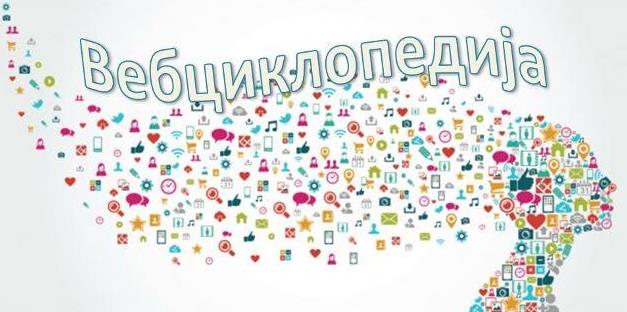 Међушколски пројекат „За чистоту језика“Основни циљ: Неговање чистоте језика у говорном, писаном и електронском видуСпецифични циљеви пројектапостављање изложбе карикатура Бојана Јокановића "Сизиф у борби за чистоту језика и правопис" и упознавање са културним контекстом у којем су карикатуре настале (Сизиф и његов посао, стање српског језика у актуелном тренутку, ијекавски и екавски изговор српског језика);упознавање са обележјима карикатуре као сликарске врсте и упоредимо са цртежима и илустрацијама које сами стварамо;откривање правописних правила правило на карикатурама, односно грешака које су на њима  илустроване и против које се Сизиф бори;уочавање грешака и изговору и писању које сами правимо или их препознајемо у свом окружењу, стварном и виртуелном, и издвајање најчешћих и највећих;покретање мини-истраживања "Лов на грешке" у јавним натписима, на медијима, на друштвеним мрежама, у стручној терминологији по уџбеницима. лекарским налазима и слично, разврставање грешака и илустровање правила по систему попис - опис - пропис; осмишљавање и креирање визуелних решења правописних подсетника, тј. истицања грешака и исправног начина писања и говорења примера којих нема на изложби карикатура Б. Јокановића, а ми смо их сами уочили у школи, и у окружењу, на медијима...  формирање сопствене изложбе ученичких радова и јединствене базе  ученичких радова свих типова: илустрације, карикатуре, стрипови, плакати, фото-монтаже са коректорским интервенцијама.. који ће садржати грешке и исправке, поуке о језику, језичке ситуације.  Фазе пројекта: Постављање путујуће изложбе карикатура Бојана Јокановића "Сизиф у борби за чистоту језика и правопис" - трајање 2-3 седмице. Поставка ће се налазити у холу школе.Спровођење сопствених активности и визуелно представљање резултата - трајање недеља дана до месец дана у зависности од активности. Планиране активности у другој фази рализације пројекта: одељењски плакати са истакнутим правописним правилима или најчешћим грешкама проучавање стручне терминологије на часовима српског језикана часовима страних језика ученици ће тражити неоправдане туђице и проналазити одговарајуће домаће замене„За чистије и зеленије школе у Војводини“	Школа је и ове школске године укључена у реализацију програма који је покренуо Покрајински секретаријат за образовање и Покрајински секретаријат за заштиту животне средине и одрживи развој под називом „За чистије и зеленије школе у Војводини“. Школа је формирала тим за реализацију овог програма који је сачинио план активности за период 1.11.2018. – 20.5.2019. Чланови тима су: Лидија Дамјановић, Дијана Алексић, Тања Митровић, Снежана Нинков, Љиљана Улала, Данијела Оливер и Снежана Беличко. Оперативни план:«Један дан на салашу» 2019., ликовна колонија	Организатор Ликовне колоније «Један дан на салашу» 2019. је ОШ "Браћа Новаков" Силбаш. Колонија ће се одржати у простору аутентичног салаша, а учесници ће бити уметници из Војводине и Београда. Након завршетка колоније, слике ће бити галеријски урамљене, штампаће се каталог и биће изложене у Ликовној галерији града Бачке Паланке.	Изложба ће бити продајна, а средства од продаје намењена су побољшању наставног процеса (кроз набавку наставних средстава, помоћ ученицима слабијег материјалног стања).ДОБРОБИТ ПРОЈЕКТАОПШТИ ЦИЉЕВИ	Ликовна колонија «Један дан на салашу» 2018. у времену свог непосредног радног дела постаје центар Ликовног стваралаштва у општини а и шире. Присуство бројних уметника оплемењује средину, а код ученика школе доприноси развијању естетике, откривању нових талената и оживљавању културе у сеоској средини. Школа – отворених врата .ДИРЕКТНИ ЦИЉЕВИОгроман зидни простор којим школа располаже украшава се радовима познатих уметникаОстварује се едукативна улога школе у локалној срединиСредства од продатих слика се наменски усмеравају за наставу и помоћ социјално угрооженој деци.РЕЗУЛТАТИ:	Ликовна колонија ће оправдати свој циљ. Један део слика доделиће се спонзорима, а део слика је у слободној продаји и налази се у просторијама школе у Силбашу, Деспотову и Парагама.Средства добијена продајом усмеравају се наменски.ПЛАНИРАНЕ АКТИВНОСТИ:Новембар 2018. – мај 2019. – рад организационог одбора:Израда пројектаПрикупљање финансијских средстава за  колонијуНабавка материјала за рад уметника – боје, платна, смештајПисање позива за колонију и координирање рада (позвати 15-20 уметника)Подела послова у оквиру тима	Стручни тим:Ђока Милић, директор школеЗдравко Пандуров,председник Школског одбораПетар  Звонко Јелић, академски сликарМилош Спасојевић, наставникМилован Пејак, наставникПРЕТПОСТАВКЕ И РИЗИЦИ:Суштина организације је прикупити довољно средстава за организацију колоније.У случају да се не прикупи довољно средстава:смањити трајање колоније (временски)позвати мањи број уметникаодржати колонију на локалном нивоуодржати је у просторијама школеРЕАЛИЗАЦИЈА ПРОЈЕКТА:Ликовна колонија «Један дан на салашу» 2019. одржава се  у мају  или септембру 2019.  године (викенд).	До априла 2019. сачинити списак уметника на основу пријава по позиву.	До априла 2019. обезбедити материјал за рад (платна, боје, штафелај, крпе, кичице, мајице са амблемом колоније)	До априла 2019. одрадити медијску промоцију кроз средства информисања (ТВ, радио новине)	До  септембра  2019. слике урамити и изложити у простору школе.	До  септембра  2019. урадити каталог слика и вршити промоцију каталога.ФИНАНСИЈСКИ ПЛАН ликовне колоније «Један дан на салашу» 2019.  	ПЛАН ШИРЕЊА ИНФОРМАЦИЈЕ О ПРОЈЕКТУнаступи у локалним новинама наступ у јутарњем/вечерњем програму ТВ Нови Сад  дописи уметницима у Ликовној култури са позивомпозитиван ефекат ПРАЋЕЊЕ И ЕВАЛУАЦИЈА ПРОЈЕКТАОДСТРАНЕ ДОНАТОРАна основу прилога долументације сталним увидом у финансијско пословање Колонијекроз медије и информативна средствау време одржавања колоније преко овлашћених посматрачаизвештаја о реализацији Ликовне колоније у 4. кварталу  2019. годинеОДРЖИВОСТ ПРОЈЕКТАна основу изведеног стања пројекат је изводљив уз помоћ донатора и спонзорапокрајински секретаријат за образовање и културуСО Бачка ПаланкаКултурни центар Бачка ПаланкаПојединаца – пословних људиСредствима са предходних колонијеПЛАН УПИСНИХ АКТИВНОСТИ У ПРВИ РАЗРЕД ОСНОВНЕ ШКОЛЕПЛАН ПРИПРЕМА ЗА ПОЛАГАЊЕ ЗАВРШНОГ ИСПИТА УЧЕНИКА VIII РАЗРЕДАПЛАН ТРАНЗИЦИЈЕ ДЕЦЕ И УЧЕНИКА План се односи на редовне прелазе који се тичу значајних раздобља појединца везаних за образовање. Транзиција у нашој школи подразумева процес промена и изазова које нам намећу потребу укључивања свих за дете/ученика важних чинилаца при преласку са једног нивоа образовања на наредни. Специфични смо по комплексном процесу промена: у оквиру наше школе раде четири припремне предшколске групе, радне собе у Паргама и Деспотову налазе се у оквиру школске зграде, а радни простор две групе у Силбашу организован је у засебној згради удаљеној пар стотина метара од зграде школе;настава се изводи у три различита места (Силбаш, Параге Деспотово), након завршеног четвртог разреда основне школе ученици из Парага наставају школовање у Силбашу и свакодневно путују редовном аутобуском линијом;  настава се изводи на два наставна језика – српском и словачком, припремни предшколски програм и настава до четвртог разреда за децу припаднике националне мањине се одвија на словачком језику, а од петог до осмог разреда сви ученици похађају наставу на српском језику, али наставља се изучавање словачког као матерњег језика до краја основне школе;структура деце и ученика наше школе је таква да за одређени број деце су неопходна прилагођавања у виду плана индивидуализације, ИОП-1, ИОП-2, а имамо и ученика са којима се ради по ИОП-3. Посебно се води рачуна о потребама ове деце/ученика при преласку са једног нивоа образовања на следећи.Прелазак из припремног предшколског програма у основну школуПрелазак са првог на други циклус образовањаПрелазак са основношколског на средњошколско образовањеПЛАН СТРУЧНОГ УСАВРШАВАЊА ЗАПОСЛЕНИХ„Учитељ, који ради на свом стручном усавршавању, ради уједно и на усавршавању своје школе.“ПесталоциОПЕРАТИВНИ ПЛАН И ПРОГРАМ ИНТЕРНОГ СТРУЧНОГ УСАВРШАВАЊАЕКСТЕРНО СТРУЧНО УСАВРШАВАЊЕПланирани програми акредитoваног стручног усавршавања за школску 2017/18. годину* Каталог стручног усавршавања наставника, васпитача и стручних сарадника за школску 2018/19., 2019/20. и 2020/21. годинуПРОГРАМ УВОЂЕЊА У ПОСАО НАСТАВНИКА ПРИПРАВНИКА И ПРИПРАВНИКА-СТАЖИСТЕ	Увођење у посао наставника, васпитача, стручног сарадника – приправника и приправника-стажисте има за циљ да их оспособи за самосталан образовно-васпитни и стручни рад и за полагање испита за лиценцу.	Програмом увођења у посао наставник, васпитач, стручни сарадник – приправник и приправник-стажиста стиче знања и развија вештине и способности потребне за остваривање образовно-васпитног рада.	Обавезу увођења у посао и полагање испита за лиценцу има приправник који испуњава услове за наставника, васпитача и стручног сарадника, а није савладао програм увођења у посао и нема лиценцу.	За рад са приправником одређује се ментор.	За ментора може бити одређен истакнути наставник, васпитач или стручни сарадник који има лиценцу, једно од прописаних звања или најмање пет година радног искуства у области образовања и васпитања.	Ментора одређује директор установе решењем, почев од дана пријема у радни однос приправника, а по претходно прибављеном мишљењу стручног органа, и то за:наставника – од стручног већа за област предмета;васпитача – од стручног актива;стручног сарадника у школи – од Педагошког колегијума.Директор може да одреди за ментора наставника, васпитача или стручног сарадника из друге установе ако у установи нема одговарајућег лица.	Ментор уводи у посао приправника, и то:пружањем помоћи у припремању и извођењу образовно-васпитног рада;присуствовањем образовно-васпитном раду најмање 12 часова у току приправничког стажа;анализирањем образовно-васпитног рада у циљу праћења напредовања приправника;пружањем помоћи у припреми за проверу савладаности програма.Наставник присуствује настави, односно активностима ментора, а по препоруци ментора и раду других наставника у трајању од најмање 12 часова у току приправничког стажа. Стручни сарадник установе присуствује облику образовно-васпитног рада ментора, а по  препоруци ментора и раду других стручних сарадника у трајању од најмање 12 часова у току приправничког стажа.Ментор подноси извештај директору о оспособљености приправника за самостално извођење образовно-васпитног рада.Приправник води евиденцију о свом раду, и то: сачињава месечни оперативни план и програм рада; израђује припрему за одржавање часа, односно активности; износи запажања о свом раду и раду са децом/ученицима, о посећеним часовима, односно реализованим активностима, о својим и запажањима ментора и достаља их  ментору.Приправник коме престане радни однос у установи пре истека приправничког стажа преноси у другу установу евиденцију о свом раду и мишљење ментора о увођењу у посао до престанка радног односа.Ментор води евиденцију о раду приправника која садржи податке о: временском периоду у коме је радио са приправником, темама и времену посећених часова, односно активности, запажањима о раду приправника у савладавању програма, препорукама за унапређивање образовно-васпитног рада и оцени поступања приправника по датим препорукама.Установа води евиденцију о запосленим приправницима, ствара услове за успешно савладавање програма и оспособљавање за самосталан образовно-васпитни рад.Провера савладаности програма остварује се најраније након годину дана рада у установи, и то: извођењем и одбраном часа наставника у школи, односно извођењем активности и њеном одбраном у дечјем вртићу и одбраном активности стручног сарадника у установи.Приправник бира, у сарадњи са ментором, тему облика образовно-васпитног рада.Проверу савладаности програма врши комисија у седишту установе у којој је приправник запослен.Комисију образује директор решењем.Комисију чине најмање три члана, и то:за наставника у школи: директор као председник, члан стручног већа за област предмета, школски педагог или школски психолог, односно оба ако их има установа;за васпитача у дечјем вртићу: директор као председник, члан стручног актива, педагог или психолог, односно оба ако их има установа;за стручног сарадника: директор установе, као председник, стручни сарадник друге установе исте врсте и представник Наставничког већа.	Ментор не може да буде члан комисије, али има обавезу да присуствује провери савладаности програма.	Проверу савладаности програма врши комисија у пуном саставу.	Пред комисијом приправник изводи одговарајући облик образовно-васпитног рада.	Оцену о савладаности програма даје комисија у писаној форми у виду извештаја.	Приликом сачињавања извештаја комисија разматра: извештај ментора, евиденцију приправника о његовом раду, оцену комисије о припреми, извођењу и одбрани одговарајућег облика образовно-васпитног рада.	Извештај комисије садржи: основне податке о приправнику, тему одговарајућег облика образовно-васпитног рада и оцену остварености програма – «у потпуности савладао програм» или «делимично савладао програм».	Када комисија оцени да је приправник делимично савладао програм, даје ментору и приправнику препоруку за даљи рад са роком за поновну проверу савладаности програма.	Приправник који у потпуности савлада програм стиче право на полагање испита за лиценцу.	Провера савладаности програма за стицање лиценце врши се на испиту.	Установа подноси захтев Министарству за одобравање полагања испита за лиценцу после истека приправничког стажа и савладаног програма, уз сагласност приправника. 	Наставник, васпитач, стручни сарадник током увођења у посао оспособиће се за:планирање и програмирање образовно-васпитног радареализацију планираних активностивредновање образовно-васпитног радапознавање, процену способности и постигнућа ученикасарадњу са родитељимасарадњу са члановима већавођењу евиденцијеиндивидуално усавршавање.Наставник, васпитач, стручни сарадник – приправник, приправник-стажиста се прикључује акредитованим програмима стручног усавршавања који се организују за остале чланове Наставничког већа. Наставник, васпитач, стручни сарадник – приправник, приправник-стажиста се укључује у стручно усавршавање и преко стручног већа, актива и Наставничког већа према њиховом плану и програму.Уколико дође до одсуства наставника тако да је спречен да реализује образовно-васпитни рад и уколико се на његово место прими наставник без радног искуства, биће организовано увођење у посао наставника приправника.Такође, уколико се упути молба школи за стажирање, прихватићемо обуку за извођење образовно-васпитног рада. 	У овој школској години у посао се уводе Владимир Голуб, мастер математике (ментор Здравко Пандуров, професор математике) и Сања Бабић Угреновић (ментор Биљана Маљковић Илић).ПРОГРАМ КУЛТУРНИХ АКТИВНОСТИ ШКОЛЕЗадаци школе у остваривању културних и друштвених активности су да: успостави и организује сарадњу са породицом и свим чиниоцима друштвене средине ради јединственог деловања на васпитање и развој деце и омладине,предлаже и унапређује програме културних и друштвених активности и методе повезивања школе и друштвене средине,активно учествује у јединственом деловању на младе у својој средини од предшколског васпитања до срeдњег образовања,омогући утицај друштвене средине (учешће културних и других институција на остваривању програма образовно-васпитног рада),стално доприноси подизању и развијању културе рада и живљења у друштвеној средини,обезбеди учешће ученика, наставника и школе као целине у културном и друштвеном животу средине.План и програм културних активностиПРОГРАМ САРАДЊЕ СА ПОРОДИЦОМРодитељи/старатељи/хранитељи (у даљем тексту користиће се израз РОДИТЕЉИ) представљају други веома значајан фактор васпитног деловања на ученике па онда и на одељењски колектив као целину. Зато педагошки одмерено усмеравање рада родитеља је важан задатак у школи. Сарадња између родитеља и школе мора бити организована и стална јер доприноси јединственом деловању на развој детета. Пружање прилике родитељу да боље упознају развојне промене свог детета и лакше и брже одреде садржај и облике деловања у складу са њиховим могућностима. Сарадња ствара могућност родитељима да се ван породице укључе у организовано деловање, благовремено упознавање специфичности свог детета без обзира да ли се ради о интересовањима, способностима или могућностима детета.Током године сарадња са родитељима тећи ће кроз: индивидуалне и колективне облике сарадње (разговоре, родитељске састанке, трибине и кроз рад родитеља у Савету родитеља школе).Садржај рада кроз ове облике сарадње односиће се на: међусобно информисање наставника, стручних сарадника и родитеља о здрављу детета, психофизичком и социјалном развоју, условима живота у породици, понашању ученика у школи, раду и резултатима рада у наставним ваннаставним активностима.Педагошко-психолошко образовање родитеља тећи ће кроз интерпретацију стручних тема из области здравственог васпитања, педагогије и психологије (теме су дате у плану и програму сарадње са родитељима ученика).Родитељи ће се према склоностима укључивати у рад на професионалној оријентацији ученика, друштвено-корисни рад, у организацији јавних наступа, као и другим видовима непосредне сарадње. Сарадња са родитељима ће се одвијати и кроз саветодавни рад са предметним наставницима, одељењским старешинама, педагогом, психологом и директором школе.Веома значајну спону у сарадњи школе са родитељима треба да има Савет родитеља, чији су послови и задаци непосредни везани за рад, понашање и све друге услове рада и резултате ученика школе, а што је предвиђено планом и програмом рада Савета родитеља школе.Oперативни план и програм сарадње са породицомСЕПТЕМБАРУпознавање родитеља са организацијом рада школе у текућој школској години (распоред часова наставног рада – слободних активности, школски календар ...)Упознавање родитеља са плановима и програмима рада у ОЗ и са планом и програмом сарадње са родитељимаИнформисање родитеља о њиховим правима и обавезама у односу на школовање детета (Правила понашања ученика, родитеља и запослених у установи, Насилно понашање и нивои насиља, Поступање у случају насилне ситуације)Подстицај родитеља на учешће у активностима школеРазговор са родитељима на теме: „Важност сарадње породице и школе“ и “Важност радних навика за постизање резултата“Сагледати заинтересованост родитеља за одлазак ученика на екскурзију и на наставу у природиИнформисање родитеља о организацији ужине у школи, осигурању ученика, „родитељском динару“ и дану за контакте са одељењским старешином, предметним наставником Избор представника родитеља одељења за рад у Савету родитеља школеНОВЕМБАРПрве оцене ученика - прве оцене и утисци о ученицима (од I до VIII разредa)Педагошко-психолошко образовање родитеља на тему:Стварање навика код детета - I разредЗнамо ли колико је важно задовољити радозналост детета? – II разред Научимо сачувати здравље детета - III разред Утицај васпитних стилова у формирању личности детета - IV разредАдаптација ученика на предметни систем наставе – V разредКритичко мишљење у примању информација о себи и другима као превенција насиља и дискриминације - VI разред Комуникација родитеља и деце - VII разред Родитељ и професионално васпитавање детета – VIII разредФЕБРУАРСагледавање реализације образовно-васпитног рада, резултата рада и  понашања ученика, организација набавке уџбеникаПредлог мера за унапређење рада у другом полугодиштуПедагошко-психолошко образовање родитеља на тему:Развој детета од поласка у школу до пубертета – I разредЧитање ради стицања знања и информисања – II разредДете и новац - III разредДеца су на прагу пубертета – IV разредСарађујемо ли довољно са наставницима у школи? – V разредВажност правилне исхране и бављења физичким активностима у периоду пубертета (нагли развој) - VI разред Колико нам је важно знање и оцене да бисмо уписали жељену средњу школу - VII разредУлога породице у формирању здравих животних стилова – VIII разред     АПРИЛ-МАЈАнализа рада и понашања ученика и сагледавање резултата у досадашњем периодуПредлог мера за унапређење рада и понашања ученикаПедагошко-психолошко образовање родитеља на тему:Упис у средњу школу - VIII разред (директор, педагог и психолог)Организација матурске вечери, фотографисање (одељењске старешине VIII разреда)ЈУН (I, IV и V разред)Упознавање родитеља са успехом, понашањем и степеном прилагођености ученика на школски живот (одељењски старешина I разреда)Упознавање родитеља са даљим могућностима детета за напредовање у раду; Информисање родитеља о организационим променама које ученике чекају у V разреду – подела и коментар штампаног материјала (одељењски старешина IV разреда)Упознавање родитеља са успехом, понашањем и степеном прилагођености ученика на предметној настави (одељењски старешина V разреда)ПРОГРАМ САРАДЊЕ СА ЛОКАЛНОМ САМОУПРАВОМ	Школа у оквиру свог деловања непосредно сарађује са локалном самоуправом. Локална самоуправа има законску обавезу финансирања материјалних трошкова  школе. Сваке године усваја се буџет општине и тамо се предвиђају потребна средства за нормално функционисање школе: грејање, стручно усавршавање, канцеларијски материјал, потребна хемија за  санитарно одржавање просторија, текуће поправке и одржавања. Школа са локалном самоуправом планира изградњу, доградњу и адаптацију објеката, у  том делу користи јавна предузећа која је формирала локална самоуправа. Локална самоуправа у оквиру своје надлежности помаже и пројекте који се спроводе у другим областима живота и рада, а у које се активно укључује школа. Нарочито је битна улога школе у животу месних заједница, где школа учествоје у свим манифестацијама везаним за културу, образовање, науку,  екологију. Спроводећи политику „школе отворених врата“, наша школа је центар окупљања у све три МЗ.САРАДЊА СА ДРУГИМ ШКОЛАМАШкола већ дужи низ година има одличну сарадњу са ОШ „Јован Шербановић“ из Крепољина, а планирамо да ту сарадњу проширимо и унапређујемо на обострано задовољство, а посебно у интересу наших ученика и запослених.  Поред наведене основне школе наша школа у оквиру реализације плана Тима за професионалну оријентацију дужи низ година сарађује са свредњим школама из Бачке Паланке, Бачког Петровца, Врбаса и Новог Сада. Школа сарађује и планира и даље да сарађује и са основним школама из наше општине и суседних општина Бач, Бачки Петровац, Оџаци, Нови Сад, а пре свега са школом из Крепољина, као и са школама из региона. ЦИЉ: Циљ сарадње са другим школа је подржавање и подстицање развоја партнерских односа код ученика и наставника.План активности сарадње са другим школамаСАРАДЊА ШКОЛЕ СА ОСТАЛИМ ОРГАНИЗАЦИЈАМА И ИНСТИТУЦИЈАМАШкола ће у склопу реализације плана и програма у току године сарађивати са организацијама, установама, школама које ће доприносити квалитету реализације постављених задатака у плану и програму школе за ову годину.Сарађиваће са Здравственом установом "Др Младен Стојановић" Бачка Паланка и здравственим станицама у сва три места ради превентивних систематских прегледа ученика, стручних предавања лекара и медицинских сестара и др.; развојним саветовалиштем при Дому здравља „Нови Сад“, Нови Сад ради специјалистичких прегледа и третманаНаставиће сарадњу са радним организацијама, приватним фирмама ради материјалне помоћи, реализације друштвено-корисног рада.Кроз учешће и сарадњу са Месним заједницама кроз јавне наступе и обележавање празника, радне акције, са Одељењем за друштвене делатности Скупштине општине Бачка Паланка, Центром за социјални рад општине Бачка Паланка, Тржиштем рада, Службом за платни промет.Наставиће сарадњу са свим школама првенствено са територије општине, ради размене искустава, размене кадра, презентације средње школе и других питања која се намећу. Школа планира да успостави сарадњу са основном школом из места Жупков у Словачкој Републици.Сарађиваће са Министарством просвете - ШУ Нови Сад, Покрајинским секретаријатом за образовање, Заводом за вредновање квалитета образовања и васпитања, Заводом за унапређивање образовања и васпитања Сарађиваће се са финансијском службом, Српским народним позориштем у Новом Саду, Спортско рекреативним центром СПЕНС у Новом СадуСарађиваће се и са свим организацијама и институцијама које се кроз рад и реализацију плана и програма рада школе повезују са школом.ПЛАН И ПРОГРАМ БЕЗБЕДНОСТИ И ЗДРАВЉА НА РАДУ	Безбедност и здравље на раду обухвата заједничке активности школе, родитеља и јединице локалне самоуправе на развијању свести за спровођење и унапређење безбедности и здравља на раду. Школа је у законској обавези да има задужено лице са лиценцом за спровођење и унапређење ове области. У сарадњи са локалном самоуправом школа ће радити на побољшању услова рада као и безбедности, а у ове активности укључићемо и родитеље.ПРОГРАМ ШКОЛСКОГ МАРКЕТИНГАИНТЕРНИ МАРКЕТИНГРезултате образовно-васпитног наставног и ваннаставног рада у току школске године школа ће путем интерног маркетинга публиковати кроз:јавне изложбе,пано и огласну таблу,јавне приредбе и друге пригодне свечаности,вебсајт школе.
За реализацију интерног маркетинга задужени су:Ђока Милић– директор, Биљана Карановић– педагог, Радимирка Вуковић– професор српског језика, Марјена Сурови– професор словачког језика, Марија Милосављев– професор српског језика, Катица Гајић– професор српског језика, Јарушка Феркова– професор словачког језика, Фатима Иваз– професор руског језика.Тим за вођење сајта школе, фејсбук странице и ИК технологију чине: Јарослав Мучаји – професор разредне наставе, Снежана Поповић – наставник информатике и рачунарства, Александар Игић – професор техничког и информатичког образовања, Александра Пулисак – наставник енглеског језика, Марија Милосављев – професор српског језика, Јарушка Феркова – професор словачког језика, Даниела Пап Лазаров – васпитач, Биљана Карановић – педагог, Ђока Милић - директорЛЕТОПИС ШКОЛЕ	„Писање је разговор са вијековима ми морамо започети наш велики разговор са нашим потомцима у вијек вијекова.“						Из завештања Стефана НемањеЛетописи су били један од жанрова старе српске књижевности у којима се даје кратак опис значајних догађаја у једној години. Као писани документи, летописи се користе као историјска и културна грађа, документујући трагове рада и живота у једном прошлом времену.Сваки запис у летопису има наслов који укратко описује садржину активности. После наслова уносе се информације којима се активност детаљније описује прецизира се тема активности, учесници, опис тока активности и запажања о активности.Записи ће бити пропраћени фотографијама, видео записом, линковима.Летопис се води у електронском и писаном облику.Уређују га педагог Биљана Карановић и библиотекар Јарушка Феркова. ЕКСТЕРНИ МАРКЕТИНГИнформације и приказивање делатности, активности и резултата образовно-васпитног рада школе најчешће се могу приказати и исказати кроз општински недељни лист "Недељне Новине" Бачка Паланка, „Просветни преглед“ преко општинске телевизије ТВ БАП и ТВ Бачки Петровац.Задужен за комуникацију са јавним информативним средствима, новинским или телевизијским је директор школе  Ђока Милић.Преко ових средстава информисања јавност ће се обавештавати о постигнутим резултатима у школи, о раду школе како о наставним тако и о ваннаставним активностима као и о другим питањима везаним за рад школе.Такође ученици који похађају додатни рад из информатике ће заједно са наставником информатике освежавати и  дограђивати вебсајт новим информацијама.ПРАЋЕЊЕ  ОСТВАРИВАЊА И ЕВАЛУАЦИЈА ГОДИШЊЕГ ПЛАНА РАДА ШКОЛЕПРАЋЕЊЕ РЕАЛИЗАЦИЈЕ ГОДИШЊЕГ ПЛАНА РАДА ШКОЛЕГодишњи план рада Основне школе "Браћа Новаков", Силбаш за школску 2018/2019. годину, разматран је и усвојен на седници Школског одбора  дана 13.9.2018. године и разматран на седници Наставничког већа 13.9.2018. године. Оверавају:  Директор школе                      МП                 Председник Школског одбораЂока Милић, проф.					Светлана ПајићРедни бројНазив просторије и наменаСилбашДеспотовоПараге1.Учионице12422.Фискултурна сала13.Зборница1114.Библиотека1115.Архива16.Ђачка кухиња17.Трпезарија118.Просторије за рад ППП1119.Канцеларије310.Просторија за помоћне раднике111.Котларница111Укупно2388Намена просторијаСилбашДеспотово ПарагеУкупно Површина затвореног простора21377203903247Површина школског дворишта728020625009842Површина школских терена12002001991599Укупно у  m2106172982108914688Намена просторија (m2)СилбашДеспотовоПарагеУкупноУчионице5553401861081Зборнице513625112Канцеларије6868Библиотека165672Архива 6666Фискултурна сала803803Свлачионица2727Ходници34916285596Кухиња и трпезарија2391820277Котларница1326555252Помоћна просторија12921Санитарни чвор583419111Назив техничког помагалаБројно стањеГрафоскоп 15Епископ 3Телевизор 5Видео пројектор 6Радиокасетофон 6Мини линија 6Микроскоп 10Лизеганг 2Фотокопир 5Рачунари за обуку ученика 17+17+2Рачунари за остале потребе школе 24Преносиви рачунари 8Штампачи 7Хармоника 3Синтисајзер / хармона 2МОНОГРАФСКЕ ПУБЛИКАЦИЈЕПЕРИОДИЧНЕ ПУБЛИКАЦИЈЕНЕКЊИЖНА ГРАЂАСИЛБАШПАРАГЕ6257628106ДЕСПОТОВО361236921УКУПНО9869997127Р.б.Име и презимеРелација1.Керавица,  МаријаДеспотово – Силбаш2.Григоријевић, МирјанаДеспотово – Силбаш3.Сурови, МарјенаБачки Петровац – Силбаш 4.Ђурица,  МиланкаГајдобра – Силбаш5.Лековић, ВелизарНови Сад – Силбаш – Деспотово7.Поповић, ЈасминаНови Сад – Силбаш – Деспотово8.Радивојков-Лукић, МирјанаОбровац – Силбаш – Деспотово 9.Маљковић Илић, БиљанаБачка Паланка – Силбаш 10.Шимо, ВладимирБачки Петровац – Силбаш – Параге – Деспотово11.Милосављев, МаријаБачка Паланка – Деспотово12.Штрбац, ГоранаБачка Паланка – Деспотово13.Ушјак, НаталијаСилбаш – Деспотово14.Пејак, МилованСилбаш – Деспотово15.Хајровић, СветланаБачка Паланка – Силбаш – Деспотово16.Дамјановић, ЛидијаБачка Паланка – Силбаш17.Поповић, СнежанаБачка Паланка – Силбаш – Деспотово18.Иваз,  ФатимаБачка Паланка – Силбаш19.Јањић, ДушанкаБачка Паланка – Силбаш 20.Лучић, МилкицаНова Гајдобра – Силбаш – Деспотово21.Загорац, МилованГајдобра – Силбаш – Деспотово22.Милић, ЂокаДеспотово – Силбаш – Параге23.Јелић, ЗвонкоБачка Паланка – Силбаш24.Станић, БиљанаЧеларево – Силбаш25.Пулисак, АлександраКисач – Силбаш – Параге 26.Туторов, ВеснаСилбаш – Параге 27.Пап-Лазаров, ДаниелаПивнице – Деспотово28.Спасојевић, БисеркаСилбаш – Деспотово29.Вјештица, ВладимирНови Сад – Деспотово30.Карановић, БиљанаБачка Паланка – Силбаш – Деспотово – Параге 31.Темеринац, Станислава Деспотово – Силбаш – Параге 32.Блатњицки, ПавлеПивнице – Деспотово33.Патак, ЈеленаНови Сад – Деспотово 34.Гашић, СилвијаНови Сад – Силбаш 35. Гајић, КатицаДеспотово - Силбаш36.Попов, ЖиванаБачка Паланка – Силбаш37.Делић, ЖаркоНови Сад – Деспотово38. Николић, ПетарСилбаш – Параге 39.Вучић, ИванаБачка Паланка – Деспотово 40. Бабић Угреновић, СањаСилбаш – Деспотово 41.Ђемровски, ЈанБачки Петровац – Силбаш 42. Оливер, ДанијелаДеспотово – Силбаш43.Беличко, СнежанаДеспотово – Силбаш44. Улала, ЉиљанаПараге - СилбашРазредна настава1. одељење, Силбаш2. одељење, Силбаш3. одељење, Параге4. одељење, ДеспотовоУкупноБрој одељењаI519618484II116612354III318814434IV626719584Укупно разредна наставаСилбаш: 94Силбаш: 94Параге: 27Деспотово: 6318416Предметна настава1. одељење, Силбаш2. одељење, Силбаш3. (4.) одељење, Деспотово4. одељење, Деспотово Укупно Број одељењаV192123633VI181914513VII141716473VIII21221114684Укупно предметна наставаСилбаш: 151Силбаш: 151Деспотово: 78Деспотово: 7822913Укупно по местимаСилбаш: 245Параге: 27Деспотово: 141Број одељења у школи:Укупно ученика у школи41341341329РазредСилбашСилбашСилбашСилбашПарагенаставни језик српскиПарагенаставни језик српскиДеспотовонаставни језик српскиДеспотовонаставни језик српскиРазреднаставни језик словачкинаставни језик словачкинаставни језик српскинаставни језик српскиПарагенаставни језик српскиПарагенаставни језик српскиДеспотовонаставни језик српскиДеспотовонаставни језик српскиРазредброј ученикаброј одељењаброј ученикаброј одељењаброј ученикаброј одељењаброј ученикаброј одељењаI5119161181II1116161121III3118181141IV6126171191V402231VI372141VII312161VIII432252Укупно 154230122741419Укупно српски језик – ученици398398398398398398398398Укупно ученика413413413413413413413413Укупно српски језик – одељења2525252525252525Укупно одељења2929292929292929ОдељењеСловачки језик као матерњиБрој ученикаСрпски језик као нематерњиБрој ученикаV-177VI-166VII-133VIII-166Укупно ученика2222РазредМушки полЖенски полУкупно ученикаI разред212748II разред191635III разред281543IV разред292958Укупно разредна настава9787184V разред323163VI разред232851VII разред331447VIII разред363268Укупно предметна настава124105229Укупно школа221192413МестоБрој групаБрој полазникаМушки полЖенски полСилбаш рад насловачком језику1541Силбаш рад насрпском језику11596Параге 1624Деспотово114410Укупно4401921Школа укупно: ППП: 40 +  Силбаш: 245 + Параге: 27 + Деспотово:141 = 453I-1I-1I-2I-2I-3I-3I-4I-4отацмајкаотацмајкаотацмајкаотацмајкаБез образовања1Непотпуна ОШ111ОШ21892485Специјална ОШ1I ст.с.с.II ст.с.с.1III ст.с.с.255254IV ст.с.с.12257V ст.с.с.1VI ст.с.с.111VII/1 ст.с.с.1211Непознато1II-1II-1II-2II-2II-3II-3II-4II-4отацмајкаотацмајкаотацмајкаотацмајкаБез образовања111Непотпуна ОШ111ОШ462342Специјална ОШ1I ст.с.с.II ст.с.с.1III ст.с.с.84164IV ст.с.с.113124V ст.с.с.VI ст.с.с.1VII/1 ст.с.с.1121Непознато2III-1III-1III-2III-2III-3III-3III-4III-4отацмајкаотацмајкаотацмајкаотацмајкаНепотпуна ОШ11321ОШ221182334Специјална ОШ1I ст.с.с.II ст.с.с.1III ст.с.с.256196IV ст.с.с.13552V ст.с.с.VI ст.с.с.13VII/1 ст.с.с.1IV-1IV-1IV-2IV-2IV-3IV-3IV-4IV-4отацмајкаотацмајкаотацмајкаотацмајкаНепотпуна ОШ1122ОШ33561253Специјална ОШI ст.с.с.II ст.с.с.III ст.с.с.211183276IV ст.с.с.115736V ст.с.с.VI ст.с.с.11VII/1 ст.с.с.12V-1V-1V-2V-2V-3V-3отацмајкаотацмајкаотацмајкаНепотпуна ОШ121ОШ7412842Специјална ОШI ст.с.с.II ст.с.с.III ст.с.с.873578IV ст.с.с.242443V ст.с.с.1VI ст.с.с.11111VII/1 ст.с.с.12VI-1VI-1VI-2VI-2VI-3VI-3отацмајкаотацмајкаотацмајкаБез образовања2Непотпуна ОШ251ОШ786332Специјална ОШI ст.с.с.1II ст.с.с.III ст.с.с.3385102IV ст.с.с.423319V ст.с.с.VI ст.с.с.2VII/1 ст.с.с.21Непознато11VII-1VII-1VII-2VII-2VII-3VII-3отацмајкаотацмајкаотацмајкаНепотпуна ОШ351111ОШ326845Специјална ОШI ст.с.с.II ст.с.с.III ст.с.с.767353IV ст.с.с.111445V ст.с.с.VI ст.с.с.1VII/1 ст.с.с.212Непознато11VIII-1VIII-1VIII-2VIII-2VIII-3VIII-3VIII-4VIII-4отацмајкаотацмајкаотацмајкаотац мајкаНепотпуна ОШ2322112ОШ7887354Специјална ОШI ст.с.с.II ст.с.с.1III ст.с.с.64593562IV ст.с.с.55433227V ст.с.с.VI ст.с.с.1111VII/1 ст.с.с.11Непознато3311OдељењеБрој ученика у одељењуБрој породицаБрој потпуних породицаБрој непотпуних породицаI-155-I-21918144I-36651I-41817134II-1111-II-21616142II-37761II-41212102III-1444-III-22020173III-37752III-41716124IV-1666-IV-22322212IV-3656-IV-4171717-V-1191818-V-22020173V-31817152VI-11817161VI-2171798VI-31515114VII-11616133VII-21616142VII-31616133VIII-12121165VIII-22221156VIII-31313103VIII-41616133Редни број A. ОБАВЕЗНИ ПРЕДМЕТИ ПРВИ РАЗРЕД ПРВИ РАЗРЕД Редни број A. ОБАВЕЗНИ ПРЕДМЕТИ нед. год. 1. Српски језик___________ језик15 180 2. Српски као нематерњи језик22 72 3. Страни језик 2 72 4. Математика 5 180 5. Свет око нас 2 72 6. Ликовна култура 1 36 7. Музичка култура 1 36 8. Физичко и здравствено васпитање 3 108 УКУПНО: AУКУПНО: A19-21* 684-756* Ред. број Б. ИЗБОРНИ ПРОГРАМИ 1. Верска настава/Грађанско васпитање31 36 2. Матерњи језик/говор са елементима националне културе 42 72 УКУПНО: БУКУПНО: Б1-3* 36-108* У К У П  Н О: A + БУ К У П  Н О: A + Б20-22* 720-792* Ред. број ОБЛИК ОБРАЗОВНО – ВАСПИТНОГ РАДА ПРВИ РАЗРЕД ПРВИ РАЗРЕД Ред. број ОБЛИК ОБРАЗОВНО – ВАСПИТНОГ РАДА нед.год. 1. Редовна настава 20-22* 720-792* 2. Пројектна настава51 36 3. Допунска настава 1 36 4. Додатна настава 5. Настава у природи** 7-10 дана годишње 7-10 дана годишње Ред. број ОСТАЛИ ОБЛИЦИ ОБРАЗОВНО – ВАСПИТНОГ РАДА ПРВИ РАЗРЕДПРВИ РАЗРЕДРед. број ОСТАЛИ ОБЛИЦИ ОБРАЗОВНО – ВАСПИТНОГ РАДА нед. год. 1. Час одељенског старешине1 36 2. Ваннаставне активности61-2 36-72 3. Екскурзија1-3 дана годишње 1-3 дана годишње А) Обавезни наставни предметиДруги разредДруги разредТрећи разредТрећи разредЧетврти разредЧетврти разредА) Обавезни наставни предметинед.год.нед.год.нед.год.Српски – словачки језик518051805180Српски као нематерњи језик 127231083108Енглески језик272272272Математика518051805180Свет око нас272----Природа и друштво--272272Ликовна култура272272272Музичка култура136136136Физичко васпитање310831083108Укупно А20-222720-792220-232720-828220-232720-8282Б) Изборни наставни предметиДруги разредДруги разредТрећи разредТрећи разредЧетврти разредЧетврти разредБ) Изборни наставни предметинед.год.нед.год.нед.год.Грађанско васпитање136136136Православни катихизис136136136Евангеличко-лутерански вјеронаук Словачке евангеличке цркве а.в.136136136Народна традиција136136136Од играчке до рачунара136136136Чувари природе136----Лепо писање------Ромски језик са елементима националне културе272272272Укупно Б2-3272-10822-3272-10822-3272-1082Укупно А+Б22-252792-900222-262792-936222-262792-9362Ред. бројА Обавезни наставни предметиПЕТИ РАЗРЕДПЕТИ РАЗРЕДШЕСТИ РАЗРЕДШЕСТИ РАЗРЕДнед.год. нед. год.1.Српски језик и књижевност  ----------језик 1518041442.Српски као нематерњи језик 2310831083.Страни језик2722724.Историја 1362725.Географија1362726. Биологија2722727.Математика414441448.Информатика и рачунарство1361369.Техника и технологија27227210.Ликовна култура27213611.Музичка култура27213612.Физичко и здравствено васпитање272+54*272+54*13.Физика--27214. Хемија----УКУПНО АУКУПНО А24-27*918-1026*25-28*954-1062*Б Изборни наставни предметинед.год.нед.год.1. Верска настава/Грађанско васп.41361362.Други страни језик 52722723.Матерњи језик/говор са елементима националне културе 6272272УКУПНО БУКУПНО Б3-5*108-180*3-5*108-180*У К У П  Н О  А+БУ К У П  Н О  А+Б27-30*1026-1034*28-31*1062-1170*Ред. бројОблик образовно-васпитног радаПЕТИ РАЗРЕДПЕТИ РАЗРЕДШЕСТИ РАЗРЕДШЕСТИ РАЗРЕДРед. бројОблик образовно-васпитног раданед.                                год.нед.                                год.нед.                                год.нед.                                год.1.Редовна настава27-30*1026-1134*28-31*1062-1170*2.Слободне наставне активности 71361363.Допнска настава1361364.Додатна настава136136Ред. број                                                 ПЕТИ РАЗРЕД                                                 ПЕТИ РАЗРЕД                                                 ПЕТИ РАЗРЕДШЕСТИ РАЗРЕДШЕСТИ РАЗРЕДОстали облици образовнваспитног раданед.год.нед.год.1.Час одељенског старешине1361362.Ваннаставне активности 81361363. Екскурзијадо 2 дана годишњедо 2 дана годишњедо 2 дана годишњедо 2 дана годишњеА) Обавезни наставни предметиСедми разредСедми разредОсми разредОсми разредА) Обавезни наставни предметинед.год.нед.год.Српски – словачки језик41444136Српски као нематерњи 13108268Енглески језик272268Ликовна култура136134Музичка култура136134Историја272268Географија272268Физика272268Математика41444136Биологија272268Хемија272268Техничко и информатичко образовање272268Физичко васпитање272268Укупно А26-292936 -1044226-28884 - 952Б) Обавезни изборни наставни предметиСедми разредСедми разредОсми разредОсми разредБ) Обавезни изборни наставни предметинед.год.нед. год.Грађанско васпитање136134Православни катихизис136134Евангеличко-лутерански вјеронаук Словачке евангеличке цркве а.в.136134Руски језик272268Физичко васпитање – изабрани спорт136134Укупно Б11444136Укупно А+Б30-3321080-1188230-3221020-10882В) Изборни наставни предметиСедми разредСедми разредОсми разредОсми разредВ) Изборни наставни предметинед.год.нед. год.Информатика и рачунарство136134Ромски језик са елементима националне културе272268Укупно В136134Укупно А+Б+В31-3421116-1224231-3321054-11222ВаспитачСтепен стручностиСтепен стручностиСтручнииспитРадниодносРаднистажВаспитачIVVIСтручнииспитРадниодносРаднистажМедоварски Мирослава1даодређен6Пап-Лазаров Даниела1данеодређен20Туторов Весна1данеодређен25Пајић Светлана1данеодређен30НаставникСтепен стручностиIV       VI        VIIСтепен стручностиIV       VI        VIIСтепен стручностиIV       VI        VIIСтручни испитРадни односРадни стажРадни стажОдељењско старешин.Одељењско старешин.Хложан Мирослав1данеодр.2222II-1 + IV-1II-1 + IV-1Пандуров Милана1данеодр.29 29 II-2II-2Абаџић Наташа1данеодр.24 24 II-3II-3Пејак Милован1данеодр.24 24 II-4II-4Крижан Јармила1данеодр.27 27 I-1 + III-1 I-1 + III-1 Мучаји Јарослав1даодређ.66III-2III-2Вјештица Радмила1данеодр.2828III-3III-3Попов Биљана1данеодр.1616I-3I-3Нинков Анка1данеодр.3838IV-2IV-2Торовић Нада1данеодр.2525IV-3IV-3Ушјак Наталија1данеодр.2121IV-4IV-4Гашић Силвија1данеодр.3232I-2I-2Ђурица Миланка1данеодр.1919III-4III-4Штрбац Горана1данеодр.2929I-4I-4Вучић Ивана1неодређ.2енглески ј.енглески ј.Пулисак Александра1данеодр.15енглески ј.енглески ј.НаставникПредмет     Степ. стр.IV    VI      VII     Степ. стр.IV    VI      VII     Степ. стр.IV    VI      VIIСтручни испитРадни односРадни стажОдељ. стареш.Вуковић Радимиркасрпски језик1данеодр.32VII-1Гајић Катицасрпски језик 1данеодр.10VIII-4Милосављев Маријасрпски језик1данеодр.20VIII-3Сурови Марјенасловачки језик1данеодр.25VIII-1Керавица Маријаруски језик1данеодр.38VII-3Иваз Фатимаруски језик1данеодр.38Билановић Биљанаенглески језик1даодређ.3VI-2Вучић Иванаенглески језик1неодређ.2Јањић Душанкасрпски jeзик 1данеодр.18VI-1Пандуров Александраматематика1неодређ.3VII-2Пандуров Здравкоматематика1данеодр.34Голуб Владимирматематика1неодређ.5VI-3Поповић Јасминафизика1данеодр.18Делић Жаркофизика1неодређ.4Маљковић-Илић Биљанахемија1данеодр.23Лековић Велизарбиологија1данеодр.24Спасојевић Бисеркагеографија1данеодр.33Хајровић Светланаисторија1данеодр.20Спасојевић Милошфизичко васпитање,физичко и здравствено васпитање1данеодр.26V-1Лучић Милкицафизичко васпитање,физичко и здравствено васпитање1данеодр.17Загорац Миловантехничко и информатичко образовање,техника и технологија1данеодр.31V-2Игић Александартехничко и информатичко образовање,техника и технологија1даодређ.5Јелић Звонколиковна култура1данеодр.32Вјештица Владимирликовна култура1данеодр.15Радивојков-Лукић Мирјанамузичка култура1данеодр.19VIII-2Поповић Снежанаинформатика и рачунарство1данеодр.34Дамјановић Лидијабиологија1данеодр.32Блатњицки Павлегеографија1данеодр.19Ђемровски Јанисторија1неодређ.1Патак Јеленафизичко васпитање1данеодр.15Бабић Угреновић Сањахемија1неодређ.1Николић Петарромски језик са елементима националне културе1не одређ.17Феркова Јарушкасловачки језик са елементима националне културе1одређ.23Наставници верске наставеПредметСтепен струч.Радни односРадни стажРадно времеЈарушка Ферковаверска настава СЕАВЦVIIпрофесор словачког језика одређено2325% Станислава Темеринацправославни катихизисVIIмастер теологодређено12100%Стручни сараднициСтрукаСтепен струч.Стручни испитРадни односРадни стаж Радно времеБиљана КарановићпедагогVIIданеодр.1850%Владимир Шимо психологVIIданеодр.17100%Руководилац школеСтепен струч.Стручни испитРадни стаж Радно време Ђока МилићVIIДа37100%РадникВрста послакоји обављаСтепен струч.Радни односРадни стажРадно времеСтанић БиљанасекретарVIIнеодр.33100%Григоријевић Мирјанашеф рачуновод.VIIнеодр.27100%Попов Живанаадмин. радникIVодређ.26100%Ритупер СлободанложачIIIнеодр.11100%Илин Тодорложач, пом.рад.IIнеодр.41100%Кнежевић ВладимирдомарIVнеодр.8100%Беличко Снежанапом. радникIодређ.6100%Оливер Данијелапом. радникIнеодр.10100%Митровић Тањапом. радникIодређ.5100%Торовић Жељколожач, пом. рад.IVнеодр.25100%Алексић Дијанапом. радникIодређ.4100%Нинков Снежанапом. радникIодређ.5100%Улала Љиљанапом. радникIнеодр.33100%Врста послаСтепен стручностиСтепен стручностиСтепен стручностиСтепен стручностиСтепен стручностиУкупноВрста послаIIIIIVVIVIIУкупноВаспитачи1+3*новне4Наст. разредне наставе 21214Наст. предметне наставе342633Наст. верске наставе22Стручни сарадници22Директор школе11Секретар школе11Финансијски руководилац11Административни радник11Ложач0,51,52Помоћни радници77Домар11Свега:7,51,53114869    Наставник ПредметФонд часоваОдељ.стареш.Одељења у којима предаје1.Mедоварски МирославаСилбаш1ППП2. Пајић СветланаСилбаш2ППП3. Туторов ВеснаПараге3ППП4. Пап Лазаров ДаниелаДеспотово4ППП5. Хложан МирославII-1/ IV-1комбиновано6. Крижан ЈармилаI-1/III-1комбиновано7. Нинков АнкаIV-28. Попов БиљанаI-39. Ушјак НаталијаIV-410. Гашић СилвијаI-211.Ђурица МиланкаIII-412. Штрбац ГоранаI-413. Пандуров МиланаII-214. Абаџић НаташаII-315. Пејак МилованII-416. Јарослав МучајиIII-217. Вјештица РадмилаIII-318.Торовић НадаIV-319. Вуковић Радимирка(Силбаш)Српски језик 18100%VII/1VII-1,2; VIII-1,2; VIII-1 нематерњи20. Јањић Душанка (Силбаш)Српски језик18100%VI/1V-1,V-2,VI-1,VI-2,21. Милосављев Марија (Деспотово)Српски језик17  +   6%библиотека94,44+6%VIII/3V-3, VI-3, VII-3, VIII-322. Сурови Марјена(Силбаш) Словачки језик17  + 6%библиотекаграђанско васпитање5%99,44%VIII/1V-1; VI -1; VII-1;VIII-1ГВ: 1 група23. Гајић КатицаСрпски језик као нематерњи13 + 30% библиотека100%VIII/4V/1VI/1,VII/1,VIII/4 Српски матерњи 24. Пулисак АлександраЕнглески језик20    100%I/IV-1,2,325. Билановић БиљанаЕнглески језик1888,88 % 89%VI/2V/1,2VI/1,2VII/1,2VIII/1,226. Вучић ИванаЕнглески језик90%I-4, II-4, III-4, IV-4 V/3 VI/3 VII/ 3  VIII/3 VIII/427. Керавица МаријаРуски језик18100%VII/3V/3,VI/2,3,VII/1,2,3VIII/2,3,428. Иваз Фатима(уторак и четвртак Силбаш)Руски језик844,44%V/1,2VI/1VIII/129. Пандуров ЗдравкоМатематика100%VI/1,2 VIII/1,230. Пандуров АлександраМатематика77%VII/2V/1,2,VII/1,231. Хајровић СветланаИсторија20Свакодневни живот у прошлостиV/2,3VI/2,3,VII/1,2,3,VIII/1,2,3,4V/2, VI/232. Голуб ВладимирМатематика20111%VI/3V/3, VI/3, VII/3, VIII/3,433. Ђемровски Јан(среда и четвртак Силбаш)Историја3 15 %V/1VI/134. Бабић Угреновић СањаХемија20%+ 20% библиотека40%Чувари природеVIII/ 3,4V/3, VI/335. Радивојков- Лукић МирјанаМузичка култура1680%VIII/2V/1,2,3VI/1,2,3,VII/1,2,3,VIII/1,2,3,436. Маљковић-Илић Биљана(уторак и четвртак Силбаш и Деспотово)Хемија 1050%VII/1,2,3        VIII/1,237. Спасојевић БисеркаГеографија20100%V/1,2VI/1,2,3VII/1,2VIII/1,2,3,438. Блатњицки Павле(понедељак и петак Деспотово)Географија315%V/3VII/339. Поповић Јасмина(уторак, среда, четвртак Силбаш,уторак и четвртак Деспотово)Физика1680%VI/1,2,3 VII/1,2, VIII/1,2,440. Делић Жарко(уторак и четвртак Деспотово)Физика4 20%VII/ 3VIII/341. Загорац МилованТИО1890%V/2V/1,2VI/1,2VII/1,2VIII/1,2,442. Лековић ВелизарБиологија20100%V/1,2,3, VI/2,3,VII/3,VIII/1,2,3,443. Спасојевић МилошФизичко васпитање20 часа100%V/1,2 фв+офаVI/1,2 фв+офаVII/1,2 одбојкаVIII/1,2 фв+одбојка44. Лучић Милкица(среда – Гајдобра)Физичко васпитање1680%V/3 фв+офа VI/3 фв+офаVII1,2 фв       VIII/3,4 фв+одбојкаУкупно 16  часова45. Јелић Звонко(четвртак и петак Силбаш)Ликовна култура        1050%Цртање, сликање и вајањеV-,1,2VI-1,2VII-1,2 VIII-1,2V/1VI/146. Вјештица Владимир(среда Деспотово)Ликовна култура30%V/3VI/3  VII/3 VIII/3,447. Поповић Снежана(уторак и четвртак Силбаш, среда Деспотово)Информатика и рачунарство1365%.V/1,2,3VI/1,2,3   VII/1,2,3,VIII/1,2,3,448. Дамјановић Лидија(уторак и четвртак Силбаш)Биологија630%VI/1,VII/1,249. Игић Александар(уторак и среда Деспотово)ТИО840 %V/3VI /3VII/3VIII/350. Петар НиколићРомски језик са елементима националне културе6 часа 30 %  3 групе51. Феркова Јарушка Верска настава СЕАВЦ;Словачки језик са елементинма националне културе5+4 + 25% библиотеке70%5 група верска настава2 групе словачки са елементима националне културе52. Темеринац СтаниславаПравославни катихизис100%V/32053. Патак Јелена(понедељак Деспотово)Физичко васпитање15%VII/3 физичко в.+одбојкаМестоНаставни језикВаспитачБрој групаСилбашсловачки Мирослава Медоварски 1Силбашсрпски Светлана Пајић 1Деспотовосрпски Даниела Пап-Лазаров 1Парагесрпски Весна Туторов13 местасрпски и словачки 4 васпитача4 групеНосиоци реализацијеАктивностиВреме реализацијеОблик радаСви чланови стручног већа1. Планирање и програмирање рада за васпитне групе за текућу годину2. Израда Годишњег плана  рада Стручног већа васпитача 3. Предлог семинара за стручно усавршавање: „Електронски портфолио наставника и ученика“ (К2; П1; Каталошки број: 437)4.Остала стручна и текућа питања   (евидентирање бројног стања деце у групама, договор о набавци потрошног и дидактичког материјала, играчака, техничких и дидактичких средстава за рад васпитача, одабир активности за летопис школе, договор о организацији изгледа гугл диска за васпитаче, …)августпланирање и програмирањерада.анализапредлози и сугестијеВесна Туторовсви чланови стручног већа1. Стручно усавршавање из области музичко васпитање на тему:«Значај музике за развој детета»2. Одабир стратегија за рад са децом којима је потребна додатна подршка (талентована деца, деца са тешкоћама у развоју)Како пронаћи стручно лице, како едуковати родитеље да раде на отклањању тешкоћа у развоју говора деце3. Остала стручна и текућа питања.(извештаји васпитача са састанака одржаних са учитељима првог разреда у септембру месецу,...)октобаризлагање,презентацујаанализа,предлози и сугестијеСви чланови стручног већа 1.  Анализа реализације циљева ППП и напредовања деце2. Остала стручна и текућа питања.децембаранализа, сугестије и предлозиСветлана ПајићСви чланови стручног већа1. Стручно усавршавање: угледна активност из области развој математичких појмова, тема:  «Просторна оријентација»2. Размена искустава васпитача у раду са децом-методе и технике за говорни развој, моторички развој, развој логичких операција деце3. Остала стручна и текућа питања.фебруардискусијаанализасугестије и предлозиСви чланови стручног већа 1. Анализа примењених стратегија у раду са децом којима је била потребна додатна подршка2. Презентација прочитане стручне литературе3. Остала стручна и текућа питања.априланализа,дискусијасугестије и предлозиСви чланови стручног већа1. Анализа реализације циљева ППП и ниво постигнућа деце2. Анализа извештаја ПП службе након испитивања зрелости и припремљености деце за полазак у школу3. Анализа реализације плана и програма Стручног већа васпитача4. Избор  руководиоца Стручног већа васпитача5. Остала стручна и текућа питања.јундискусијаанализа, сугестије,предлозиНосиоци реализацијеСадржај радаВреме реализацијеМетоде и облици радаСви чланови Стручног већаПланирање и програмирање наставног рада.Имплементација садржаја са семинара (реформа првог разреда) у планове и програме наставног и ваннаставног радаДоговори око израде тестова знања којима ће се сагледати иницијално стање у знању ученика на основу чега ће се израђивати планови рада за наредни периодИзбор семинара за стручно усавршавање кроз акредитоване програме („Електронски портфолио наставника и ученика“ (К2; П1; Каталошки број: 437)). Позив наставницима за учешће на конкурсима Креативне школе,  Покрајинског секретаријата за образовање и другим конкурсима кроз које могу исказати своја знања и умења из педагошке праксеMодернизација образовно васпитног рада и имплементација плана транзиције.Остала стручна и текућа питања VIII Састанаканализа упознавање договорипредлозисугестије АНКА НИНКОВ, ЈАРОСЛАВ МУЧАЈИи остали чланови Стручног већа 1. Стручно  усавршавање:Огледни час: “Римске цифре“2. Употпуњавање Збирке примера добре праксе3. Сажимање искустава у изради ИОП-а и предлози и сугестије за њихово унапређење4. Остала стручна и текућа питања.Xогледни час дискусијаанализа предлози сугестијеизбор примера добре праксеНАДА ТОРОВИЋи остали чланови Стручног већа1. Стручно усавршавање:    „Компетенције и улоге наставника“2. Анализа примера добре праксе у раду са ученицима, посебно са ученицима који имају сметње у развоју/тешкоће у учењу, даровитим ученицима.3. Употпуњавање Збирке примера добре праксе.4. Остала стручна и текућа питања.XIIизлагање, анализа и дискусија предлозисугестије ИВАНА ВУЧИЋи остали чланови Стручног већа1. Тема за стручно усавршавање:     „Рад у дигиталној учионици“2. Анализа примера добре праксе у раду са ученицима, посебно са ученицима који имају сметње у развоју/тешкоће у учењу, даровитим ученицима.3. Употпуњавање Збирке примера добре праксе.4. Остала стручна и текућа питања.IIИзлагањеразговордискусијапредлозисугестије чланови Стручног већаАнализа примера добре праксе у раду са ученицима, посебно са ученицима који имају сметње у развоју/тешкоће у учењу, даровитим ученицима.Употпуњавање Збирке примера добре праксе.Остала стручна и текућа питања.  IVанализа и дискусија  чланови Стручног већаДоговор око организовања свечаног пријема првака (1. септембар 2019.)Сагледавање реализације наставног плана и програма и проблема који су се јавили у току реализацијеСагледавање реализације ваннаставног рада и предлози за његово усавршавање.Избор примера добре праксе и употпуњавање збирке дидаткичког материјала коришћеног у наставном и ваннаставном раду.Анализа годишњих постигнућа ученика након  теста знања - сагледавања савладаности постављених циљева и стандарда постигнућаПредлози за унапређивање рада стручног већаОстала стручна и текућа питања.VIсастанак, анализа, предлози, сугестијеНосиоциреализацијеСадржај радаОблици иметоде радаВремереализацијечланови стручног већаПланирање и програмирање наставног рада –садржајна и временска повезаност међу предметима. Интегрисано учење стратегија рада у будућностиИнкорпорација образовних стандарда у наставне планове и програме и компетенцијеИнклузивно образовање – припреме за израду педагошког профила и ИОП-аАнализа постигнућа ученика на крају претходне школске године и предлози за унапређење радаПрипреме за иницијално тестирање знања ученикаПредлог набавке наставних средстава и помагала за реализацију садржаја програма наставног и ваннаставног радаИзбор семинара за стручно усавршавање „Електронски портфолио наставника и ученика“ (К2; П1; Каталошки број: 437)Доношење плана и програма рада стручног већа за школску 2018/2019. годинуПозив наставницима за учешће на конкурсима Креативне школе, Покрајинског секретаријата за образовање и другим конкурсима кроз које се могу изразити знања и умења из педагошке праксеУпознавање чланова већа са темом: План транзиције деце- ученика основне школе „Браћа Новаков“ Силбаш од предшколског до средњошколског нивоа образовања.састанаканализа, дискусијаVIIIНосиоциреализацијеСадржај радаОблици иметодерадаВремереализацијеМирјана Радивојков-ЛукићчлановистручногвећаСтручно усавршавање на тему: „Музичка култура у корелацији са осталим предметима“Поруке  након резултата иницијалних тестова Анализа примера добре праксе у раду саученицима, посебно са ученицима којиимају сметње у развоју/тешкоће у учењу,даровитим ученицимаизлагање,анализа,дискусијаXЗвонко ЈелићчлановистручногвећаСтручно усавршавање кроз угледни час из ликовне културе:«Сликање на стаклу»Анализа примера добре праксе у раду саученицима, посебно са ученицима којиимају сметње у развоју/тешкоће у учењу,даровитим ученицима3. Избор примера добрепраксе у примени нових наставнихметода – иновација,богаћење збиркеугледничас,анализа,дискусијаXIIСветлана ХајровићчлановистручногвећаСтручно усавршавање кроз угледни час из историје: „Aнтичка Грчка“.Анализа примера добре праксе у раду саученицима, посебно са ученицима којиимају сметње у развоју/тешкоће у учењу, даровитим ученицимаКолико смо задовољни са степеном савладаности циљева и стандарда постигнућа ученикаОстала текућа стручна питањаугледничас,анализа,дискусијаIIСурови Марјена,члановистручногвећаСтручно усавршавање на тему:„ИКТ у настави језика“Анализа примера добре праксе у раду саученицима, посебно са ученицима који имају сметње у развоју/тешкоће у учењу, даровитим ученицима Остала текућа стручна питањаизлагање,анализа,дискусијаIVНосиоциреализацијеСадржај радаОблици иметодерадаВремереализацијеСвичлановистручногвећаСагледавање реализације наставногплана и програма и проблема који су се јавили у току реализације.Сажимање искустава у изради ИОП-а и  предлози и сугестије за њихово унапређење.Сагледавање реализације ваннаставног рада и предлози за његово уисавршавање.Избор примера добре праксе у примени нових наставних метода, техника, технологије (употпуњавање збирке)Анализа годишњих постигнућа ученика након теста знања- сагледавања савладаности постављених циљева и стандардаАнализа постигнућа ученика на завршном испитуПрипрема за планирање и програмирање рада Избор председника стручног већа Предлози за унапређење рада стручног већаТекућа стручна питања.предлози,сугестије,дискусијаVIНосиоциреализацијеСадржај радаОблици иметодерадаВремереализацијечланови стручног већа1. Планирање и програмирање наставног рада према календару рада2. Имплементација садржаја са семинара  и инкорпорација образовних стандарда и комептенција у наставне планове и програме3. Инклузивно образовање – припреме за израду педагошког профила и ИОП-а4.  Припреме за иницијално тестирање знања ученикаДоговор око израде тестова знања којима ће се сагледати иницијално стање у знању ученика на основу чега ће се израђивати планови рада за наредни период5. Анализа постигнућа ученика на крају претходне школске године и предлози за унапређење рада6.  Предлог набавке наставних средстава и помагала за реализацију садржаја програма наставног и ваннаставног рада7.  Стручно усавршавање (предлози):- „Електронски портфолио наставника и ученика“ (К2; П1; Каталошки број: 437)8. Доношење плана и програма рада стручног већа за школску 2018/2019. годину9. Позив наставницима за учешће на конкурсима Креативне школе, Покрајинског секретаријата за образовање и другим конкурсима кроз које се могу изразити знања и умења из педагошке праксе10.Остала стручна и текућа питања.састанаканализа, дискусијаVIIIБиљана Маљковић Илић,члановистручногвећа1. Тема за стручно усавршавање:„Позитивна дисциплина у разреду“2. Анализа примера добре праксе у раду саученицима, посебно са ученицима којиимају сметње у развоју/тешкоће у учењу,даровитим ученицимаизлагање,анализа,дискусијаXЈасмина Поповић,члановистручногвећа1. Угледни час у VII разреду на тему:“Слободан пад и бестежинско стање“2. Анализа примера добре праксе у раду саученицима, посебно са ученицима којиимају сметње у развоју/тешкоће у учењу,даровитим ученицима3. Избор (употпуњавање) примера добрепраксе у примени нових наставнихметода – иновацијаугледни час, анализа,дискусијаXIIМилош Спасојевић,члановистручногвећа1. Тема за стручно усавршавање:“Зашто је важно бавити се спортом“2. Анализа примера добре праксе у раду саученицима, посебно са ученицима којиимају сметње у развоју/тешкоће у учењу,даровитим ученицима3.Колико смо задовољни са степеном савладаности циљева и стандарда постигнућа ученика4. Остала текућа стручна питањаизлагање, анализа,дискусијаIIАлександар Игић,члановистручногвећа1. Угледни час у VII разреду на тему:„Дан планете Земље“2. Анализа примера добре праксе у раду саученицима, посебно са ученицима којиимају сметње у развоју/тешкоће у учењу,даровитим ученицима 3. Остала текућа стручна питањаугледничас,анализа,дискусијаIVсвичлановистручногвећа1. Сагледавање реализације наставног плана и програма и проблема који су се јавили у току реализације.2. Сажимање искустава у изради ИОП-а и предлози и сугестије за њихово унапређење.3. Сагледавање реализације ваннаставног рада и предлози за његово усавршавање.4. Избор примера добре праксе у примени нових наставних метода, техника, технологије. (употпуњавање збирке)5. Анализа годишњих постигнућа ученика након теста знања - сагледавања савладаности постављених циљева и стандарда6.Анализа постигнућа ученика на завршном испиту7.Припрема за планирање и програмирање рада 8. Избор руководиоца стручног већа, чланова Тима за развој школског програма 9. Предлози за унапређење рада стручног већа10. Текућа стручна питања.предлози,сугестије,дискусијаVIАктивностиИзвршиоциВремеВремеВреме1.1.Састанак  Стручног актива  и сумирање резултата на реализацији ШРП,  доношење закључака Координатор и чланови стручног актива септембар септембар септембар септембар 2.2.Подела задатака у оквиру стручног тимаЧланови стручног тима по задужењимасептембар септембар септембар септембар 3.3.Конкурисање за средства за пројекат у Покрајински секретаријат за образовањеСтручни актив,директор школеоктобар/новембароктобар/новембароктобар/новембароктобар/новембар4.4.Обједињавање ставке из школског развојног плана у јединствени пројекат:- поправка таванице у сали за физичко васпитањеи адаптација тог простора у две функционалне учионице, са евентуалним усмеравањем на кабинетске оросторије;- просторије за школског мајстора – адаптација расположивог простора у радионице, складиште алата и нужног материјала- кабинетска настава – усмеравање на комбиновану наставу кабинет - учионица- ограђивање школског простора- нови пројекат за учионице и салу за физичко васпитање у Деспотову- адаптација дела зграде забавишта у Силбашу у кабинет наставе ТИО- доскочна јама са песком за скок у даљ у Силбашу и Деспотову- враћање спортских терена у дворишту у Силбашу на првобитне, стандардне, димензије- обезбеђивање квалитетног озвучења за озвучавање сале у Силбашу- уређење простора за наставу ТИО у Силбашу- постављање заштитне, функционалне решетке на платформи на спрату у Силбашу- претварање слепих прозора у Силбашу у изложбене нише- организовање ликовне колоније у двориштима сва три школска објекта са осликавањем мурала на погодним површинамаБиро за пројектовање,директор школе,чланови стручног активадо краја октобра до краја октобра до краја октобра до краја октобра 5.5.Конкурисање за средства код ФКУ АПВДиректор школедо краја годинедо краја годинедо краја годинедо краја године6.6.Прикупљање понуда и одабир извођача радова за поправку таванице учионице за наставу физичког васпитања у школи у СилбашуКомисија за јавне набавкепо одобрењу средставапо одобрењу средставапо одобрењу средставапо одобрењу средстава7.7.Извођење радова Извођач радованакон одабира извођачанакон одабира извођачанакон одабира извођачанакон одабира извођача8.8.Одређивање дежурства наставника у појединим деловима зграде школеДиректор школесептембарсептембарсептембарсептембарвреме реализацијесадржај радареализаториaвгустКонституисање Стручног актива Усвајање годишњег плана рада Представљање  израђеног Школског програма за период шк. 2018/19-2021/22. год.наставници и стручни сарадници именовани од стране НВ,координатор активасептембар Квалитет и квантитет програма наставних  предмета (димензије наставних садржаја; број часова; уџбеници; надградња на претходни програм рада)Услови за реализацију Школског програма (материјални фонд, стручна заступљеност наставника, припремљеност ученика за савладавање садржаја предвиђених за одређени разред)Сруктура школског програма ( распоређеност садржаја, корелација са наставним предметима, распоређеност оперативних задатака, организација наставног, ваннаставног и изборног рада)Инклузивно образовање (школa, наставник, ученици, родитељи,  локална заједница као актери процеса) Израда индивидуалних образовних планова ( од идентификације до успешног рада) наставници и стручни сарадници именовани од стране НВ,координатор активадецембарКвалитет школског постигнућа ученика – ниво постигнућа Шта су узроци неуспешности код деце Могућности остварења постављених оперативних задатака Изборни програми и њихова реализација (предности, недостаци, услови за реализацију, потешкоће при раду, предлог програма који пружа највише – последица искуства)Оспособљеност наставника за реализацију ШП( потреба за стручним усавршавањем)Родитељи као сарадници при реализацији ШП Оптерећеност ученика Оцењивање у првом разреду  (предности и мане)Шта су проблеми у реализацији ШП и како их решити – предлози мера за унапређењеВаннаставни рад и његова реализацијаКвалитет уџбеникаИндивидулани образовни планови наставници и стручни сарадници именовани од стране НВ,координатор активамартКако тече процес реализације садржаја предвиђених програмом радаДа ли се остварују предлози и сугестије за унапређење рада дати у оквиру полугодишње анализеШта је учињено до сада и шта би још требало чинити како би реализација ШП била још успешнијаОсврт на рад и постигнућа ученика који су обухваћени  ИОП-омнаставници и стручни сарадници именовани од стране НВ,координатор активајунАнализа годишњег рада – резимеДа ли је завршетак првог циклуса остварио услове за прелазак на предметну наставу  (несметан наставак рада)Инклузија у настави (осврт)Рад са ученицима којима је израђен ИОП (осврт на ток рада, постигнути успех)Израда Анекса ШП  наставници и стручни сарадници именовани од стране НВ,координатор активаСадржај радаВремеНачин реализацијеНосиоци реализацијеИзбор области и показатеља самовредновања рада школе:РУКОВОЂЕЊЕ, ОРГАНИЗАЦИЈА И ОБЕЗБЕЂИВАЊЕ КВАЛИТЕТАРУКОВОЂЕЊЕПрофесионалне компетенцијеСпособност руковођењаОРГАНИЗАЦИЈА РАДА ШКОЛЕПоделу обавеза и задужења Организовање и координисање рада у школиШКОЛСКИ РАЗВОЈНИ ПЛАН, кроз:Структуру и садржај Школског развојног плана Реализацију Школског развојног планаЕфекте реализацијеАвгуст-септембарaнализа стања и потреба школеТим за самовредновање, чланови, Педагошки колегијумУпознавање са облашћу самовредновања и показатељима кроз које ће се вршити вредновање стања у школи.Осмишљавање инструмената и начина прикупљања података потребних за вредновањеоктобарновембарпроучавање приручника,избор метода, техника и инструмената за вредновање кроз електронску комуникацијуТим за самовредновањеПодела задатака, односно показатеља, које ће прикупљати чланови Тимадецембаррадни састанакТим за самовредновањеРад на показатељима за самовредновање области РУКОВОЂЕЊA, ОРГАНИЗАЦИЈE И ОБЕЗБЕЂИВАЊЕ КВАЛИТЕТАПреко целе школске годинеприкупљање податакаТим за самовредновањепедагог,психолог, директорвође тимова за:Школски развојни план;Школски програм;Годишњи програм рада школе: Израда упитника неопходних за сагледавање неких показатељааприлправљење упитникаТим за самовредновањеСпровођење анкетеаприл-мајанкетирањеТим за самовредновање,запослени у школиПредаја прикупљених података мајсистематизација податакаТим за самовредновањеСачињавање извештаја о самовредновањујунизрада извештајаТим за самовредновањеУпознавање чланова колектива о вреднованој областијунпрезентација извештајакоординатор Тима за самовредновањеДоношење акционог плана за унапређење праћене области, који ће произаћи после презентације извештаја о вреднованој области РУКОВОЂЕЊЕ, ОРГАНИЗАЦИЈА И ОБЕЗБЕЂИВАЊЕ КВАЛИТЕТАавгустанализа извештаја и сугестија чланова колективаТим за самовредновањер/бсадржај радаактивностиносиоци реализацијевремеевалуација1.Обезбеђивање и унапређивање квалитета образовно васпитног радаПраћење стања материјалних ресусрса школеПраћење стања стручности људких ресурса у школи Праћење стручног усавршавања запосленихТимТимТим за стручно усавршавање наставникаТоком школске годинеНа почетку школске годинеТоком школске годинеЗаписник са састанка ТимаБаза података „Доситеј“Евиденција Тима за стручно усавршавање и записници Наставничког већа и Стручних већа2.Праћење остваривања школског програмаПраћење реализације редовне, допунске, додатне наставеПраћење реализације ваннаставних и слободних активностиПраћење реализације школских пројекатаТимТим ТимТоком годинеТоком годинеТоком годинеЕсДневникЕсДневникПродукт пројекта3.Праћење  остваривања циљева  и стандарда постигнућаПосета часовима и активностимаАнализа степена остварености стандардаДиректор, ПП служба и чланови стручних активаДиректор и чланови ТимаТоком године у складу са годишњим планом рада школеНа почетку и на крају школске годинеИзвештаји и дневници рада /есДневникЗаписници  Наставничког већа, Ученичког парламента,Савета родитеља и Школског одбора4.Праћење развоја компетенција  у школиКроз стручно усавршавње наставника, васпитача и стручних сарадника пратити развој компетенцијаПраћење развоја међупредметних компетенција Праћење реализације школског пројекта „Школа без зидова“ у оквиру ког се посебна пажња посвећује развоју дигиталне компетенцијеТим за стручно усавршавање и Тим ТимТимТоком школске годинеТоком школске годинеТоком првог полугодиштаПотфолио наставика и евиденција Тима за стручно усавршавањеПланови рада наставника, анализе посећених часова (редовних, угледних и огледног)Презентација пројекта5.Вредновање резултата рада наставника, васпитача и стручних сарадникаПосета часовима и активностимаКвартална, полугодишња и годишња анализа успеха  и владања ученикаАнализа резултата иницијалног полугодишњег и годишњег тестирањаАнализа резултата завршног испитаДиректор,ПП служба и чланови стручних активаДиректор и чланови ТимаЧланови Тима, наставници,Стручна већаДиректор и чланови ТимаТоком години у складу са годишњим планом рада школеНакон класификационих периодаНакон завршеног  планираног тестирања Јун 2019. год.Извештаји и дневници рада /есДневникЗаписници  Наставничког већа, Ученичког парламента,Савета родитеља и Школског одбораАнализа на Гугл диску и записници са састанка ТимаЗаписници  Наставничког већа, Ученичког парламента,Савета родитеља и Школског одбора и ЗОУВ6.Праћење резултата рада ученикаАнализа успеха ученика након кварталаПраћење постигнућа ученика на такмичењима, смотрама, конкурсима...Праћење постигнућа ученика који наставу похађају по ИОП-у (1,2 и 3)ТимТим, педагог школеТим и Тим за инкллузивно образовањеНа крају сваког кварталаТоком школске годинеТоком школске годинеИзвештај анализе успехаЕсДневникАнализа постигнућа ученикаЕвалуације ИОП-аСадржај радаНосиоци реализацијеВреме реализације1.Израда Плана и програма рада Тима за заштиту од дискриминације, насиља, злостављања и занемаривања за школску 2018/19. годинусви чланови тима август - септембар2.Школска ликовна колонија у оквиру Дечје недеље на тему пријатељства и сарадњенаставници ликовне културе, ликовна секција, чланови тима (Весна Туторов, Даниела Пап-Лазаров, Миланка Ђурица)октобар3.Израда паноа поводом обележавања 16. новембра, Дана толеранцијечланови тима (Владимир Шимо, Весна Туторов, Даниела Пап-Лазаров) новембар4.Организовање и реализација анкете о безбедности ученика у школи чланови тима у сарадњи са одељењским старешинамадецембар-јануар5.Писање литерарних радова ученика на тему: „Различитост није препрека“ (прихватање различитости, превенција дискримнације)чланови тима (Радимирка Вуковић, Марија Милосављев, Биљана Карановић, Владимир Шимо), наставници матерњег језикамарт-април6.Праћење примене Поступања у случају насилне ситуације, Посебног протокола за заштиту деце и ученика од насиља, злостављања и занемаривања у образовно-васпитним установама и Правилника о протоколу поступања у установи у одговору на насиље, злостављање и занемаривањечланови тиматоком школске године7.Предлагање превентивних активности и заштитних мера, организовање консултација, учествовање у процени ризика, доношење одлука уо поступцима у случајевима сумње или дешавања дискриминације, насиља, злостављања и занемаривањачланови тиматоком школске године8.Праћење и процена ефеката предузетих мера за заштиту деце и  ученика чланови тиматоком школске године9.Праћење евидентирања ситуација насиља у Књигу евиденције насилног понашања у школиВладимир Шимотоком школске године10.Учествовање у обукама и пројектима за развијање компетенција потребних за превенцију дискриминације, насиља, злостављања и занемаривањачланови тиматоком школске године11.Сарадња са библиотекаром школе у вези са набавком стручне литературе која омогућава проналажење најефикаснијих мера у решавању проблема и тешкоћа у раду са ученицимачланови тима у сарадњи са библиотекаром школетоком школске године12.Сарадња школе са установама, службама и органима који учествују у заштити деце и ученика од дискриминације, насиља, злостављања и занемаривања: здравствене станице у Силбашу, Парагама и Деспотову; Дом здравља „Др Младен Стојановић“, Бачка Паланка; Центар за социјални рад Општине Бачка Паланка; Полицијска станица Бачка Паланка, Полицијско одељење Силбашдиректор школе,пед.-псих. служба, чланови тиматоком целе школске године13.Вођење и чување документације о свим случајевима дискриминације, насиља, злостављања и занемаривања одељењске старешине,пед.-псих. службатоком школске године14.Редовни састанци тима посвећени припреми и праћењу реализације планираних активности, анализама, информисању, консултацијамаВладимир Шимо, чланови тимаоктобар,децембар,јануар, март, јун,август15.Евалуација програма прегледом документације о реализованим активностима; израда извештаја о реализованим активностимачланови Тима за заштиту деце и ученика од насиља, злостављања и занемаривањадецембар,јунАктивностиНосиоциВреме реализације1. Израда Плана и програма рада Tима за инклузивно образовањечланови Tима за инклузивно образовањеавгуст,септембар2. Идентификација и евидентирање деце и ученика за инклузивно образовање наставници,васпитачитоком године 3. Доношење одлуке о изради ИОП-а и давање предлога за чланове ИОП тимоваTим за инклузивно образовањетоком године4. Израда ИОП-а ИОП тимови током године5. Tим за инклузивно образовање доставља ИОП Педагошком колегијуму на усвајањеTим за инклузивно образовањетоком године6. Вредновање ИОП-а, давање сагласности на препоруке ИОП тима за даљи рад са учеником, доношење одлуке о даљој примени, изменама и допунама ИОП-а или престанку потребе за ИОП-омчланови ИОП тимова, чланови Tима за инклузивно образовање,Педагошки колегијумтоком године7. Праћење постигнућа деце и ученика који су у инклузивном образовању и извештавање о напредовањупредметни наставници и одељењске старешине на седницама одељењских већа, васпитачи на састанцима Стручног већа васпитачана класификационим периодима 8. Упућивање прикупљене документације општинској интерресорној комисијидиректор, чланови Тима за инклузивно образовањетоком школске године, по потреби9. Праћење стручне литературе и присуствовање едукацијама посвећеним инклузивном образовањучланови Тима за инклузивно образовање, чланови Наставничког већатоком школске године10. Утврђивање потреба и набавка наставних средстава неопходних за рад са децом и ученицима укљученим у инклузивно образовање и набавка наставних средстава које побољшавају квалитет рада са децом и ученицима укљученим у инклузивно образовањедиректор школе, чланови Тима за инклузивно образовање,чланови ИОП тимоватоком школске године11. Сарадња са стручним тимом ОШ „Херој Пинки“, Бачка Паланка и стручним тимом ШОСО „Милан Петровић“, Новом Саду; ангажовање стручњака за поједине областидиректор, чланови Тима за инклузивно образовањепо потреби током школске године12. Подношење извештаја о раду и постигнућима деце и ученика у инклузивном образовању Педагошком колегијуму и Наставничком већуТим за инклузивно образовањедецембар,јун ЗадациНосиоци активностиВременска динамикаИнструменти праћењаИзрада Плана и програма  рада Тима за Стручно усавршавање за школску 2018-2019. годинуСви чланови тимаавгуст Записник са састанка Тима за СУПлан рада Тима за СУАнализа постојећег Правилника о стручном усавршавању унутар установе и његова доградња конструктивним предлозима и сугестијамаСви чланови тимасептембарЗаписник са састанка Тима за СУПлан рада Тима за СУСагледавање материјалних ресурса  за реализацију облика стручног усавршавањадиректоравгустФинансијски извештајАнализа планова личног развоја наставника и стручних сарадника, одабир акредитованих семинара и подстицање чланова наставничког већа на стални професионални развојКоординатор тимаавгусттоком годинеПлан реализације акредитованих семинараПонуда семинара,трибина,скупова и других облика стручног усавршавањаРад на  организацији за реализацију одабраних семинара: „Електронски портфолио наставника и ученика“ (К2; П1; Каталошки број: 437)Тим за СУ(директор и педагог)септембар Записник са састанка Тима за СУПлан рада Тима за СУУсмеравање, помоћ у изради и личних планова  СУЧланови тимаавгустсептембарјунЕлектронска база и документација у папируИсптратити ажурирање већ постојеће електронске базе и папирне документације  о СУдиректор и педагогконтинуираноУвид у електронску базу која се налази на гугл диску и наставничком портфолију(фасцикле са документацијом) Евалуација планираног стручног усавршавања у установи и ван установе у школској 2017/18.год.Тим за стручно усавршавањеНаставничко већејун-августИзвештај о реализованим активностима које су планиране у годишњем плану стручног усавршавања на нивоу установе као и у личним плановима стручног усавршавања.Евалуација рада чланова Тима за СУ Тим за стручно усавршавањејун-августИзвештај о реализованим активностима које су планиране годишњим планом рада Тима за СУ.КОМПЕТЕНЦИЈА ОПИС ОЧЕКИВАНОГ ПОСТИГНУЋАДигитална компетенција •Уме да претражује, процењује релевантност и поузданост, анализира и систематизује информеције у електронском облику користећи одговарајућа ИКТ средства (уређаје, софтверске производе и електронске услуге). •Изрaжaвa сe у електронском облику кoришћeњeм oдгoвaрajућих ИКТ средстава,укључујући мултимедијално изражавање и изражавање са елементима формално дефинисаних нотација карактеристичних за коришћена ИКТ средства (нпр. адресе, упити, команде, формуле, процедуре и сл. изражене у одговарајућој нотацији). •Помоћу ИКТ уме да представи, оргaнизуje, структурира и форматира информације користећи на ефикасан начин могућности датог ИКТ средства. •Приликом решавања проблема уме да одабере одговарајућа ИКТ средства, као и да прилагоди начин решавања проблема могућностима тих ИКТ средстава. •Eфикaснo кoристи ИКТ зa кoмуникaциjу и сaрaдњу. •Препознаје ризике и опасности при коришћењу ИКТ и у односу на то одговорнопоступа. време реализацијесадржај радареализаториaвгуст~Конституисање Стручног актива ~Усвајање годишњег план рада ~ Избор теме/области/компетенције за предстојећу школсу годину~Представљање  изабране теме/области/компетенције на Педагошком колегијуму и договор око реализације планираних активности~ Подела задужења за реализацију планираних активности „Школа без зидова“наставниции стручни сарадници именовани од стране НВ,руководилац активаоктобар~ Праћење нивоа заступљености међупредмених компетенција у плановим и програмима наставника~Сруктура годишњих планова рада наставника (распоређеност садржаја, корелација са наставним предметима, распоређеност оперативних задатака, организација наставног, ваннаставног и изборног рада)~Анализа стања заступљености међупредметних компетенцију у плановима наставика ~ Праћење темпа реализација планираних активности у пројекту „Школа без зидова“Наставници , учитељи, стручни сарадници децембар~ Реализација пројекта „Школа без зидова“~ Анализа након презентацје пројекта ~ Текућа питања око имплементације међупредметних компетенцијеНаставници, учитељи  и стручни сарадници именовани од стране НВ,руководилац активамарт~ Снимање стања заступљености дигиталне компетенције у редовним часовима – посете директора, педагога и психолога~ Анализа заступљености дигиталне компетеницје у настави~ Текућа питања око имплементације међупредметних компетенције Наставници, учитељи и стручни сарадници именовани од стране НВ,руководилац активајун~ Анализа годишњег рада – резиме~ Предлог теме/области/компетенције за наредну школску годину~ Текућа питања око имплементације међупредметних компетенцијеДиректор, руководилац активаЧланови Садржај програмаРеализација активностиРеализација активностиРеализација активностиРеализација активностиРеализација активностиРеализација активностиРеализација активностиРеализација активностиРеализација активностиРеализација активностиРеализација активностиРеализација активностиРеализација активностиРеализација активностиангажовањеангажовањеангажовање9101111121123345568ангажовањеангажовањеангажовањеПланирање и програмирањеПланирање и програмирањеПланирање и програмирањеПланирање и програмирањеПланирање и програмирањеПланирање и програмирањеПланирање и програмирањеПланирање и програмирањеПланирање и програмирањеПланирање и програмирањеПланирање и програмирањеПланирање и програмирањеПланирање и програмирањеПланирање и програмирањеПланирање и програмирањеПланирање и програмирањеПланирање и програмирањеПланирање и програмирање1. Учешће у изради програмске стртуктуре рада и планирање (задуживање појединаца на основу систематизације радног места)***2. Израда месечног плана послова школе и плана директора****************Организаторске функцијеОрганизаторске функцијеОрганизаторске функцијеОрганизаторске функцијеОрганизаторске функцијеОрганизаторске функцијеОрганизаторске функцијеОрганизаторске функцијеОрганизаторске функцијеОрганизаторске функцијеОрганизаторске функцијеОрганизаторске функцијеОрганизаторске функцијеОрганизаторске функцијеОрганизаторске функцијеОрганизаторске функцијеОрганизаторске функцијеОрганизаторске функције1. Организација рада школе (распоред свих видова наставе, слободних активности, допунске, додатне, пријем ученика и родитеља, спољних сарадника и пословних партнера...)****************2. Разрада овлашћења свих одговорних места у школи (права и обавезе у складу са законом и систематизацијом радних места, начин праћења и вредновања рада)***3. Рад на ефикаснијој организацији рада директора (планирањеседница, консултација са стручним тимовима, активима и већима, стручним сарадницима...)****************4. Разрађивање и дефинисање система информисања за ефикаснију организацију рада у школи***Функције руковођењаФункције руковођењаФункције руковођењаФункције руковођењаФункције руковођењаФункције руковођењаФункције руковођењаФункције руковођењаФункције руковођењаФункције руковођењаФункције руковођењаФункције руковођењаФункције руковођењаФункције руковођењаФункције руковођењаФункције руковођењаФункције руковођењаФункције руковођења1. Упознавање са актуелним прописима на којима се заснива руковођење и управљање (ЗОСОВ, Закон о основном образовању и васпитању, Статут школе, правилници...)****************2. Упознавање личности чланова колектива, њихових криза и тешкоћа у циљу побољшања квалитета руковођења****************3. Припреме за седнице стручних и управних органа школе****************4. Планирање радних састанака унапред за месец дана****************5. Планирање седмичних и дневних «ситуационих» сусрета  и разговори са запосленима****************Евалуаторска функцијаЕвалуаторска функцијаЕвалуаторска функцијаЕвалуаторска функцијаЕвалуаторска функцијаЕвалуаторска функцијаЕвалуаторска функцијаЕвалуаторска функцијаЕвалуаторска функцијаЕвалуаторска функцијаЕвалуаторска функцијаЕвалуаторска функцијаЕвалуаторска функцијаЕвалуаторска функцијаЕвалуаторска функцијаЕвалуаторска функцијаЕвалуаторска функцијаЕвалуаторска функција1. Учешће у раду педагошког колегија ради израде програма вредновања рада школе и реализација истог (израда инструмената и вођење документације)***2. Организација израде инструмената за:****************    1./ праћење припремања наставника за наставу     2./ инструменти за вредновање часа    3./ сарадња са родитељима    4./ стручно усавршавање наставника    5./ објективније вредновање ученика    6./ вредновање рада стручних служби3. Учешће у евалуацији свих видова рада школе****************Педагошко-инструктивна функцијаПедагошко-инструктивна функцијаПедагошко-инструктивна функцијаПедагошко-инструктивна функцијаПедагошко-инструктивна функцијаПедагошко-инструктивна функцијаПедагошко-инструктивна функцијаПедагошко-инструктивна функцијаПедагошко-инструктивна функцијаПедагошко-инструктивна функцијаПедагошко-инструктивна функцијаПедагошко-инструктивна функцијаПедагошко-инструктивна функцијаПедагошко-инструктивна функцијаПедагошко-инструктивна функцијаПедагошко-инструктивна функцијаПедагошко-инструктивна функцијаПедагошко-инструктивна функција1. Указивање педагошко-инструктивне помоћи (израда дидактичког материјала, подстицање на примену савремене образовне технологије)****************2. Праћење примене облика и система наставног рада и савремене технологије у дидактичко–методичкој  заснованости часа****************3. Подстицање стручних служби у изради пројеката, учешћа на конкурсима, у истраживачком  раду, планирању  активности на унапређењу рада****************одељењеброј ученикаграђанско васпитањеверска настава: православни катихизисверска настава СЕАВЦлепо писањечувари природенародна традицијаод играчке до рачунараизабрана спортска грана: одбојка (само 4. разред)изабрана спортска грана: атлетика (само 4. разред)изабрана спортска грана: кошарка (само 4. разред)ромски језик са елементима националне културесловачки језик са елементима националне културеI155I21917226I3662I41818I раз.4841746II1111II216133142II3666II4121212II раз.35314332III1333III21818171III38853III4141414III раз.43403394IV16666IV2262624262IV377572IV419191919IV раз.5852651930327194раз. наст.1841642038583032719146одељење и број ученикаброј ученикаграђанско васпитањеверска настава: православни катихизисверска настава СЕАВЦизабрани спорт: одбојкаизабрани спорт: кошаркаинформатика и рачунарствообавезни изборни страни језик: руски језикромски језик са елементима националне културесловачки језик са елементима нац. култ.V119118193V2212121211V3232323V разред6355863511VI118126184VI219191914VI3141414VI разред514565154VII1141131412142VII21721321715172VII31616161616VII разред4724054743474VIII12131082116215VIII222222221221VIII311111011111VIII41414141414VIII разред68357867162686предметна настава22951972711411052292015Ред. бр.Предметни наставникПредметБрој часоваАнка Нинковматематика36Наталија Ушјакматематика36Александра Пулисакенглески језик36Радимирка Вуковићсрпски језик/српски као нематерњи36Марија Милосављевсрпски језик36Душанка Јањићсрпски језик36Катица Гајићсрпски језик/српски као нематерњи36Марјена Суровисловачки језик36 Фатима Ивазруски језик12Марија Керавицаруски језик36Биљана Билановићенглески језик36Ивана Вучићенглески језик36Здравко Пандуровматематика36Владимир Голубматематика 36Александра Пандуровматематика36Јасмина Поповићфизика18Жарко Делићфизика9Велизар Лековићбиологија36Лидија Дамјановићбиологија12Биљана Маљковић Илићхемија18Сања Бабић Угеновићхемија8Светлана Хајровићисторија36Јан Ђемровскиисторија6Бисерка Спасојевићгеографија36Мирјана Радивојков–Лукићмузичка култура36Милован Загорацтехничко образовање36Александар Игић техничко образовање12Звонко Јелићликовна култура18Владимир Вјештицаликовна култура12Наставни предметБрој часова до јунаБрој часова у јунуСрпски језик2010Словачки језик2010Математика2010Историја96Географија96Биологија96Физика96Хемија96РеализаторБрој часова припремне наставеРадимирка Вуковић30Катица Гајић30Марија Милосављев30Марјена Сурови30Здравко Пандуров30Владимир Голуб30Светлана Хајровић15Бисерка Спасојевић15Велизар Лековић15Јасмина Поповић15Жарко Делић15Биљана Маљковић Илић15Сања Бабић Угреновић15предметпредметпредметфебруармартаприлмајјунјунматерњи језик2020*4*8 VIII-1:преподне 6. час; поподне  претчас четвртак (12,00)VIII-2преподне понедељак 7. час; поподне  четвртак претчас (12,00)VIII-3уторак 7. час, петак 7. часпоподнепретчасуторак двочас*4VIII-1преподне 6. час; поподне  претчас четвртак (12,00) VIII-2преподне понедељак 7. час; поподне  четвртак претчас (12,00)VIII-3уторак 7. часпоподне  претчасуторак претчас4 VIII-1преподне 6. час; поподне  претчас четвртак (12,00) VIII-2преподне понедељак 7. час; поподне  четвртак претчас (12,00)VIII-3уторак 7. часпоподне претчасуторакПрема распореду часова 5 часова х 2математика2020VIII-115 часовапонедељак VIII-2среда 7. часVIII-3
петак 7. час/петак претчасVIII-115 часовапонедељак VIII-2среда 7. часVIII-3
петак 7. час/ петак претчасVIII-115 часовапонедељакVIII-2среда 7. часVIII-3
петак 7. час/ петак претчасVIII-115 часовапонедељак VIII-2среда 7. часVIII-3
петак 7. час/ петак претчасПрема распореду часова5 часова х 2хемија99VIII-1Петак: 6. часVIII-2Петак: 6.часVIII-3Четвртак: претчасVIII-1Петак: 6. часVIII-2Петак: 6. часVIII-3Четвртак: претчасVIII-1Петак: 6. часVIII-2Петак: 6. часVIII-3Четвртак: претчасПрема распореду часова  6 часова (2 по одељењу)физикафизика9VIII-1 претчас средаVIII-2 7. час средаVIII-3 претчас уторакVIII-1 претчас средаVIII-2 7. час средаVIII-3 претчас уторакVIII-1 претчас средаVIII-2 7. час средаVIII-3 претчас уторакПрема распореду часова  6 часова (2 по одељењу)биологијабиологија9VIII-1петак: 7. часVIII-2уторак: 7. часVIII-3понедељак: 7. часVIII-1петак: 7. часVIII-2уторак: 7. часVIII-3понедељак: 7. час VIII-1петак: 7. часVIII-2уторак: 7. часVIII-3понедељак: 7. час Према распоредучасова  6 часова (2 по одељењу)историјаисторија9VIII-1петак: претчасVIII-2петак: претчасVIII-3среда: претчасVIII-1петак: претчасVIII-2петак: претчасVIII-3среда: претчас VIII-1петак: претчасVIII-2петак: претчасVIII-3среда: претчас Према распореду часова   6 часова (2 по одељењу)географијагеографија9VIII-1 и VIII-2   понедељак:    7. часVIII-3уторак: 7. часVIII-1 и VIII-2   понедељак:    7. часVIII-3уторак: 7. часVIII-1 и VIII-2   понедељак:    7. часVIII-3уторак: 7. часПрема распореду часова  6 часова (2 по одељењу)Слободне/ваннаставне активностиРазредна настава Слободне/ваннаставне активностиРазредна настава Слободне/ваннаставне активностиРазредна настава Силбаш		ПарагеДеспотоволиковна:Силвија Гашићликовна:Биљана Поповмали хор:Милован Пејак“Мали креативци”:Јармила Крижан, Мирослав Хложанритмичка:Наташа Абаџићматематичка:Миланка Ђурицадрамска:Јарослав Мучајидрамска:Радмила Вјештицаритмичка:Горана Штрбацматематичка:Милана Пандуровдрамско-рецитаторска: Нада Торовићверонаука:Станислава Темеринаценглески језик:Александра ПулисакСлободне активностиПредметна наставаСлободне активностиПредметна наставадрамска: Душанка Јањићматематичка: Здравко Пандуровдрамска: Радимирка Вуковићматематичка: Биљана Радошевићновинарска: Марија Милосављевматематичка: Владимир Голуббиблиотечка: Марјена Суровиинформатика: Снежана Поповићлитерарна: Катица Гајићбиолошка: Велизар Лековићенглески језик: Биљана Билановићбиолошка: Лидија Дамјановићенглески језик: Ивана Вучићгеографска: Бисерка Спасојевићруски језик: Марија Керавицамлади хемичари: Биљана Маљковић-Илићруски језик: Фатима Ивазмлади физичари: Јасмина Поповићисторијска: Светлана Хајровићсаобраћајна: Милован Загорацбиблијска: Јарушка Ферковасаобраћајна: Александар Игићликовна: Звонко Јелићспортска: Милош Спасојевићликовна: Владимир Вјештицаспортска: Милкица Лучићмузичка култура: Мирјана Радивојков-ЛукићВремеАктивност/и7:00 – 7:30устајање, јутарња хигијена, спремање кревета, припрема за   јутарњу гимнастику    7:30 - 8:00јутарња гимнастика, припрема за доручак8:00 – 8:30доручак8:30 – 9:00спремање соба9:00 – 9:30преглед и оцењивање уредности соба9:30 – 10:00припремање за преподневну шетњу10:00 - 12:30преподневна шетња (упознавање природних знаменитости околине и културно-историјских споменика)    12:30 –13:00кратак одмор и припрема за ручак13:00 – 13:30ручак13:30 –14:00одмор14:30 –16:00реализација наставног плана и програма (писање састава, цртање, израда задатака из математике на припремљеним наставним листићима...)16:00 –16:15ужина16:15 –18:00физичко- рекреативне и спортске активности ( штафетне игре, фудбал, између две ватре); базен18:00 –18:30кратак одмор и припрема за вечеру18:30 –19:00вечера19:00- 20:00припрема за вечерњи програм20:00 – 21:30активности културно- забавног карактера (маскенбали, игранке, диско-вечери, вече рецитала, имитација „Покажи шта знаш“, најлепших фризура ...);ПЛАНИРАНЕ АКТИВНОСТИ ПО ОБЛАСТИМА РАДА ВРЕМЕ РЕАЛИЗАЦИЈЕ И ДИНАМИКА РАДА САРАДНИЦИ I ПЛАНИРАЊЕ И ПРОГРАМИРАЊЕ ОБРАЗОВНО-ВАСПИТНОГ РАДА ВРЕМЕ РЕАЛИЗАЦИЈЕ И ДИНАМИКА РАДА САРАДНИЦИ 1.	Учествовање у изради школског програма, плана самовредновања и развојног плана установе 2.	Учествовање у изради Годишњег плана рада школе и његових појединих делова ( организација и облици рада, програм стручних органа и тимова, стручноусавршавање,рад стручних сарадника, сарадње са породицом, сарадња са друштвеном средином, превентивних програма)3.	Израда годишњег и месечних планова рада педагога 4.	Спровођење анализа и истраживања у установи у циљу испитивања потреба деце/ученика, родитеља, наставника и локалне средине,5.	Учешће у планирању и организовању појединих облика сарадње са другим институцијама 6. Планирање на бавке стручне литературе, периодике и учешће у набавсци и изради дидактичког материјала, наставних средстава – уједначавање наставних средстава  по наставним предметима7.	Учествовање у писању пројеката установе и конкурисању ради обезбеђивања средстава који би доптинели побољшању наставног процеса 8.	Иницирање и учешће у иновативним видовима планирања наставе и других облика образовно-васпитног рада 9.	Учествовање у избору и конципирању разних ваннаставних и ваншколских активности, односно учешће у планирању излета, екскурзија, боравка деце ученика у природи 10.	Учешће у планирању и реализацијикултурних  манифестација, наступа деце/ученика, медијског предтављања и слично 11.	Пружање помоћи наставницима у изради планова допунског, додатног рада,плана рада одељенског старешине, секција ...12.	Учешће у избору и предлозима одељенских старешинстава Август – септембар Август – септембар Август и током годинеСептембар - октобарСептембар – током годинеСептембар и током годинеТоком годинеТоком годинеАвгуст - септембарТоком годинеТоком годинеАвгуст - септембарДиректорПедагошко већеДиректорПедагошко већеДиректорОдељенске старешинеСавет родитељаДиректорОдељенске старешинеПредметни наставнициДиректорПредметни наставнициОдељенске старешинеДиректорДиректорТим за културну и јавну делатностПредметни наставнициДиректорII ПРАЋЕЊЕ И ВРЕДНОВАЊЕ ОБРАЗОВНО-ВАСПИТНОГ РАДА 1. Систематско праћење и вредновање васпитно-образовног, односно наставног процеса, самовредновање рада школе, развојно планирање, праћење развоја и напредовања деце, односно ученика ж2. Праћење раелизавија васпитно-образовног, односно образовно-васпитно рада 3. Праћење ефеката иновативних активости и пројеката, као и ефикасности нових организационих облика рада 4. Рад на развијању и примени инструмената за вредновање и самовредновање различитих области и активности рада установе 5. Праћење и вредновање примене мера индивидулазације и индивидуалног образовног плана 6. Учествовање у раду комисије за проверу савладаности програма увођења у посао наставника/учитеља, стручног сарадника 7.Иницирањеи учествовање у истраживањима васпитно-образовне праксе које реализује установа, научноистраживачка институција или стручно друштво у циљу унапређења васпитно-образовног рада 8. Учешће у изради годишњег извештаја о раду установе у остваривању свих програма васпитно-образовног рада (програм стручних органа и тимова, стручног усавршавања, превентивних програма, рада струче службе, сарадња са друштвеном средином, праћење рада стручних актива, тимова) 9. Учествовање у праћењу реализације остварености општих и посебних стандарда постигнућа ученика 10. Праћење анализе успеха и дисциплине ученика на класификационим периодиме, као и предлагање мера за њихово побољшање 11. Праћење успеха ученика у ваннставним активностима, такмичењима, завршним и пријемним испитима за упис у средње школе 12. Учествовање у усклађивању са индивидуалним карактеристикама ученика 13. Праћења узрока школског неуспеха ученика и предлагање решења за побољшање школског успеха14. Праћење поступака и ефеката оцењивања ученика  Током године Током године – крајем сваког кварталаТоком годинеТоком годинеТоком годинеПо потреби током годинеПо потреби током годинеАвгуст – септембар (за прошлу годину)Након сваког кварталаНакон сваког квартала Након сваког кварталаТоком годинеТоком године – на крају сваког квартала Пред крај сваког кварталаДиректорПедагошко већеДиректорПедагошко већеПедагошко веће Тим за самовредновањеПедгошко веће Директор Наставници - менторСтручне установеДиректорПедагошко већеПредметни наставнициРазредне старешинеПредметни наставнициРазредне старешине Предметни наставнициПредметни наставнициПредметни наставнициIII РАД СА НАСТАВНИЦИМА 1. Пружање помоћи наставницима на конкретизовању и операционализовању циљева и задатака васпитно-образовног, односно образовно – васпитног  рада 2. Пружање помоћи наставницима у проналажењу начина за имплементацију општих и посебних стандарда 3. Рад на процесу подизања квалитета нивоа ученичких знања и умења 4. Мотивисање наставника на континуирано стручно усавршавање и израду плана професионалног развоја и напредовања у струци 5. Анализирање реализације прећених часова редовне наставе у школи као и других облика васпитно-образовног, односно образовно-васпитног рада којим је присуствовао и давање предлога за њихово унапређење 6. Праћење начина вођења педагошке документације наставника 7. Иницирање и пружање стручне помоћи наставницима у коришћењу различитих метода, техника и инструмената оцењивања ученика 8. Пружање помоћи наставницима у осмишљавању рада са децом, односно ученицима којим је потреба додатна подршка (даровити ученици, ученици са тешкоћама у учењу и напредовању; ИОП 1, ИОП 2; ИОП3)9. Оснаживање наставника за рад са децом односно ученицима из осетљивих друштвених група кроз развијање флексибилног става према културним разликама и развијање интеркултуралне осетљивости и предлагање поступака који доприносе њиховом развоју 10. Оснаживање наставника за тимски рад кроз њихово подстицање на реализацију зајдничких задатака, кроз координацију активности стручних већа, тимова и комисија 11. Пружање помоћи наставицима у остваривању задатака професионалне орјентације и каријерног вођења и унапређивања тог рада 12. Пружање помоћи наставницима у реализацији огледних и угледних активности, односно часова и примера добре праксе, излагања на састанцима већа, актива, радних група, стручним скуповима и родитељским састанцима 13. Пружање помоћи наставницима у изради планова допунског, додатног рада и плана рада одељенског старешине и секција 14. Упознавање и одељенских старешина и одељенских већа са релевантним карактеристикама нових ученика 15. Пружање помоћи одељенским старешинама у реализацији појединих садржаја ЧОС-а16.Пружање помоћи наставницима у остваривању свих форми сарадње са породицом  17. Пружање помоћи приправницима у процесу увођења у посао, као и у припреми полагања испита за лиценцу 18. Пружање помоћи наставницима у примени различитих техника и поступака самоевалуације СептембарТоком годинеСептембарТоком годинеТоком године Током годинеТоком годинеТоком годинеТоком годинеСептембарТоком годинеТоком годинеТоком годинеДруго полугодиштеТоком годинеСептембарТоком годинеПо потребиПо потребиТоком годинеПо потребиТоком годинеПредметни наставнициУчитељиПредметни наставнициУчитељиПредметни наставнициУчитељиПредметни наставнициУчитељиПредметни наставнициУчитељиДиректорПредметни наставнициУчитељиПредметни наставнициУчитељиПредметни наставнициУчитељиПредметни наставнициУчитељиПредметни наставнициУчитељиДиректорПредметни наставнициОдељенске старешинеПредметни наставници УчитељиПредметни наставници УчитељиОдељенске старешинеОдељенске старешинеОдељенске старешинеПриправници Наставници менториПредметни наставници УчитељиIV РАД СА УЧЕНИЦИМА  1.Упознавање деце уписане у основну школу2. Праћење дечијег развоја и напредовања 3. Праћење оптерећеносту ученика (садржај, обим, врста и начин ангажованости детета односно ученика) 4. Савтодавни рад са ученицима 5. Стварање оптималних услова за индивидуални развој детета односно ученика и пружање помоћи и подршке 6. Пружање подршке и помоћи ученицима у раду Ученичког парламента и других ученичких организација 7. Идентификовање и рад на отклањању прдагошких узрока проблема у учењу и понашању 8. Рад на професионалној орјентацији и каријерном вођењу 9. Анализирање и предлагање мера за унапређење ваннаставних активности 10. Пружање помоћи и подршке укључивању ученика у различите пројекте и ваншколских активности 11. Пружање помоћи на осмишљавању садржаја и организовању активности за креативно и конструктивно коришћење слободног времена 12. Промовисање, предлагање мера, учешће у активностима у циљу смањивања насиља, а повећања толеранције и конструктивног решавања конфликта, популарисање здравих стилова живота  13. Учествовање у изради педагошког профила детета, односно ученика за ученике којима је потребна додатна подршка или израда ИОП-а  14. Анализирање предлога и сугестија ученика за унапређење рада школе и помоћ у њиховој реализацији 15. Учествовање у појачаном васпитном раду за ученике који врше повреду правила понашања у школи или се не придржавају одлука директора и органа школе, неоправдано изостају из школе, односно који својим понашањем угрожавају друге у остваривању свох права  СептембарТоком годинеТоком годинеСептембарТоком годинеСептембарТоком годинеТоком годинеТоком годинеСептембарТоком годинеТоком годинеТоком годинеТоком годинеСептембар - октобарНовембар – децембарТоком годинеТоком годинеРазредни стрешинаРодитељи Разредне старешинеПредметни наставници УчитељиРазредне старешинеРазредне старешинеПредметни наставнициУченички парламентДиректорРазредне старешинеРодитељиРазредне старешинеРодитељиДиректорДиректорРазредне старешинеРазредне старешинеРодитељиДиректорРазредне старешинеРазредне старешинеРодитељиОдељенске старешинеНаставнициУчитељиТим за ИОПДиректорРазредне старешинеРодитељиДиректор школеV  РАД СА РОДИТЕЉИМА/СТАРАТЕЉИМА 1.Организовање и учествовање на родитељским састанцима у вези са организацијом и остваривањем васпитно-образовног, односно образовно-васпитног рада 2. Припрема  и реализација родитељских састанка, трибина, радионица са стручним темама 3. Укључивање родитеља, старатеља у поједние облике рда установе (васпитно –образовни рад, односно наствава, предаванја, пројекти, професионална орјентација...) и партиципација у свим сегментима рада установе,4. Пружање подршке родитељима, старатељима у раду са децом, односно ученицима са тешкоћама у учењу, проблемима у понашању, проблемима у развоју, професионалној орјентацији 5. Упознавање родитеља, старатеља са важећим законима, конвенцијама, протоколима о заштити деце, односно ученика од занемаривања и злостављања и другим документима од значаја за правилан развој детета, односно ученика у циљу представљања и начина поступања установе, 6. Пружање подршке и помоћи родитељима у осмишљавању слободног времена деце, односно ученика,7. Рад са родитељима, односно старатељима у циљу прикупљања подарака о деци8. Сардања са савтом родитеља, попотреби, информисање родитеља и давање предлога по питањима која се разматрају на савету,  Током годинеТоком годинеСептембарТоком годинеТоком годинеТоком годинеСептембар Током године Разредне старешинеРодитељиДиректорРазредне старешинеРодитељиДиректорРазредне старешинеРодитељиДиректорРазредне старешине РодитељиДиректорРазредне старешинеРодитељиДиректорРазредне старешинеРодитељиРазредне старешинеРодитељиРазредне старешинеРодитељиДиректорСавет родитељаVI РАД СА ДИРЕКТОРОМ   1. Сарадња са директором на истраживању постојеће васпитно-образовне праксе и специфичнх проблема и потреба установе и предлагање мера унапређења, 2. Сарадња са директором школе у оквиру рада стручних тимова, актива и комисија и редовна размена информација, 3. Сарадња са директором школе на заједничком планирању активности, израда стратешких докумената установе, анализа и извештај о раду школе,4. Сарадња са директором школе на формирању одељења и расподели одељенских старешинстава, 5. Тимски рад на проналажењу најефикаснијих начина унапређивања вођења педагошке документације у установи 6. Сарадња са директором школе на планирању активности у циљу јачања наставничких и личних компетенција, 7. Сарадња са директором школе по питању приговора и жалби ученика и њихових родитеља, односно старатеља на оцену из предмета владања,  Током године Током годинеАвгуст - септрмбарАвгуст - септембарТоком годинеТоком годинеТоком годинеДиректорПедагошки колегијумПредметни наставнициУчитељиДиректорПедагошки колегијумДиректорДиректорОдељенске стрешинеДиректорПедагошки колегијумДиректорПедагошки колегијумОдељенске старешинеДиректорVII РАД У СТРУЧНИМ ОРГАНИМА И ТИМОВИМА 1. Учествовање у раду Наставничког већа (давањем саопштења, инфорнисањем о резултатима обављених анализа, прегледа, истраживања и других активности од значаја за васпитно – образовни рад и јачање наставничких компетенција, стручна тема),2. Учествовање у раду стручних тимова, већа, актива и комисија на нивоу установе који се образују ради остваривања одређеног задатка, програма или пројекта. Учествовање у раду Наставничког већа и стручних актива за развојно планирање и развој школског програма, 3. Предлагање мера за унапређивање рада стручних органаНа крају сваког кварталаОктобарНа крају полугодишта Током годинеТоком годинеДиректорНаставничко већеДиректорНаставничко већеПедагошки колегијумДиректорVIII САРАДЊА СА НАДЛЕЖНИМ УСТАНОВАМА, ОРГАНИЗАЦИЈАМА, УДРУЖЕЊИМА И ЛОКАЛНОМ САМОУПРАВОМ 1. Сарадња са образовним, здравственим, социјалним, научним, културним и другим установама које доприносе остваривању циљева и задатака образовно – васпитног, односно васпитно-образовног рада, 2. Учествовање у истраживањима научних, просветних и других установа, 3. Осмишљавање програмскиј активности за унапређивање партнерских односа породице, установе и локалне самоуправе у циљу подршке развоја деце и младих,4. Активно учествовање у раду стручних друштава, органа и организација, 5. Сарадња са удружењима кој се баве са програмима за маладе,6. Учешће у раду и сарадња са комисијама на нивоу локалне самоуправе, које се баве унапређивањем положаја деце и ученика и услова за раст и равој, 7. Сарадња са националном службом за запошљавање,8. Сарадња са националним саветима  Током годинеТоком годинеТоком годинеТоком годинеТоком годинеТоком годинеДруго полугодиштеДруго полугодиштеДиректорДиректорДиректорДиректорДиректорДиректорОдељенске старешинеДиректорДиректорIX ВОЂЕЊЕ ДОКУМЕНТАЦИЈЕ, ПРИПРЕМА ЗА РАД И СТРУЧНО УСАВРШАВАЊЕ  1. Израда извештаја о раду за минулу годину и протекле месеце, као и вођење евиденције о сопственом раду на дневном, месечном и годишњем нивоу. 2. Израда, припрема и чување посебних протокола, чек листа за праћење настеве и васпитних активности на нивоу школе3. Припрема за послове предвиђене годишњим програмом и оперативним плановима рада педагога 4. Прикупљање података о деци, односно ученицима и чување материјала који садржи личне податке о деци односно ученицима у складу са етичким кодексом педагога 5. Стручни сарадник педагог се стручно усавршава: праћењем стручне литературе и периодике, праћењем информација од значаја за образовање и васпитање на интернету; учествовањем у активностима струковног удружења, похађањем акредитованих семинара, учешћем на конгресима, конференцијама, трибинама, осмишљавањем и реализацијом акредитованих семниара, похађањем стручних скупова, разменом искустава и сарадњом са другим педагозима и стручним сарадницима у образовању.  Током годинеТоком годинеТоком годинеСептембарТоком годинеТоком годинеДиректорДиректорПедагошко већеДиректорПедагошко већеДиректорРодитељиСтручни сараднициПОДРУЧЈЕ РАДАСЕПТЕМБАР1.Израда глобалног и оперативних планова рада, израда плана библиотечке секције2.Упознавање ученика са радом библиотеке, обука ученика за самостално коришћење библиотечког фонда. Договор са наставницима око обраде обавезне и школске лектире, договор о претплати на периодику3.Реализација стручних послова- обрада нових књига,каталошка обрада приновљених књига, вођење дневне статистике4.Учествовање у културној делатности  школе5.Присуствовање састанку Актива школских библиотекара6.Присуствовање састанцима актива, контактирање издавачких кућа ради плана набавке литературеПОДРУЧЈЕ РАДАОКТОБАР1.Планирање акције Читалачка значка, продубљивање плана набавке нове литературе2.Обука ученика за самостално коришћење библиотечког фонда. Договор са наставницима око набавке литературе, њихових интересовања  и потреба3.Реализација стручних послова- обрада нових књига, каталошка обрада приновљених књига, вођење дневне статистике4.Учествовање у културној делатности  школе, посета Сајму књига5.Присуствовање семинарима и стручним саветовањима  за школске библиотекаре6.Присуствовање састанцима актива, на Сајму књига извршити унапред планирану набавку литературеПОДРУЧЈЕ РАДАНОВЕМБАР1.Планирање акција које би истакле значај библиотеке – маркетинг библиотеке2.Упознавање ученика са радом библиотеке, обука ученика за самостално коришћење библиотечког фонда. Договор са наставницима око што веће сарадње и откривања значаја библиотеке ученицима кроз разне активности3.Реализација стручних послова- обрада нових књига,каталошка обрада приновљених књига, вођење дневне статистике4.Учествовање у културној делатности  школе – гост писац5.Праћење педагошке литературе, периодике и стручне литературе из области библиотекарства6.Присуствовање састанцима актива, рад на успостављању спона између свих тела школе и библиотекеПОДРУЧЈЕ РАДАДЕЦЕМБАР1.Планирање  што бољег пословања библиотеке кроз анализу дневне, месечне статистике и проналажење начина да се дати резултати побољшају2.Обука ученика за самостално коришћење библиотечког фонда. Договор са наставницима око што успешније презентације фонда школске библиотеке3.Реализација стручних послова- обрада нових књига, каталошка обрада приновљених књига, вођење дневне статистике4.Организовање изложбе књижног фонда у холу школе5.Присуствовање семинарима и стручним саветовањима  за школске библиотекаре6.Присуствовање састанцима актива уз активно учешће и упознавање са могућностима и садржајима библиотекеПОДРУЧЈЕ РАДАЈАНУАР1.Планирање рада на развијању читалачке културе и подстицање потребе за коришћењем разних извора информација2.Обука ученика за самостално коришћење библиотечког фонда. Остваривање програма других секција и слободних активности у школској библиотеци3.Реализација стручних послова- обрада нових књига, каталошка обрада приновљених књига, вођење дневне статистике4.Учествовање у културној делатности  школе 5.Присуствовање Активу школских библиотекара на нивоу општине6.Координација рада у остваривању разних програма и пројеката у школиПОДРУЧЈЕ РАДАФЕБРУАР1.Стално праћење и планирање да би се постигли што бољи резултати рада2.Навикавање ученика на пажљиво руковање књижном и некњижном грађом, уз њено чување и заштиту. Сарадња са наставницима у циљу развијања читалачких и других навика ученика 3.Реализација стручних послова- обрада нових књига, каталошка обрада приновљених књига, вођење дневне статистике4.Учествовање у културној делатности  школе5.Сарадња са јавним и другим школским библиотекама и друштвима библиотечких радника6.Сарадња са месном заједницом у циљу што бољег функционисања библиотекеПОДРУЧЈЕ РАДАМАРТ1.Испитивање читалачких интересовања ученика2.Помоћ ученицима при избору литературе и друге грађе. Договор са наставницима око материјала за редовну наставу, додатни и допунски рад3.Реализација стручних послова- обрада нових књига, каталошка обрада приновљених књига, вођење дневне статистике4.Учествовање у културној делатности  школе5.Присуствовање семинарима и стручним саветовањима  за школске библиотекаре6.Присуствовање састанцима актива и остали текући пословиПОДРУЧЈЕ РАДААПРИЛ1.Стално праћење и планирање да би се постигли што бољи резултати рада2.Обука ученика  да пажљиво рукују књижном и некњижном грађом. Договор са наставницима око материјала за редовну наставу, додатни и допунски рад3.Реализација стручних послова- обрада нових књига, каталошка обрада приновљених књига, вођење дневне статистике4.Учествовање у културној делатности  школе5.Праћење стручне литературе и периодике из области библиотекарства6.Присуствовање састанцима актива и остали текући пословиПОДРУЧЈЕ РАДАМАЈ1.Планирање рада на развијању читалачке културе и подстицање потребе за коришћењем разних извора информација2.Навикавање ученика на пажљиво руковање књижном и некњижном грађом, уз њено чување и заштиту. Сарадња са наставницима у циљу развијања читалачких и других навика ученика3.Реализација стручних послова- обрада нових књига, каталошка обрада приновљених књига, вођење дневне статистике4.Учествовање у културној делатности  школе5.Присуствовање семинарима и стручним саветовањима  за школске библиотекаре6.Присуствовање састанцима актива и остали текући пословиПОДРУЧЈЕ РАДАЈУН1.Преглед дневне, месечне и годишње статистике, њена анализа, анализа набавке књига2.Анализа рада библиотечке секције и сумирање њеног учинка. Сумирање резултата и успешности сарадње са наставним кадром3.Реализација стручних послова- обрада нових књига, каталошка обрада приновљених књига, вођење дневне статистике4.Учествовање у културној делатности  школе5.Сарадња са осталим школским библиотекама на нивоу општине6.Присуствовање састанцима актива и других органа школе Време реализације:СептембарЗадаци и садржај рада:Поздрав ученицима представницима одељењских заједница.Упознајемо се са најбољим ученицима из прошле школске године (Активност : „Ученик месеца“)Избор председника и заменика председника Одбора ЗУ који ће водити састанке, посебно на млађем a посебно на старијем школском узрастуУпознавање са предлогом активности које могу бити предмет рада Одбора ЗУ Израда плана  и програма рада Одбора ЗУ за текућу годинуПодела задужења чланова Одбора ЗУ спрам плана активности Носиоци реализације:Задужени наставници и сарадници за рад у Одбору ЗУ: Биљана Билановић (координатор Одбора ЗУ),  Јармила Крижан (координатор за рад са ученицима млађег школског узраста ), Биљана Попов, Ивана Вучић Време реализације:ОктобарЗадаци и садржај рада:Настављамо акцију бирања најуређеније учионице  Бирамо „Ученике месеца“ у свакој одељењској заједници Пројекат „Времеплов“ – подсећамо се важних историјских догађаја и личности Председници и њихови заменици у својим одељењским заједницама бирају по једну тему предвиђену за ЧОС и представљају је у виду презентације, дискусије, радионице.Пројекат „Најчитаније књиге“ – представљамо књиге које ученици наjвише читају. Највреднији читаоци нам приказују свој допринос пројекту приказом књигe које су прочиталиНосиоци реализације:Задужени наставници и сарадници за рад у Одбору ЗУ: Биљана Билановић (координатор Одбора ЗУ),  Јармила Крижан, (координатор за рад са ученицима млађег школског узраста ), Биљана Попов, Ивана ВучићВреме реализације:НовембарЗадаци и садржај рада:Бирамо најуређенију учионицу Бирамо „Ученике месеца“ у свакој одељењској заједнициПројекат „Oбјектив“ - школско такмичење у фотографији  „Најчитаније књиге“ – представљамо књиге које ученици највише читајуНосиоци реализације:Задужени наставници и сарадници за рад у Одбору ЗУ: Биљана Билановић (координатор Одбора ЗУ),  Јармила Крижан (координатор за рад са ученицима млађег школског узраста ), Ивана Вучић, Биљана ПоповВреме реализације:Децембар/ЈануарЗадаци и садржај рада:Подсећамо се најбољих ученика из претходног полугодишта Настављамо са акцијом бирања најуређеније учионицеБирамо „Ученике месеца“ у свакој одељењској заједнициПројекат „Разгледница“ – ученици представљају град, регију или државу у коју су путовали или у коју би волели да отпутују „Најчитаније књиге“ – представљамо књиге које ученици највише читајуНосиоци реализације:Задужени наставници и сарадници за рад у Одбору ЗУ: Биљана Билановић (координатор Одбора ЗУ),  Јармила Крижан (координатор за рад са ученицима млађег школског узраста ), Биљана Попов, Ивана Вучић Време реализације:ФебруарЗадаци и садржај рада:Бирамо најуређенију учионицу Бирамо „Ученике месеца“ у свакој одељењској заједнициПројекат „Времеплов“ – подсећамо се важних историјских догађаја и личности „Одељењска олимпијада“ - квиз знања из опште културе за чланове Одбора ЗУ „Најчитаније књиге“ – представљамо књиге које ученици највише читајуНосиоци реализације:Задужени наставници и сарадници за рад у Одбору ЗУ: Биљана Билановић (координатор Одбора ЗУ),  Јармила Крижан (координатор за рад са ученицима млађег школског узраста ), Биљана Попов, Ивана ВучићВреме реализације:МартЗадаци и садржај рада:Бирамо најуређенију учионицу Бирамо „Ученике месеца“ у свакој одељењској заједнициПројекат „Oбјектив“ - школско такмичење у фотографији  „Најчитаније књиге“ – представљамо књиге које ученици највише читајуНосиоци реализације:Задужени наставници и сарадници за рад у Одбору ЗУ: Биљана Билановић (координатор Одбора ЗУ),  Јармила Крижан (координатор за рад са ученицима млађег школског узраста ), Биљана Попов, Ивана ВучићВреме реализације:Април/МајЗадаци и садржај рада:Бирамо најуређенију учионицу Бирамо „Ученике месеца“ у свакој одељењској заједнициПројекат „Разгледница“ – ученици представљају град, регију или државу у коју су путовали или у коју би волели да отпутују„Најчитаније књиге“ – представљамо књиге које ученици највише читајуНосиоци реализације:Задужени наставници и сарадници за рад у Одбору ЗУ: Биљана Билановић (координатор Одбора ЗУ), Јармила Крижан (координатор за рад са ученицима млађег школског узраста ), Биљана Попов, Ивана ВучићВреме реализације:ЈунЗадаци и садржај рада:Представљамо наше најбоље и најуспешније ученике у школској години Представљамо наше ученике који су били вредни и успешни у разним пројектима заједнице ученикаАнализа рада и активности Одбора ЗУРазмишљамо о активностима рада Одбора ЗУ за наредну школску годинуНосиоци реализације:Задужени наставници и сарадници за рад у Одбору ЗУ: Биљана Билановић (координатор Одбора ЗУ),  Јармила Крижан (координатор за рад са ученицима млађег школског узраста ), Биљана Попов, Ивана Вучић  САДРЖАЈ РАДААКТИВНОСТИВРЕМЕ РЕАЛИЗАЦИЈЕНАЧИН РЕАЛИЗАЦИЈЕНОСИОЦИ   ● Изабрати председника и потпредседника Ученичког парламента, чланаТима за самовредновање и члана тима Стручног актива за развојно планирање  ● Изабрати представника који учествује у раду Школског одбора●  Упознати ученике са Школским развојним планом.● Упознати ученике са Годишњим  планом рада школе .●  Упознати ученике са анализом успеха и владања на крају 2017/18. године и дати предлог  за постизање бољих резултата рада.    септембарРазговор, гласање, излагање, сугерисањеРуководилац Ученичког парламента, директор школе  ● Разматрање понуда секција, додатног рада у школи.● Анализа степена сарадње на релацији ученик-наставник- стручни сарадник. ●  Организовати дружење ученика  VII и VIII разреда у Силбашу у току Дечје недеље, гости ће нам бити ученици из Крепољина, места које је побратим села Деспотово● Посета Сајму књига у Београду.     октобарИзлагање, разговорХол школе у Силбашу(игра, плес)Сајам књига у БеоградуРуководилац Ученичког парламента, педагогУченици VII и  VIII разредаРуководилац Ученичког парламента● Организовати посету  биоскопу и базену на Спенсу (V – VIII  разред )      новембарБиоскоп „Арена“, базен на Спенсу у Новом Саду(гледање филмске пројекције и пливање у базену)Наставницифизичког васпитања, руководилац Ученичког парламента●   Упознати се  са активностима чланова Школског одбора, Тима за развојно планирање и Тима за самовредновање које доприносе квалитету рада установе као и постигнућима ученика.    децембарРазговор, извештај Чланови тима● Како наградити вредне и успешне ученике, учеснике такмичења?● Како одабрати што успешнију школу/ занимање?●  Предлози, сугестије за креативнију организацију наставе појединих предмета.● Предлози за постизање бољих образовних резултата до краја наставне године.     мартДискусија, аргументи ЗА и ПРОТИВ     Чланови тимаЊено величанство – КЊИГА (обележавање 23. априла, Светског дана књиге       априлПП презентацијаРуководилац Ученичког парламента, изабрани ученици ● Анализа реализације Годишњег програма рада у школи, предлози и сугестије за нову школску годину; имамо ли задовољство након спроведеног програма самовредновања школе?  ● Предлози за рад Ученичког парламента у новој школској години● Анализа изведених екскурзија у школској 2018/19. години●  Упознати се  са активностима чланова Школског одбора, Тима за развојно планирање и Тима за самовредновање које доприносе квалитету рада установе/постигнућима ученика.       јунИзлагање, сугестије, разговорРуководилац Ученичког парламентаВРЕМЕРЕАЛИЗАЦИЈЕПРОГРАМСКИ САДРЖАЈИ  РАДАОБЛИЦИ  РАДАНОСИОЦИРЕАЛИЗАЦИЈЕСЕПТЕМБАРИзрада  плана и програма рада Дечјег савеза за школску 2017/2018. год.састанакОдбор Дечјег савеза(Весна Туторов,Биљана Попов, Наталија Ушјак, Мирослав Хложан, Марјена Сурови, Милкица Лучић)СЕПТЕМБАРСастанак одбораДечјег савезасастанакОдбор Дечјег савезаСЕПТЕМБАРСвечани пријем првакаприредбаОдбор Дечјег савезаи наставници II, III и IV разредаСЕПТЕМБАРПрипрема за Дечју недељу и пријем првака у Дечији савезсастанакОдбор Дечјег савезаСЕПТЕМБАРУчешће у организацији приказивања старих заната у средини којој  живимопосета, ткање на разбоју,техника  ,,декупаж,,цртањеУченици III1 и III2  разреда и њихови  учитељи као и ученици ликовне секције са њиховом учитељицом  ОКТОБАРСастанак одбораДечјег савезасастанакОдбор Дечјег савезаОКТОБАРОбележимо  Дечју недељу и недељу спорта / спортских активности1. - Ликовна колонија;Турнир у фудбалу( међуодељењско такмичење  на разредној настави)2.  -  „У свету игре“3.   -  Јесењи крос- ,,Посвећујемо пажњулику и делу Иви Андрићу“   -Позоришна представа за предшколску децу и  децу млађег школског узраста4.-    Елементарна игра:“ Између две ватре’’-  Полигониспретности- “ У туђим ципелама’’5.   – Пријем првака  уДечји   савез;Турнир у фудбалу( међуодељењско такмичење на предметној настави)6.  – Посета ученика и наставника из Крепољина школи у Деспотовуцртање,сликањетакмичењештафетнеигрекроспрезентацијазидне новине/паноедукативна  радионицатакмичењеученици у улози наставног и ненаставног особља;свечаност,    игранка    такмичењеспортска дружења,трибинеТим за заштиту од насиља, васпитачи, наставници разредне наставе, наставници ликовне културеваспитачи, наставници разредне наставеваспитачи,наставници разредне наставе, наставници физичког васпитањаваспитачи,наставници разредне наставе,наставници физичког васпитања;Одбор  ученикаКоординатор одбораДечјег савезаваспитачи, наставници разредне наставе, наставници физичког васпитања, ученици од V до VIII разреда са својим менториманаставници разредне наставе од II до IV, наставници физичког васпитањадиректор, ПП служба, учитељи и наставници из ДеспотоваНОВЕМБАРСастанак одбораДечјег савезасастанакОдбор Дечјег савезаНОВЕМБАРДани отворених врата (презентација ученичког стваралаштва и знања по секцијама):језици (рецитовање, глума)природне науке (физика, хемија, биологија)друштвене науке и математикаликовна и музичка култура, физичко васпитање и техничко образовањерадионица занимањапрезентацијаОдбор Дечјег савезаса васпитачима, наставницимаразредне и предметне наставеДЕЦЕМБАРСастанак одбораДечјег савезасастанакОдбор Дечјег савезаДЕЦЕМБАРПрезентација ликовних и литерарних радована тему  ,,Честитка за божићне и новогодишње празнике,,изложбапоклон, пријатељунаставници ликовне културе, водитељ ликовне секције,наставници језика, васпитачиДЕЦЕМБАРПолугодишње посело (маскенбал,журке...),Новогодишњи базардружењеваспитачи, наставници разредне наставе,Марјена Сурови, Милкица ЛучићДЕЦЕМБАРНовогодишњи концерт,, Даровити ученици су пред вама,,концертМирјана Радивојков ЛучићДЕЦЕМБАРСусрет са младим песницима – Огњен Ранђеловићдружењенаставници рецитаторских секција као и наставници српског и словачког језикаЈАНУАРСастанак одбораДечјег савезасастанакОдбор Дечјег савезаЈАНУАРОбележимо Дан Светог Савесвечана приредбавероучитељиЈАНУАРИзбор најлепшег Снешка Белића у школском двориштудружењеваспитачи, наставници разредне наставе,наставници физичког васпитањаЈАНУАРШколско такмичење из наставних предметатакмичењепредметни наставнициФЕБРУАРСастанак одбораДечјег савезасастанакОдбор Дечјег савезаФЕБРУАРШколско такмичење из наставних предметатакмичењепредметни наставнициМАРТСастанак одбораДечјег савезасастанакОдбор Дечјег савезаМАРТ,,  СТАНИЦЕ  ученичког умења ,,такмичењенаставници разредне наставеАПРИЛСастанак одбораДечјег савезасастанакОдбор Дечјег савезаАПРИЛЕколошка дружина на делу (уређење школског простора)акцијаруководиоци Еколошке дружинеАПРИЛИзложба ликовних радова поводом прославе Ускрсаизложбаваспитачи, наставници ликовне културе, водитељ ликовне секцијеАПРИЛОбележимо светски дан књиге,, Препоручићу књигу пријатељу ,,избор лепе литературенаставници језика, библиотекариМАЈСастанак одбораДечјег савезасастанакОдбор Дечјег савезаМАЈОбележавање Дана школесвечани програмзадужени за реализацију програмаМАЈПоносимо се резултатима наших такмичарапрослава, награђивањедиректор, педагог, Одбор дечјег савезаМАЈОбележавамо недељу спорта/ спортских активности:Турнир у одбојци (међуодељењско такмичење 3 дана), малом фудбалу, између две ватреШтафетне игреПолигони спретностиПролећни кросспортске активностикросваспитачи, наставнициразредне наставе инаставници физичкогваспитањаМАЈЛиковна колонија са уметницима из окружења и ученицима талентимацртање,сликање; наставници ликовне секције као и  наставници ликовне културеЈУНСастанак одбораДечјег савезасастанакОдбор Дечјег савезаЈУНЧиталачке значке додељујемо најбољим читаоцимасвечани програмбиблиотекариЈУНПрипрема програма за пријем првакасастанакнаставнициразредне наставеЈУНИспраћај још једне генерацијесвечана приредбаодељењске старешине осмог разредаПЕРИОДПЛАНИРАНЕ АКТИВНОСТИОПИС АКТИВНОСТИЗАДУЖЕНсептембарКонституисање организације Подмладак Црвеног крстаПријем заинтересованих ученика у ПЦКДефинисање основних задатака ПЦК (наша мисија и задаци)одељењске старешинетим школе ЦКсептембар/ октобарПомоћ болеснимаПомоћ оболелим од дистрофијетим школе ЦКоктобарКонституисање организације Подмладак Црвеног крстаКонтактирати општински ЦК и повезати се са ПЦК из других школа ради размене искустава и подршке развоја организацијетим школе ЦКоктобар/новембар«Лична хигијена и ми»Задужити ПЦК око организације и реализације  припреме и дистрибуције чланака на дату тему.Организовати посебну трибину на задату тему за девојчице пубертетски узраст. тим школе ЦКновембарМесец борбе против болести зависностиОрганизовати предавање на тему: „Алкохолизам и наркоманија“ за ученике VII разреда у сарадњи са ЦК Бачка Паланкатим ЦК  ПЦКдецембарБорба против ХИВ/АИДС-аОрганизовати предавање на тему „ХИВ и полно преносиве болести“ за ученике VIII разреда у сарадњи са ЦК Бачка Паланкатим ЦК  ПЦКоктобар/ новембар/децембарСабирна акција Организовати прикупљање : гардеробе, обуће, школског прибора и играчака за најмлађе.Направити спписак по одељењима деце којој је та помоћ потребнаИзвршти селекцију прикупљених ствари и поделити.тим ЦКфебруарПрипрема ученика за такмичење из ЦКУченике из ПЦК седмог и осмог разреда припремити за такмичењеУ оквиру теме „Здравље је наше највеће богатство“ направити пано посвећен дану борбе против дуванског дима.тим ЦК  ПЦКмарт/ априлПредавања – прва помоћХуманитарна акцијаОрганизовати  предавање на тему прве помоћи у организацији ЦК Бачка Паланка за ученике седмог и осмог разредаОрганизовати вид  хуманитарне манифестације тим ЦК  ПЦКодељењске старешинемајНедеља Црвеног крстаПродискутовати о активностима  у току школске године и размислити о иновацијама и унапређењима за наредну.тим ЦК ПЦКСадржај рада:Упознати чланове Наставничког већа са концепцијом и задацима професионалне оријентације. Размотрити предлог годишњег плана и програма професионалне оријентације, формирати  Тим  за професионалну орјентацијуУпознати чланове Наставничког већа са концепцијом и задацима професионалне оријентације. Размотрити предлог годишњег плана и програма професионалне оријентације, формирати  Тим  за професионалну орјентацијуНосиоци реализације:педагог и директор школепедагог и директор школеВреме реализације:СептембарСептембарСадржај рада:Издвојити из наставних планова и програма рада појединих предмета све оне садржаје, наставне јединице кроз које се може допринети професионалном информисању ученика. Издвојити из наставних планова и програма рада појединих предмета све оне садржаје, наставне јединице кроз које се може допринети професионалном информисању ученика. Носиоци реализације:предметни наставници и педагог школепредметни наставници и педагог школеВреме реализације:СептембарСептембарСадржај рада:Уградити планиране теме из области професионалне оријентације ученика у годишњи план и програм рада одељењског старешине.Уградити планиране теме из области професионалне оријентације ученика у годишњи план и програм рада одељењског старешине.Носиоци реализације:одељењске старешине, педагог, психологодељењске старешине, педагог, психологВреме реализације:СептембарСептембарСадржај рада:Упознати ученике са планом и програмом рада на професионалном информисању - оријентацији.Носиоци реализације:одељењске старешинеВреме реализације:СептембарСадржај рада:Презентирати ученицима све врсте слободних активности са објашњењем садржаја рада појединих секција и кроз активности секција плански усмеравати ученике на упознавању занимања која су сродна тим областима.Такође то чинити и са другим активностима у школи које доприносе професионалној оријентацији.Носиоци реализације:наставници - ментори секцијаВреме реализације:септембар и током годинеСадржај рада„Сазнао сам о образовним профилима“Носиоци реализацијеУченици – чланови Тима за професионалну оријентацију, чланови секције енглеског језикаВреме реализацијетоком годинеСадржај рада: Кроз организоване активности, презентације, сајмове, посете реализовати следеће  теме: Кроз организоване активности, презентације, сајмове, посете реализовати следеће  теме:Носиоци реализације:одељењске старешине, педагог, психологВреме реализације:током године према плану ОС Садржај рада:Уредити кутак за професионалну оријентацију, фотографијама, монографијама занимања, радних места, РО, флајерима из средњих школа, ликовним и писаним радовима на тему која доприноси размишљању о избору занимањабудућем занимањуНосиоци реализације:ОЗ осмог разреда, одељењске старешине, наставници језика и ликовне  културе културе, педагогВреме реализације:октобар и током годинеСадржај рада:Организовати посете међународном сајму образовања  „Путокази“  у Новом Саду, Сајму образовања у Бачкој Паланци како би се ученици упознали са низом занимања, условима рада, технологијом, проходношћу образовањаНосиоци реализације:одељењске старешине, педагог, психологВреме реализације:према плану сајмоваСадржај рада:Извршити испитивање интелектуалних способности ученика, особина личности и професионалних интересовања ради свестранијег професионалног опредељења.Носиоци реализације:психолог и педагог школеВреме реализације:током годинеСадржај рада:Професионално саветовање са ученицима осмог разреда, са посебним освртом на неопредељене, даровите ученике као и оне који заостају у психофизичком развоју.Носиоци реализације:педагог и психолог школеВреме реализације:током годинеСадржај рада:Одржати родитељске састанке на тему:1. Родитељ и припрема детета за избор занимања (VII разред) 2. Упис у средње школе (педагог, психолог, директор; VIII разред)Носиоци реализације:педагог, психолог, директор и одељењске старешинеВреме реализације:новембар, фебруар, мајСадржај рада:Обрадити ликовно-литерарним радовима теме: „Како замишљам своје будуће занимање“, „Мој узор у раду“Носиоци реализације:наставници ликовне културе, матерњег језикаВреме реализације:према плану предметних наставникаСадржај рада:Упознати ученике са конкурсом за упис у војну гимназију Носиоци реализације:педагог, психологВреме реализације:јануар – фебруарСадржај рада:Успоставити контакт са средњим школама у околини да одрже презентацију образовних профила или у нашој школи или у својој школи Носиоци реализације:педагог Време реализације:октобарСадржај рада:Присуство  организованој активности „Дани отворених врата“ у средњим  школамаНосиоци реализације:одељењске старешине, педагог, психологВреме реализације:према плану средњих школаСадржај рада:Утврдити образовни ниво ученика у наставним предметима ради припреме за полагање завршног испитаНосиоци реализације:наставници предмета из којих се полаже испит , математике,историје,географиј ,географије,Време реализације:децембарСадржај рада:Организовати групне и индивидуалне разговоре са ученицима о избору занимањаНосиоци реализације:одељењскe старешинe, педагог, психолог Време реализације:током годинеСадржај рада:Водити посебне разговоре са ученицима који се колебају и не знају куда даље после основне школе. По потреби и са родитељима ових ученика обавити разговорНосиоци реализације:одељењскe старешинe, педагог,  психолог Време реализације:током годинеСадржај рада:Успоставити сарадњу са Тржиштем рада општине Бачка Паланка, Нови Сад и тражити помоћ и информације. Носиоци реализације:педагог, психолог,  директор, чланови Тима за професионалну оријентацијуВреме реализације:током године, јануар и јунСадржај рада:Пратити рад на професионалном информисању и дати Извештај о раду на  крају наставне године Наставничком већу.Носиоци реализације:педагог, психолог,  директор,  чланови Тима за професионалну оријентацијуВреме реализације:током наставне године, јануар, јунСадржај радаРаз.Раз.ОблициНосилацНосилацI) На часовима одељењског старешине реализоваће се следеће теме:I) На часовима одељењског старешине реализоваће се следеће теме:I) На часовима одељењског старешине реализоваће се следеће теме:I) На часовима одељењског старешине реализоваће се следеће теме:I) На часовима одељењског старешине реализоваће се следеће теме:I) На часовима одељењског старешине реализоваће се следеће теме:Чувајмо здравље – како да сачувамо своје здрављеЧувајмо здравље – како да сачувамо своје здравље2излагањеизлагањеодељ. стар.Здравље на уста улазиЗдравље на уста улази3излагањеизлагањеодељ. стар.Здрава храна – посета медицинске сестреЗдрава храна – посета медицинске сестре4излагањеизлагањеодељ. стар., мед. сестраЗдравље на уста улази – чиме треба да се хранимоЗдравље на уста улази – чиме треба да се хранимо4излагањеизлагањеодељ. стар.Здрава храна – квизЗдрава храна – квиз4квизквизодељ. стар.Пушење или здрављеПушење или здравље4излагањеизлагањеодељ. стар.Недеља здравих уста и зубаНедеља здравих уста и зуба4излагање излагање одељ. стар.Културна исхрана, одевање и становање красе менеКултурна исхрана, одевање и становање красе мене5панел дискусијапанел дискусијаодељ. стар.Правилно се хранимо и бићемо здравијиПравилно се хранимо и бићемо здравији5излагањеизлагањеодељ. стар.Годишња доба и моја исхранаГодишња доба и моја исхрана5групни облик радагрупни облик радаодељ. стар.Здравље је основно богатство човека, осврнимо се на савете лекараЗдравље је основно богатство човека, осврнимо се на савете лекара5излагањеизлагањеодељ. стар.Добро је знати да постоје и болести зависностиДобро је знати да постоје и болести зависности5излагањеизлагањеодељ. стар.Замените цигарету шетњом у природи Замените цигарету шетњом у природи 5зидне новинезидне новинебиолозиВитамини и минерали за правилан раст и развојВитамини и минерали за правилан раст и развој5излагањеизлагањеодељ. стар.одељ. стар.Бирам живот, не дрогу!Бирам живот, не дрогу!6, 7излагање/ радионицаизлагање/ радионицаодељ. стар. Позивамо лекара и медицинску сестру у госте како би сазнали више о свом здраљуПозивамо лекара и медицинску сестру у госте како би сазнали више о свом здраљу6излагањеизлагањеодељ. стар., лекар, мед. сестраПравилна исхрана снижава фактор ризик по здрављеПравилна исхрана снижава фактор ризик по здравље6, 7излагањеизлагањеодељ. стар.Сачинимо савете да сачувамо здрављеСачинимо савете да сачувамо здравље6израда паноаизрада паноаодељ. стар.Здрави стилови живота које треба да упражњавамЗдрави стилови живота које треба да упражњавам6излагањеизлагањеодељ. стар. Лето и ултраљубичасто зрачењеЛето и ултраљубичасто зрачење6излагањеизлагањеодељ. стар.Да ли су хамбургери здрава хранаДа ли су хамбургери здрава храна7излагање излагање одељ. стар.Умор и борба против његаУмор и борба против њега7, 8излагањеизлагањеодељ. стар.Твој живот, твоје окружење – ту места за дрогу немаТвој живот, твоје окружење – ту места за дрогу нема8излагањеизлагањеодељ. стар.Садржај радаВремеОблициНосилацII) За ученике кроз подмладак ЦК организовати: II) За ученике кроз подмладак ЦК организовати: II) За ученике кроз подмладак ЦК организовати: II) За ученике кроз подмладак ЦК организовати: 1. Лична хигијена и миоктобарновембартрибинатим ПЦК2. Месец борбе против болести зависности, предавање на тему „Алкохолизам и наркоманија“ за ученике VII разреда новембарпредавањетим ПЦК у сарадњи са ЦК Бачка Паланка3. Борба против АИДС-а, предавање на тему „ХИВ и полно преносиве болести“ за ученике VIII разреда децембарпредавањетим ПЦК у сарадњи са ЦК Бачка Паланка4. Предавање на тему пружања прве помоћимарт/апр.предавањетим ПЦК у сарадњи са ЦК Бачка ПаланкаIV) Израдити ликовне и литерарне радове на тему:IV) Израдити ликовне и литерарне радове на тему:IV) Израдити ликовне и литерарне радове на тему:IV) Израдити ликовне и литерарне радове на тему:1. Болест зависноститоком годинеликовнопред. наст.2. Како сачувати здрављетоком годинематерњипред. наст.3. Крв живот значитоком годинеликовнопред. наст.4. Млади у борби против ракатоком годинематерњипред. наст.5. Мајчино млеко – најбоља хранатоком годинеликовни радовиучитељи, наст. ликовне културеV) Организовати акцију на уређењу околине и животне срединетоком годинеакцијаОЗ-еVI) Организовати јесењи и пролећни кросоктобар,мајкроснаставници разредне наставе и физичког васпитањаVII) Организовати спортска такмичењатоком годинетакмиче-њенаставници физичког васпитањаVIII) Редовно одлазити на систематске прегледе и вакцинацију од ППП до VIII разредатоком годинепрегледодељењске старешинеIX) Родитељима ученика објаснити значај наставе у природи за здравље ученикасептембарсастанакодељењске старешинеX) Открити - идентификовати и упутити ученике са тешкоћама у психофизичком развоју у одговарајуће институције ради решавања проблемаппппппроблетоком годинеиденти-фикацијапедагог-психологАктивностиВреме реализацијеНосиоци1.Прибављање од донатора радног материјала за децу слабијег материјалног стања (свеске, оловке, бојице, гумице...)почетак септембраи током годинеодељењске  старешине, предметни наставници, директор школе2.Набавка књига за нову школску годину: школа ће организовати редовну набавку уџбеника, а за децу слабијег материјалног стања која нису покривена бесплатним уџбеницима, из рабата  које одобрава књижар уз сагласност Савета родитељасептембар,крај јуна одељењске старешине, Савет родитеља, директор школе3Одређивање гратиса за један број деце која су слабијег материјалног стања за одлазак на екскурзије, базен, биоскопске представе, клизалиште уз сагласност Савета родитеља и родитеља у одељењу.у октобру и током годинеодељењске старешине, Савет родитеља, директор школе4.Бесплатно осигурање за ученике   слабијег материјалног стањаоктобародељењске  старешине,осигуравајуће друштво5.Одређивање ученика за бесплатну ужину (ученици из породица корисника социјалне помоћи)септембарслужбе у општинској управи,центар за социјални рад,  одељењске старешине6.Подела пакета са храномтоком годинеПодмладак Црвеног крста7.Организовање хуманитарних акција на нивоу школе (прикупљање одеће, обуће, школског прибора за ученике слабијег материјалног стања) током годинеПодмладак Црвеног крста, одељењске старешине, предметни наставници, стручни сарадници8.Организовање хуманитарних акција прикпљања новца за потребе одласка на специјалистичке здравствене прегледе деце слабог материјалног стањатоком годиневаспитачи, наставници, стручни сарадници, директор9.Поштовање интегритета  и личности детета, спречавање дискриминацијетоком годинесви запослени Садржај рада: На часовима одељењског старешине водити разговор на тему:Садржај рада: На часовима одељењског старешине водити разговор на тему:Садржај рада: На часовима одељењског старешине водити разговор на тему:Садржај рада: На часовима одељењског старешине водити разговор на тему:Ред. бр.ТемаВремеРаз.1Како уредити своју собу и околинуоктобар1-42Акција "Дан велике метле"април2-73Културна исхрана - одевање и становањедецембар2-74Како се лепо обућифебруар35Неко је ишарао зидоведецембар3-76Здрава животна средина, здрав човекновембар47Цвеће је да се мирише, гледа и заливамај48Немојмо уништити оно што је природа створилановембар59Колико доприносимо заштити човекове срединеаприл710Порука човечанству: заштитите човекову средину, боримо се за мир, развој, толеранцијуновембар811Посетимо сајам, изложбу, посвећену екологијитоком годинетоком годинеактивности времеизвршиоцинапоменаИзбор извођача за машинску обраду земљиштајануар Директор школе и комисијаИзбор на основу више понуђача и евиденција родитеља ученика /бесплатно/Машинска обрада и припрема земљишта за сетвуаприлЗаинтересовани родитељи/бесплатно/  и изабрани  извођачЗаинтересовани ученици излазе на терен где се непосредно упознају са овим процесомНабавка семена соје и минералних ђубривааприлКомисија, директор школесетвааприлЗаинтересовани родитељи/бесплатно/  и изабрани  извођачЗаинтересовани ученици излазе на терен где се непосредно упознају са овим процесомМеђуредена обрада, уништавање коровамајЗаинтересовани родитељи/бесплатно/  и изабрани извођачУченици који су се изјаснили уз писмену сагласност родитеља.Обилазак парцела са наставником биологије мај, јун, јул Наставник биологије, одељењски  старешина, директор школе Жетвасептембар Изабрани извођачЗаинтересовани ученици излазе на терен где се непосредно упознају са овим процесомУзимање узорака за утврђивање квалитета иприсуство на  мерењу произведене сојесептембар Представници Ученичког парламента, чланови комисијеАКТИВНОСТИНОСИОЦИ РЕАЛИЗАЦИЈЕВРЕМЕ РЕАЛИЗАЦИЈЕРад спортских секција (одбојка и фудбал)Наставници физичког васпитањасептембар-јунНедеља школског спорта-турнир у фудбалу (међуодељенско такмичење, 2 дана)-штафетне игре-полигони спретности-јесењи кросНаставници физичког васпитањаНаставници разредне наставеоктобарОпштинско такмичење у одбојци за дечаке и девојчицеНаставници физичког васпитањаоктобарУличне трке у Бачкој ПаланциНаставници физичког васпитањаоктобарОдлазак у Нови Сад на базенНаставници физичког васпитањановембараприлОпштинско такмичење у фудбалуНаставници физичког васпитањамартНедеља школског спорта-турнир у одбојци (међуодељенско такмичење, три дана), малом фудбалу, „Између две ватре“-штафетне игре-полигони спретностиНаставници физичког васпитањаНаставници разредне наставемајПролећни крос Наставници физичког васпитањаНаставници разредне наставемајТурнир у одбојци у Н. Гајдобри поводом  Дана школеНаставници физичког васпитањамајАктивности планиране пројектом „Моја школа – мој клуб“Наставници физичког васпитањатоком годинеСпортски сусрети директора – Трофеј Школске управе Нови СадДиректорпрема плану организатораСадржај радаНосиоци реализацијеВреме реализације1.Упознавање ученика и родитеља са Правилима понашања у установи и последицама кршења правилаодељењске старешине (ЧОС, родитељски састанак)септембар2.Упознавање ученика и родитеља са Поступањем у случају насилне ситуације, као и са облицима и нивоима насиља и понашањима која указују на диксриминацијуодељењске старешине на ЧОС-у и родитељском састанкусептембар3.Свака ОЗ предлаже правила понашања у школи ради израде јединствених правила понашања у установи за ученике, родитеље и запосленеруководство ОЗ, чланови ОЗ, одељењски старешинасептембар4.Израда Правила понашања у установи за ученике, родитеље и запосленеОдбор Заједнице ученика и Ученички парламентсептембар5.Развијање и неговање спортског духа као превенција агресивног понашања и развијање толеранције организовањем школских спортских активности:недеља спортанаставници физичког васпитања, наставници разредне наставе, васпитачиоктобар,мај6.Активности Дечијег савеза поводом обележавања Дечије недељеОдбор Дечијег савеза у сарадњи са васпитачима, наставницима разредне и предметне наставе и Тимом за заштиту од дискриминације, насиља, злостављања и занемаривања (ликовна колонија)октобар7.Јесењи крос, пролећни кроснаставници разредне наставе, наставници физичког васпитањаоктобар,мај8.Израда паноа поводом обележавања 16. новембра, Дана толеранцијеТим за заштиту деце и ученика од дискриминације, насиља, злостављања и занемаривања новембар9.Израда паноа посвећеног болестима зависностиПодмладак Црвеног крстановембар10.Предавања за ученике VII и VIII разреда на теме везане за болести зависности и репродуктивно здрављеПредавачи Црвеног крста – Оштине Бачка Паланкановембар/децембар11.„Дани отворених врата“: презентација ученичког стваралаштава и знања по секцијамаруководиоци Дечијег савеза у сарадњи са наставницима разредне и предметне наставеновембар12.Презентација ликовних и литерарних радова на тему Честитка за божићне и новогодишње празникеДечији савез, наставници ликовне културе, водитељ ликовне секције,наставници језика, васпитачидецембар13.Полугодишње посело, маскенбал и журке, Новогодишњи базарДечији савез, наставници разредне наставедецембар14.Избор најлепшег Снешка Белића у школском двориштуДечији савез, васпитачи, наставници разредне наставе, наставници физичког васпитањајануар15.Такмичења у знањима и вештинамаОдбор Дечјег савеза санаставницима предметне наставефебруар, март16.Превентивна активност: писање литерарних радова ученика од V до VIII разреда на теме које се односе на конструктивно решавање непожељних ситуација у међуљудским односимаТим за заштиту од дискриминације, насиља, злостављања и занемаривања наставници матерњег језикамарт-април17.Развијање и неговање потенцијала ученика укључивањем у ваннаставне активности ради каналисања њихове енергијеучитељи, предметни наставницитоком наставне године18.Оспособљавање ученика за конструктивно решавање проблема одељењске старешинепрема Плану рада одељењског старешине19.Превентивни рад са ученицима реализацијом тема на ЧОС-у *(теме су дате у прилогу Програма)одељењске старешинепрема Плану рада одељењског старешине20.Превентивни рад са родитељима ученика реализацијом предавања на родитељским састанцима ** (теме су дате у прилогу Програма) одељењске старешине,педагог, психологпрема Плану рада одељењског старешине21.Васпитини рад са ученицима-путницима (са будућим ученицима путницима – предвићено Планом транзиције), упозоравање на потенцијалне опасности за време чекања аутобуса и путовањаодељењске старешинетоком  школске годинејун – за будуће ученике путнике22.Упознавање ученика са облицима дигиталног насиља на часовима рачунарства и информатикенаставници предмета рачунарства и информатикетоком школске године23.Појачани васпитни рад са ученицима који врше повреду правила понашања у школи, или неоправдано изостану са наставе 5 часова, или  својим понашањем угрожавају друге у остваривању својих праваодељењске старешине,предметни наставници,стручни сарадници,директор школетоком школске године24.Организовати едукацију чланова Наставничког већа кроз организацију најмање једног од акредитованих семинара из приоритетних области П4. и П5. публикованих у Каталогу програма сталног стручног усавршавањаТим за стручно усавршавање,Педагошки колегијум, директор школетоком школске године25.Набавка стручне литературе која омогућава проналажење најефикаснијих мера у решавању проблема и тешкоћа у раду са ученицимабиблиотекар школе у сарадњи са Тимом за заштиту од дискриминације, насиља, злостављања и занемаривањатоком школске године26.Праћење физичког, здравственог, емоционалног и социјалног стања деце/ученика ради идентификовања њихових потреба и благовременог и адекватног реаговања на истеваспитачи, учитељи,одељењске старешине, наставници,пед.-псих. служба,током  школске године27.Сарадња школе са установама, службама и органима који учествују у заштити деце и ученика од дискриминације, насиља, злостављања и занемаривања: здравствене станице у Силбашу, Парагама и Деспотову; Дом здравља „Др Младен Стојановић“, Бачка Паланка; Центар за социјални рад Општине Бачка Паланка; Полицијска станица Бачка Паланка; Полицијско одељење Силбашдиректор школе,пед.-псих. служба, чланови Тима за заштиту деце и ученика од дискриминације, насиља, злостављања и занемаривањатоком школске године28.Брига школе о деци/ученицима тежег материјалног стања: организовање помоћи деци/ученицима обезбеђивањем уџбеника, одеће, обуће и ужинеПодмладак Црвеног крстаПП служба у сарадњи са послужитељима школетоком  школске године29.Користити снимке видео надзора за праћење понашања ученика и радника школедежурни наставници, одељењске старешине, директортоком школске године30.Дежурни ученици се строго придржавају Кодекса понашања дежурног ученика и Правила понашања у установидежурни ученици III, IV, VII, VIII разредатоком школскегодине31.Дежурни наставници се строго придржавају члана 49. Правила понашања у установидежурни наставницитоком школске године32.Укључити представнике Ученичког парламента (као најстарије ученике) у реализацију превентивних активности: борба за бољи школски резултат, против неоправданих изостанака, за квалитетнији систем вредности, за лепше понашање; осмишљавање културно-забавних и спортских активности у школиУченички парламенттоком школскегодине33.Искористити сваки родитељски састанак и сваки индивидуални контакт са родитељима и указивати на значај њиховог бављења децомодељењске старешинетоком школске године34.Помоћно особље приликом доласка на радно место проверава безбедност средине у којој бораве деца/ученици (праћење стања инсталације, намештаја, реквизита...)помоћно особљетоком  школске године35.Јединствена и доследна примена утврђених поступака и процедура у ситуацијама насиљасви запослени у школитоком  школске године36.Евидентирање случајева насиља у Књигу евиденције насилног понашања и праћење случајева насиљаваспитачи, учитељи, одељењске старешине, предметни наставници, ПП служба, директортоком  школске године37.Подршка деци која трпе насиљеваспитачи, учитељи, одељењске старешине, предметни наставници, ПП службатоком  школске године38.Рад са децом која врше насиљеваспитачи, учитељи, одељењске старешине, предметни наставници, ПП службатоком  школске године39.Оснаживање деце/ученика која су посматрачи насиља за конструктивно реаговањеваспитачи, учитељи, одељењске старешине, предметни наставници, ПП службатоком  школске године40.Саветодавни рад са родитељимаваспитачи, учитељи, одељењске старешине, предметни наставници, ПП службатоком  школске године41.Праћење реализације планираних активности;  евалуација програма прегледом документације о реализованим активностима; израда извештаја о реализованим активностимачланови Тима за заштиту од дискирминације, насиља, злостављања и занемаривања; чланови Тима за самовредновање рада школе;чланови Одбора Дечијег савеза;чланови Ученичког парламента,чланови Подмлатка Црвеног крстатоком школске године; подношење извештајајун-августАктивностиИзвршиоциВреме1.1Обука наставника за примену нових школских програма за први и други циклус ШУ Нови СадГодишње обуке за примену програма1.2Усклађивање планова и припрема рада наставника са правилнициматематско планирањепројектна наставанастава усмерена на исходеинтегрисана наставаНаставници предметне и разредне наставеМесечни планови током школске годинеГодишњи оперативни према правилнику1.3Усклађивање планова рада наставника на нивоу стручних већа Наставници предметне и разредне наставеавгуст1.4Усклађивање индивидуалних планова рада одељенских старешинаОдељенске старешинеавгуст1.5Усклађивање планова рада секција и организације ваннаставих активности у складу са реалним могућностима  Наставници предметне и разредне наставеавгустИндикаториИнструментиЗадужена особаВреме (рок) евалуације1.Урађен Годишњи план рада школе и анекс Школског програмаКонстатација,евиденцијаДиректор школеСтручни активиДо1. септембра2.Документација на гугл дискуКонстатација,евиденцијаДиректор школеПедагог школеТоком године3.Приредбе, презенатције рада секција, изложбе, панои, сређен радни простор...Констатације, Летопис школе,Сајт школеФБ страница школеДиректор школеНаставници, ПП служба и Јарушка ФерковаТоком годинеАктивностиИзвршиоциВреме1.1Рад на унутарпредметној корелацији у годишњем планирању наставнициавгуст1.2Рад на међупредметној корелацији у годишњем планирањунаставници август1.3Унапређење месечног планирања усмереног на исходе и међупредметну корелацију наставници током године1.4Унапређење дневног планирања усмереног на исходе и међупредметну корелацијунаставницитоком годинеИндикаториИнструментиЗадужена особаВреме (рок) евалуације1.Урађени планови рада наставника (годишњи, месечни и дневна прирема) евиденција (педагошка документација наставника, Гугл диск)Директор школеПП службатоком годинеАктивностиИзвршиоциВреме1.1Упутити захтев за израду ограде око зграде забавишта и школске зграде у СилбашуДиректор школевећ урађено1.2Договор носилаца власничких праваДиректор школе,Школски одбор,Савет родитељау току школске 2018/19. године1.3Избор идејног решењаНаставничко већеу току I полугодишта школске 2018/19. године1.4Упутити захтев за одобрење финансијских средстава Одељењу за друштвене делатности СО Бачка ПаланкаДиректор школеу току II полугодишта школске 2018/19. године1.5Прикупљање понуда и одабир извођача радоваКомисија за јавне набавкепо одобрењу финансијских средстава1.6 Извођење радоваИзвођач радовакрај школске 2018/19. годинеИндикаториИнструментиЗадужене особеВреме (рок) евалуације1.Ограђено двориште школе у СилбашуКонстатација,евиденцијасекретар школекрај школске 2018/19. године2.Број случајева наношења материјалне штете објектима школе у време неодржавања наставеЕвиденцијадиректор школестално праћење3.Нема неовлашћених улазака у простор школе Евиденцијадиректор школестално праћењеАктивностиИзвршиоциВреме1.1Набавити каталоге у којима се нуде столови за стони тенис, пронаћи најповољније понудеДиректор школе, наставници физичког васпитањаоктобар – новембар 2018.1.2Упутити захтев за набавку столова за стони тенис Покрајинском секретаријату за спорт и омладинуДиректор школекрај I полугодишта школске 2018/19. године1.3Прикупљање понуда и набавка столоваКомисија за јавне набавкекрај школске 2018/19. године1.4Формирање секције за стони тенисНаставници физичког васпитањапочетак школске 2019/20. годинеИндикаториИнструментиЗадужене особеВреме (рок) евалуације1.Набављени столови за стони тенисКонстатација,евиденцијаНаставници физичког васпитањапочетак школске 2018/19. године2.Број ученика укључених у секцију за стони тенисЕвиденцијаНаставници физичког васпитањакрај школске 2019/20. годинеАктивностиИзвршиоциВреме1.1Наставници предметне наставе дежурају према приложеном распореду истакнутом на огласној табли на спрату, у приземљу нове зграде и у ходнику старе зграде у школи у СилбашуНаставници предметне наставе дежурају према приложеном распореду истакнутом на огласној табли на спрату, делу ходника од зборнице до службеног улаза и делу ходника од службеног улаза до улаза у забавиште у школи у ДеспотовуНаставници који раде у оба места дежурају у месту у којем имају већи фонд часова, по потреби помажу дежурном у оба местаДежурни наставницитоком наставне године1.2Одељењске старешине VII и VIII разреда одређују који ученици из њиховог одељења, осим ученика са смањеном оценом из владања, неће бити дежурниОдељењске старешинетоком наставне годинеИндикаториИнструментиЗадужене особеВреме (рок) евалуације1.У Књизи дежурства у школи дежурни наставници поред својих имена уписују део школе који покривају својим дежурствомЕвиденцијадиректор школетоком наставне годинеАктивностиИзвршиоциВреме2.1На улазу у школу истаћи обавештење за посетиоце о обавези јављања дежурном ученикуСекретар школеод 15.09.2017.2.2Дежурни ученик на почетку дежурства задужује Свеску дежурног ученика коју предаје дежурном наставнику на крају дежурстваДежурни наставниктоком наставне године2.3 Свеска дежурног ученика је део евиденције дежурства уз Књигу дежурства коју воде дежурни наставнициДежурни наставниктоком наставне године2.4Дежурни ученик је у обавези да носи идентификациону картицуСекретар школеод 15.09.2018.ИндикаториИнструментиЗадужене особеВреме (рок) евалуације1.На улазу у зграду школе је истакнуто обавештење за посетиоце о обавези јављања дежурном ученикуКонстатација,евиденцијасекретар школесептембар 2018.2.Не дежурају они ученици VII и VIII разреда који имају смањену оцену из владања и они ученици VII и VIII разреда које одељењски старешина из оправданих разлог ослободи обавезе дежурањаEвиденцијапсихолог школетоком наставне годинеАктивностиИзвршиоциВреме1.1Турнир у одбојци актив наставника физичког васпитањадецембар-фебруар1.2Турнир у баскетуактив наставника физичког васпитањадецембар-фебруар1.3Ликовна колонијанаставници ликовне културе, учитељи, васпитачи, Организациони одбор колоније „Један дан на салашу“октобар, мај1.4Школско такмичење у шахуактив наставника физичког васпитања, наставник Милован Пејакјануар-март1.5Школска такмичења из наставних предметастручни активи наставника разредне и предметне наставефебруар1.6Школско такмичење у спортском риболовунаставник Милован Пејак, Риболовачко друштво „Златни караш“јун1.7Добровољни друштвено корисни раддиректор школе и задужени наставниципрема ГПРШ1.8Дружење кроз плес (игранке) ученика из Силбаша, Парага и ДеспотоваУченички парламент, одељењске старешине VII и VIII разредаоктобар, мајИндикаториИнструментиЗадужене особеВреме (рок) евалуације1.11.21.41.6Број ученика укључених у спортске активностиизвештај о реализацији спортских активностидиректор школе, ПП служба,наставницидецембар-јун1.3Број учесника и број урађених сликаизвештај о реализацији ликовних колонија, каталог сликадиректор школе,наставници,васпитачиоктобар-мај1.5Број ученикаизвештај са такмичењазадужени наставници,ПП службафебруар-јун1.7Број посађених садница, очишћене и уређене површине, количина сакупљених секундарних сировинаизвештај после реализованих активностидиректор школе, наставници биологије, одељењске старешине,васпитачипрема ГПРШ1.8Број учесникаизвештај о реализованим активностимадиректор школе, Душанка Јањић, одељењске старешине VII и VIII разредаоктобар, мајАктивностиИзвршиоциВреме1.1Формирање радне групе за припрему семинараДиректор школе,председници стручних активау току I полугодишта 2018/19.1.2Контакт са едукаторимаДиректор школедо августа 2019.1.3Обезбеђивање финансирања семинараДиректор школедо августа 2019.1.4Послови око организовања и спровођења семинараДиректор школе,радна група за припрему семинарадо августа 2019.1.5Реализација сви чланови Наставничког већадо августа 2019.ИндикаториИнструментиЗадужене особеВреме (рок) евалуације1.Већина васпитача, наставника и стручних сарадника је похађала стручни семинар из области заштите деце-ученика од насиљаКонстатација,евиденцијапедагог школепосле одржаног семинара2.2/3 чланова Наставничког већа који су похађали стручни семинар из области заштите деце-ученика од насиља је задовољно стеченим знањем Анкетапедагог школепосле одржаног семинараГодишњи план рада “Покренимо нашу децу“Годишњи план рада “Покренимо нашу децу“Годишњи план рада “Покренимо нашу децу“Годишњи план рада “Покренимо нашу децу“Годишњи план рада “Покренимо нашу децу“Годишњи план рада “Покренимо нашу децу“Годишњи план рада “Покренимо нашу децу“МоделиМоделиМ1М2М3М+Укупно вежбањаРазредМесецМ1М2М3М+Укупно вежбањасептембар125522октобар115521новембар1054221децембар853117јануар343111фебруар682218март975223април428317мај559221јун41319Укупно вежбања годишњеУкупно вежбања годишњеУкупно вежбања годишњеУкупно вежбања годишње180УчитељУчитељНазив пројектаВебциклопедијаВрста/ карактерМеђушколски пројекат Заједнице која учи „Сазнање“ТемаКреирање и одржавање онлајн каталог веб-алата примењивих у образовањуСадржајиУједначено редовно приказивање веб-алата примењивих у образовању, по категоријама и врстама и постављање на веб-сајтИзрада детаљних упутстава и примера за приказане веб-алатеПовремени прегледи ранијих приказа, праћење промена (нестанак, промене сервиса, адреса и др) и кориговање приказа спрам промена – сваки уредник у својим категоријамаМеђусобно лекторски прегледи  приказаИзрада месечних билтена о приказаним алатима и рекламирање по друштвеним мрежамаСпорадично организовање летњих и зимских школа, конференција и др. облика стручног усавршавања просветних радника чија је тема интегрисање ИКТ у наставу Повремено публиковање зборника, приручника и других публикација у електронском издању Договори уредника, евидентирање послова и вођење пројектне документацијеТрајањеЦеле школске годинеКратак описОнлајн каталог веб-алата је дугогодишњи волонтерски подухват чланова стручног удружења ЗУС. У каталогу уредници приказују веб-алате примењиве у образовању: кратко их описују, износе могуће намене у образовању, приказују конкретне примере; сваку одредницу прати и одговарајуће детаљније упутство као прилог: сликовно, текстуално или видео-упутство које израђују уредници. Прикази се раде по одређеним техничким и садржајним стандардима ради уједначености. Веб-алати су разврстани у категорије, а унутар категорија по врстама. Циљевиизградња заједничког знања - својеврсне онлајн енциклопедије веб-алата, јавно доступне свима; редовно обавештавање стручне јавности о новим приказима;праћење нових технологија и избори функционалних алата за приказ;креирање базе упутстава о коришћењу веб-алата и примера намене у настави и образовању; повремено писање стручних чланака из области теледидактике;одређивање категорија и врсти веб-алата и правилно разврставање појединачних алата у одговарајуће врсте и подврсте;дефинисање стандарда за опис веб-алата;популарисање веб-алата међу просветним радницима на српском језичком подручју;подстицање коришћења веб-алата и интеграције ИКТ у настави;развој дигиталних компетенција наставника и образовних радника, а посредно и ученика;Фазе у радуРад се одвија у месечним циклусима. Сваког месеца, осим у јулу, уредници раде следеће послове:Бирају алат/ за приказ из категорија за које су задужени и испитују га;Покрећу нове странице у врсти којој алат припада поштујућу уједначене техничке стандарде за странице приказа: шаблон странице, виџети у бочној траци, наслов, логотип и УРЛ, 4 поднаслова за опис, отварање слика и линкова у новом прозору, постављање свих ресурса и прилога на диск и уметање са диска. Описују алат по договореним захтевима за унос садржаја.Креирају упутство: сликовно (колаж) за једноставне алате, текстуално или видео-упутство за комплексне алате и постављају на диск или Јутјуб, а уграђују или линкују на сајту.Постављају рад на лекторисање и сами лекторишу рад другог уредника. Воде евиденцију о урађеном: време приказа, категорија, врста и име алата, име уредника, лектор и време лекторисања, време кориговања лекторисаног, број сати проведен на изради у зависности од упутства и комплексности алата.На крају сваког месеца дају преглед приказаних алата у том месецу у месечном билтену на сајту и постављају линк до билтена на друштвеним мрежама. Овај посао уредници раде на смену, контролишућуи ситнице у усаглашеност приказа, евиденцију итд.Ризици и мере превазилажењаПрезапосленост и недостатак времена уредника доводи до кашњења или рада у последњи моменат када се праве грешке више него иначе. То кочи динамику и осталима. Зато уредници нису обавезни да сваког месеца приказују алат, нити морају да се сведу само на 1 алат месечно. Имају могућност да прикажу више ситних алата једног месеца, да прескоче одређене месеце. У крајњој линији могу да буду повремени уредници, а не редовни. Циљне групеНаставници и сви запослени у образовањуУченициШира јавност српског говорног подручјаВреме реализацијеавгуст 2018. – јун 2019.Резултати и исходиПриказано на посебним страницама бар 50 нових веб-алатаИзрађена упутства за сваки приказан алат (сликовна, текстуална или видео-упутства)Сви приказу су технички усаглашени, садржајно коректни и језички исправно написани – лекторисаниОбјављено и рекламирано 11 месечних билтенаОдржана два стручна скупа: Вебциклопедија 5, Вебциклопедија 6Публикована 2 зборника радоваДобробитиСтручној јавностиЈавно доступан, технички и језички уједначени са стандардним елементима приказа каталог веб-алата јединствен је у Србији и служи свима који желе да унапреде дигиталне компетенције, осавремен наставу и професионално се развијају у смеру примене ИТ. Категоризација и врсте алата рађене су и именоване тако да се из назива може лако пронаћи алат за потребе које су се указале чак иако не познају концепцију и логику по којој је категоризација извршена.ДобробитиУредницимаПотврда ЗУС о учешћу у пројекту на крају школске године са наведеним бројем радних сати који настају сабирањем ангажмана током школске године на следећи начин:Приказ једноставне веб-услуге без упутства или једне  информативне слике екрана – 1 сатПриказ једноставног алата са сликовним колажним упутством – 3 с атаПриказ комплекснијег алата са текстуалним или видео-упутством – 6 сатиЛекторисање и договори – 1 сатУреднички рад на месечном билтену – 5 сатиПраћење и мониторинг – 5 сати месечноО учешћу у организованим стручним скуповима у улози предавача ЗУС издаје посебну потврда уредницима и учесницимаО ауторству стручних чланака у публикацији не добијају потврду, позивају се на референцу преко узајамног каталога библиотека јер све публикације ЗУС пријављује у НБС. ОдрживостВебциклопедија је са застојем од једне године приликом пребацивања на ново веб-место опстала 4 године. За то време променила је преко 10 уредника. Координатор Славица Јурић, ОШ „Свети Сава“ Бачка ПаланкаУчеснициМарија Милосављев, ОШ „Браћа Новаков“, СилбашСадржај рада - АктивностиВреме реализацијеМесто реализацијеНосиоци реализацијеСнимање почетног стања СептембарСибаш,Деспотово.ПарагеЧланови тимаУређење школског простора: Озељењавање учионицаЈесен,пролећеСибаш,ДеспотовоПарагеЛидија Дамјановић, Дијана Алексић, Тања Митровић, Снежана Нинков – Сибаш, Данијела Оливер, Снежана Беличко – Деспотово,Љиљана Улала – Параге, Биолошка секцијаОзељењавање школског двориштаЈесен,пролећеСибаш,ДеспотовоПарагеЛидија Дамјановић, Дијана Алексић, Тања Митровић, Снежана Нинков – Сибаш, Данијела Оливер, Снежана Беличко – Деспотово,Љиљана Улала – Параге, Биолошка секцијаИзрада зидних еколошких новинаМесечноСибаш,ДеспотовоПарагеЕколошка дружина,Наставници биологијеПостављање контејнера за одлагање амбалаже за рециклирање (већ су постављени контејнери за одлагање пластичне амбалаже).Октобар,НовембарСибаш,ДеспотовоПарагеШкола,Комунално предузеће, Локална самоуправаЧишћење и уређење јавних места, улица у Силбашу, Деспотову и Парагама, простора око месне канцеларије и трга, садња садница.Јесен,пролећеСибаш,ДеспотовоПарагеЧланови тима,Еколошка дружина,биолошка секција, остали ученици и наставнициУкључење предшколских група, комуналног предузећа, локалне самоуправе и становништва у реализацију програма.Целе годинеСибаш,ДеспотовоПарагеДиректор школе, ПП службаМедијска пропраћеност планираних-реализованих акција (радио и телевизија БАП из Бачке Паланке).Целе годинеСибаш,ДеспотовоПарагеДиректор школеЕдукација ученика, просветних радника, родитеља и осталог становништва у Силбашу, Деспотову и ПарагамаЦеле годинеСибаш,ДеспотовоПарагеНаставници биологије, Еколошка дружина, биолошка секцијаРеализовање радионица „Здрава храна“ и тема о еколошким проблемимакроз часове одељењског старешине и креативних радионица.По договоруСибаш,ДеспотовоПарагеОдељењске старешине,Наставници биологије, Еколошка дружина, биолошка секцијаОрганизовање еко патрола, увођење и вођење еколошке свеске.ОктобарСибаш,ДеспотовоПарагеНаставник биологије Велизар ЛековићУређење еко кутка, уређивање зидних еко новина, објављивање на сајту школе.Целе годинеНаставници биологије, Еколошка дружина, биолошка секција, ПП служба, наставник информатикеПраћење реализације и остваривање планираних активности прављењем базе података (фотографије, записи о акцијама, скенирање документације о постигнутим резултатима ).Целе годинеСибаш,ДеспотовоПарагеДиректор школеПП служба,Наставник информатикеСмештај уметника10.000Набавка материјала за рад40.000Путни трошкови20.000Штампање мајица 10.000Канцеларијски материјал3.000Опремање слика 50.000Храна и освежење30.000Рад помоћног особља10.000Трошкови програма10.000УКУПНО:                                          183.000,00АктивностиНосиоциВреме1. Пријављивање деце стасале за упис која не похађају ППП при школиродитељи, старатељимарт2. Обављање лекарског прегледа деце која се уписују у школуздравствене станице у сарадњи са ДЗ „Др Младен Стојановић“, Бачка Паланкамарт - април3. Достављање попуњеног обрасца „Запажања васпитача о детету“, након праћења кроз ППП, педагошко-психолошкој служби школепедагошко-психолошка служба школе, васпитачи.март - април4. Упис и испитивање деце уписане у школусекретар, ПП служба школеаприл – јун5. Подношење писменог захтева интерресорној комисији за утврђивање потребе за додатном подршкомпедагошко-психолошка служба школе, директор школе, чланови Тима за инклузивно образовање школејун – август6. Упис деце од 6 до 6,5 година у први разред – провера спремности за полазак у школупсихолог, педагогкомисија школе за поновно утврђивање спремности за полазак у школу (уколико родитељ поднесе такав захтев)април – јун7. Упис деце старије од 7,5 година која због болести и других разлога нису уписана у школустручна служба школе, Педагошки колегијумаприл – август8. Упис деце у први разред чија је пријава за упис поднета у јулу и августустручна служба школе,родитељ-старатељавгуст - септембарред.бр.активностзадужењавремеброј часова1.Обавезна припрема пред завршни испитПредметни наставници (српски језик, словачки језик, математика, историја, географија, биологија, физика, хемија) фебруар-јун    10/30  часова /2х5/ по распореду2.Часови допунске наставе, додатног рада, слободних активностиПредметни наставници (српски језик, словачки језик, математика, историја, географија, биологија, физика, хемија)септембар - мај36/норма часова3.Тестирање ученичких постигнућа и планирање активности у циљу постизања бољих резултатаПредметни наставници (српски језик, словачки језик, математика,историја, географија, биологија, физика, хемија)током године и на крају кварталау оквиру норме часова4.Контролна тестирања ученика VIII разреда (пробни тестови)Предметни наставници (српски језик, словачки језик, математика, историја, географија, биологија, физика, хемија)по одлуци министарства6 часоваЦиљАктивностНосиоциВреме реализацијеНачин евалуацијеУпознавање родитеља са активностима које доприносе бољој припремљености детета за полазак у школуПредавање и презентација на родитељском састанкуВаспитачи,педагогЈануарЗаписник са родитељског састанкаУпознавање деце са учитељем и школским просторомПосета предшколаца учитељу и ученицима IV разредаВаспитачи, учитељи IV разредаМартНапомена у дневницима рада, активност забележена у летопису школе и на сајту школеУпознавање деце са наставницама енглеског језикаПосета наставника енглеског језика групи ПППВаспитачи, наставници енглеског језикаАприл – мајНапомена у дневнику радаУпознавање родитеља са активностима везаним за упис деце у школу и испитивањем деце уписане у школуИнформисање и саветовање родитеља на родитељском састанкуВапитачи,психолог,наставник верске наставеАприл – мајЗаписник са родитељског састанка,попуњени анкетни упитник о изборним предметима за I разредУпознавање учитеља са структуром и специфичностима групе и потребама за прилагођавањем код поједине децеСастанак учитеља будућег првог разреда са васпитачем и ПП службом Учитељи будућег првог разреда,васпитачи,ПП службаАвгустЗаписиник Стручног већа разредне наставе,записник Стручног већа васпитачаЦиљАктивностНосиоциВреме реализацијеНачин еваулацијеУпознавање ученика са будућим наставницима и предметимаСваки предметни наставник држи час у одељењу IV разреда (законска одредба)Учитељи и предметни наставнициПрво полугодиште – један час сваки наставник,друго полугодиште – један час сваки наставникЕвиденција у дневницима рада IV разредаУпознавање родитеља са организационим променама на предметној наставиИнформисање родитеља на родитељском састанку о организационим променама које ученике чекају у V разреду – подела штампаних листића са свим битним информацијамаУчитељи IV разреда и ПП службаМајЗаписник са родитељског састанка, штампани материјалУпознавање ученика са променама које их чекају у V разредуЧОС у IV разредуПП службаМај – јун Евиденција у дневницима рада IV разредаНаучити ученике IV разреда, који наставу похађају на словачком језику, свим потребним математичким појмовима који су им битни у даљем савладавању наставног садржаја математикеНа редовним часовима математике у IV разреду, за ученике који наставу похађају на словачком језику, свакодневно математичке појмове упоредо са словачког језика преводити на српски језикУчитељи четвртог разреда који наставу изводе на словачком језикуТоком годинеУченичке свескеПрецизније мерење нивоа постигнућа ученика који су наставу математике слушали на словачком језику до V разреда За ученике V разреда, који су до IV наставу слушали на словачком језику, спровести иницијално тестирање из математике на матерњем језику (иницијални тест је преведен на словачки језик)Наставник математике у V разреду,учитељи IV разреда који наставу изводе на словачком језикуСептембарИзвештај са инцијалног тестирања, урађени тестови Упознавање ученика IV разреда из Парага са школском зградом у Силбашу Путовање ученика IV разреда са учитељем редовном аутобуском линијом до школе у Силбашу и назад. Упознавање са свим важним просторијама у школи у Силбашу (учионице, зборница, библиотека, сала за физичко васпитање, канцеларије)Учитељ, директор, ПП службаЈунЕвиденција у свесци дежурног ученика и у Књизи дежурства у школи, активност забележена у летопису школе и на сајту школеЦиљАктивностНосиоциВреме реализацијеНачин еваулацијеПрипрема ученика VIII разреда за доношење правилне одлуке при одабиру средње школеЧОС у VIII разредуПсихологНовембар - децембарЕвиденција у дневнику радаПрипрема ученика VIII разреда за прелазак у средњу школуЧОС у VIII разредуПедагогЈануар – фебруарЕвиденција у дневнику радаУпознавање ученика VIII разреда са средњим школама у околини и образовним профилима које оне нудеПосета Сајму образовања у Новом СадуОдељењске старешине VIII разреда, ПП службаФебруар – мартАктивност забележена у летопису школе и на сајту школеУпознавање ученика VIII разреда са средњим школама у околини и образовним профилима које оне нудеПрезентације средњих школа из околине у просторијама наше школеОдељењске старешине VIII разреда, ПП службаТоком II полугодиштаАктивност забележена у летопису школе и на сајту школеУпознавање ученика VIII разреда са средњим школама у околини и образовним профилима које оне нудеОбавештавање ученика и родитеља о данима отворених врата у средњим школама у околиниОдељењске старешине, ПП службаТоком II полугодиштаОбавештење истакнуто на огласним таблама и на сајту школеУпознавање родитеља ученика VIII разреда са активностима везнaим за упис ученика у средњу школуПредавање, презентација и информисање родитеља на родитељском састанкуОдељењске старешине, директор, ПП службаМајЗаписник са родитељског састанка, презентација Садржај радаВреме реализацијеНосилац активностиСтручни органСтручно усавршавање – огледни час:,,Римске цифре“октобар Анка Нинков, Јарослав МучајиСтручно веће за разредну наставуСтручно усавршавање на тему:„Инклузија у учионици – специфичне ртешкоће у учењу“октобарБиљана КарановићНаставничко већеСтручно усавршавање на тему:„Музичка култура у корелацији са осталим предметима“октобарМирјана Радивојков-ЛукићСтручно веће за друштвено – језичку групу предметаСтручно усавршавање на тему:  «Значај музике за развој детета»октобарВесна ТуторовСтручно веће васпитачаСтручно усавршавање на тему:„Позитивна дисциплина у разреду“октобарБиљана Маљковић ИлићСтручно веће природно-математичке групе предметаСтручно усавршавње на тему:“Безбедност ученика у школи“ (презентација истраживачког рада)новембарЂока МилићНаставничко већеСтручно усавршавање на тему:„Компетенције и улоге наставника“ децембар Нада ТоровићСтручно веће за разредну наставуСтручно усавршавање – угледни час:„Сликање на стаклу“децембарЗвонко ЈелићСтручно веће за друштвено – језичку групу предметаСтручно усавршавање – угледни час:“Слободни пад и бестежинско стање“децембарЈасмина ПоповићСтручно веће природно-математичке групе предметаИзвештај Тима за заштиту од насиља о реализованој анкети о безбедности ученика у школи јануар Владимир ШимоНаставничко већеСтручно усавршавање -  угледни час:  «Античка Грчка» фебруарСветлана ХајровићСтручно веће друштвено – језичке групе предметаСтручно усавршавање на тему: “Зашто је важно бавити се спортом“фебруарМилош СпасојевићСтручно веће природно-математичке групе предметаСтручно усавршавање на тему:„Рад у дигиталној учионици“фебруарИвана ВучићНаставничко  већеСтручно усавршавање: угледно занимање:  «Просторна оријентација»фебруарСветлана ПајићСтручно веће васпитачаСтручно усавршавање на тему:„ИКТ у настави језика“априлМарјена СуровиСтручно веће друштвено – језичке групе предметаСтручно усавршавање - угледни час: „Дан планете Земље“априлАлександар ИгићСтручно веће природно - математичке групе предметаСтручно усавршавање на тему:„Учење и прилагођавање“ мартВладимир ШимоНаставничко веће1. Анализа успеха и владања ученика на крају I класификационог периода и предлози мера за унапређење рада2. Анализа реализације наставних и ваннаставних активности предвиђених Годишњим планом рада школеновембардиректор, ПП службаНаставничко веће1. Анализа успеха и владања ученика на крају првог полугодишта и предлози мера за унапређење рада2. Анализа реализације наставних и ваннаставних активности предвиђених Годишњим планом рада школедецембардиректор,ПП служба Наставничко веће1. Анализа успеха и владања ученика на крају III класификационог периода и предлози мера за унапређење рада2. Анализа реализације наставних и ваннаставних активности предвиђених Годишњим планом рада школемартдиректор,ПП службаНаставничко веће1. Анализа успеха и владања ученика на крају наставне године и предлози мера за унапређење рада;2. Анализа реализације укупног наставног и ваннаставог рада школе на крају наставне године  јундиректор,ПП службаНаставничко веће1. Анализа успеха и владања ученика на крају школске године и предлози мера за унапређење рада;2. Анализа реализације укупног наставног и ваннаставог рада школе на крају школске године  августдиректор,ПП службаНаставничко већеРад са наставницима-приправницима и са приправницима-стажистима на увођењу у посаотоком годинедиректор,педагог,менторПрисуство и учешће на стручним усавршавањима које организује општина током годинезадужени наставнициПрисуство и учешће на стручним усавршавањима које организују педагошка друштватоком годинезадужени наставнициУчешће у истраживањима које организују стручне институцијетоком годинезадужени наставнициСтручно усавршавање у циљу стицања већег стручног звањатоком годинезаинтересовани наставнициИндивидуално стручно усавршавање наставника, васпитача, стручних сарадника, секретара, књиговође, директоратоком годиненаставници, васпитачи, стручни сарадници, секретар,књиговођа, директорКаталошки број*Назив програмаКомпетенцијаПриоритетиБројбодова437Електронски портфолио наставника и ученикаК2П18МесецАктивностРеализаториСептембарСвечани пријем првака (1.9.)Ученици од другог до четвртог разредаОктобар Дечја недеља Дан старих особа (1.10.)Посета Сајму књигаСекцијe на нивоу школеПодмладак Црвеног крстаКатица Гајић, Душанка Јањић, Јарушка ФерковаНовембарДан  просветних радника - рођење  Вука Стефановића Караџића (8.11.)Међународни дан  толеранције (16.11.)Реферат – наставници српског језика, наставник историјеOдељењске старешинеДецембар Обележавање Светског дана борбе против СИДЕ (1.12.)Међународни дан деце са хендикепом (3.12.)Дан људских права (10.12.)Нова година (приредба)Подмладак ЦКНаставници грађанског васпитањаНаставници грађанског васпитањаСве секцијеЈануар Обележавање Светог Саве -  Дана духовности (свечана академија), изложба ликовних радова Вероучитељи, секције друштвено-језичке, ликовне и музичке (Силбаш, Параге, Деспотово)Фебруар Дан заљубљених (тајни пријатељ) (14.2.)Дан државности Србије (15.2.)Посета Сајму образовања „Путокази“Ученички парламент, наставници физичког васпит.Историјска секцијаОдељењске старешине VIII разреда, ПП службаМарт Обележавање Дана жена (8.3.)Први дан пролећа (21.3.)Обележавање Светског дана вода (22.3.)Све секцијеДруштвено-користан рад ученикаЕколошка дружинаАприл Међународни дан шале (1.4.)Светски дан здравља (7.4.)Светски дан Рома (8.4.)Акције у оквиру пројекта„За чистије и зеленије школе Војводине“Обележавање Светског дана планете Земље (22.4.)Светски дан књиге (23.4.)Ученички парламентПодмладак Црвеног крстаНаставник историје и ромског језикаЕколошка дружинаЕколошка дружинаБиблиотечка секцијаМајСветски дан Црвеног крста (8.5.)Дан цвећа и Дан природеДан школе Подмладак Црвеног крстаМлади биолози и еколозиНаставници разредне наставе, наставник музичке културе и наставници језикаЈун Светски дан животне средине (5.6.)Свечаност поводом завршетка наставне године (игранка)Еколошка дружинаУченички парламент АктивностВреме Носиоци1.Обележавање Дана места и ОпштинеОктобарОдељење за друштвене  делатности општине,Директор школе2.Конкурс за пројекте у области културеОктобар/новембарОдељење за друштвене  делатности општине,Директор школе3.Обележавање Нове годинеДецембарПредседник општине, директор школе,група ученика4.Обележавање Дана државности15. фебруарИсторијска секција,представник локалне самоуправе,Директор школе5.Школска слава Свети сава, Дан духовности 27. јануарПредставник локалне самоуправе, наставници по задужењима6.Обележавање Дана школе9. мајПредставник локалне самоуправе, наставници по задужењима7.Крај школске године, пријем првакаЈун / септембарПредставник локалне самоуправе, наставници по задужењимаАктивностВреме Носиоци1.Планирање активности за предстојећу школску годинуавгустДиректор школе, дечији савез, ПП служба2.Посета ученика и наставика из ОШ „Јован Шербановић“ из КрепољинаДечија недељаДиректор школе, наставници и учитељи из Деспотова3.Писање божићне и новогодишње честитке ученицима и наставицима из Крепољина и другарима из школа у оружењудецембарОдељењске старешине4.Посета младог песника из ОШ „Алекса Шантић“ Вајска - БачдецембарДечији савез5.Посета наших ученика и наставика ОШ „Јован Шербановић“ из КрепољинамајДиректор школе, наставници и учитељи из Деспотова6.Сарадња са средњим школама у оквиру професионалне оријентацијејунТим за професионалну оријентацијуПедагог школеАктивностВреме  реализацијеИзвршилац1.Противпожарна обука Фебруар /март По уговору2.Набавка квалитетног огрева  за грејну сезонуОктобар По уговору3.Дератизација и дезинсекцијаТоком године По уговору4.Кодекси и Правила понашања, ученика наставника, ненаставног особља и родитељаСептембар Одбор заједнице ученика, Ученички парламент, директор школе5.Кречење учионицаНа почетку/крају школске годинеРодитељи, одељенске заједнице6.Редовни систематски прегледи ученика и радника школе као и вакцинација ученикаТоком године Здравствене станице Силбаш, Параге и Деспотово7.Редовно одржавање хигијене у објекту школеТоком годинеЧистачице, школски мајстори,директорнаставне активности1. Увид у индивидуалне планове наставног и ваннаставног рада наставника2. Увид у сређеност дневника рада3. Посета наставним часовима - књига евиденције4. Праћење програма иновираног наставног рада - посета часовима, тест знања5. Увид у реализацију наставног рада6. Анализа, извештаји, записници, дневници радатоком месецадиректорПП службапедагогппнаставне активности1. Увид у индивидуалне планове наставног и ваннаставног рада наставника2. Увид у сређеност дневника рада3. Посета наставним часовима - књига евиденције4. Праћење програма иновираног наставног рада - посета часовима, тест знања5. Увид у реализацију наставног рада6. Анализа, извештаји, записници, дневници радасептембардиректорDiпедагогнаставне активности1. Увид у индивидуалне планове наставног и ваннаставног рада наставника2. Увид у сређеност дневника рада3. Посета наставним часовима - књига евиденције4. Праћење програма иновираног наставног рада - посета часовима, тест знања5. Увид у реализацију наставног рада6. Анализа, извештаји, записници, дневници радатоком год.педагог,директорнаставне активности1. Увид у индивидуалне планове наставног и ваннаставног рада наставника2. Увид у сређеност дневника рада3. Посета наставним часовима - књига евиденције4. Праћење програма иновираног наставног рада - посета часовима, тест знања5. Увид у реализацију наставног рада6. Анализа, извештаји, записници, дневници радатоком год.директорпедагогнаставне активности1. Увид у индивидуалне планове наставног и ваннаставног рада наставника2. Увид у сређеност дневника рада3. Посета наставним часовима - књига евиденције4. Праћење програма иновираног наставног рада - посета часовима, тест знања5. Увид у реализацију наставног рада6. Анализа, извештаји, записници, дневници радакласиф. периоддиректор,ПП службанаставне активности1. Увид у индивидуалне планове наставног и ваннаставног рада наставника2. Увид у сређеност дневника рада3. Посета наставним часовима - књига евиденције4. Праћење програма иновираног наставног рада - посета часовима, тест знања5. Увид у реализацију наставног рада6. Анализа, извештаји, записници, дневници радакласиф. периододељењске старешине,директорпрограм рада одељењског старешине1. Увид у рад и планирање одељењског старешине2. Увид у реализацију планираних тема за ЧОС, књига евиденције3. Посета часовима одељењског старешине4. Увид у записнике стручних органа5. Праћење рада Савета родитеља, Школског одбора и учешће у раду истихтоком месеца.директор,ППслужбапрограм рада одељењског старешине1. Увид у рад и планирање одељењског старешине2. Увид у реализацију планираних тема за ЧОС, књига евиденције3. Посета часовима одељењског старешине4. Увид у записнике стручних органа5. Праћење рада Савета родитеља, Школског одбора и учешће у раду истихтоком год.директор,педагогпрограм рада одељењског старешине1. Увид у рад и планирање одељењског старешине2. Увид у реализацију планираних тема за ЧОС, књига евиденције3. Посета часовима одељењског старешине4. Увид у записнике стручних органа5. Праћење рада Савета родитеља, Школског одбора и учешће у раду истихтоком год.директор,педагогпрограм рада одељењског старешине1. Увид у рад и планирање одељењског старешине2. Увид у реализацију планираних тема за ЧОС, књига евиденције3. Посета часовима одељењског старешине4. Увид у записнике стручних органа5. Праћење рада Савета родитеља, Школског одбора и учешће у раду истихтоком год.директорпрограм рада одељењског старешине1. Увид у рад и планирање одељењског старешине2. Увид у реализацију планираних тема за ЧОС, књига евиденције3. Посета часовима одељењског старешине4. Увид у записнике стручних органа5. Праћење рада Савета родитеља, Школског одбора и учешће у раду истихтоком год.директордопунска настава1. Увид у реализацију допунског рада кроз евиденцију у дневницима рада2. Посета часовима допунског рада3. Анализа реализације часова допунског рада на класификационим периодиматоком месецадиректорпедагогдопунска настава1. Увид у реализацију допунског рада кроз евиденцију у дневницима рада2. Посета часовима допунског рада3. Анализа реализације часова допунског рада на класификационим периодиматоком год.педагог,директордопунска настава1. Увид у реализацију допунског рада кроз евиденцију у дневницима рада2. Посета часовима допунског рада3. Анализа реализације часова допунског рада на класификационим периодиматоком год.ПП служба,директордодатни рад1. Увид у планове додатног рада2. Посета часовима додатног рада3. Анализа реализације часова додатног рада са ученициматоком месецадиректор,педагогдодатни рад1. Увид у планове додатног рада2. Посета часовима додатног рада3. Анализа реализације часова додатног рада са ученициматоком год.педагог,директордодатни рад1. Увид у планове додатног рада2. Посета часовима додатног рада3. Анализа реализације часова додатног рада са ученициматоком год.ПП служба,директорслободне активности1. Увид у планове слободних активности2. Праћење рада секција, слободних активности, посете, наступи, такмичења3. Сагледавање реализације програма слободних активности, резултати радатоком месецадиректор,педагогслободне активности1. Увид у планове слободних активности2. Праћење рада секција, слободних активности, посете, наступи, такмичења3. Сагледавање реализације програма слободних активности, резултати радатоком год.педагог,директорслободне активности1. Увид у планове слободних активности2. Праћење рада секција, слободних активности, посете, наступи, такмичења3. Сагледавање реализације програма слободних активности, резултати радатоком год.педагог,директорИОП1. Увид у ИОП2. Увид у документацију рада са ученицима, који имају сметње у развоју/ тешкоће у учењу и са ученицима са израженим способностима3. Сарадња са родитељима - евиденциони лист4. Евалуација ИОП-ановембар, децембар,фебруар,јун,августСтручни тим за инклузивно образовање, Педагошки колегијумИОП1. Увид у ИОП2. Увид у документацију рада са ученицима, који имају сметње у развоју/ тешкоће у учењу и са ученицима са израженим способностима3. Сарадња са родитељима - евиденциони лист4. Евалуација ИОП-атоком годинеСтручни тим за инклузивно образовање,Педагошки колегијумИОП1. Увид у ИОП2. Увид у документацију рада са ученицима, који имају сметње у развоју/ тешкоће у учењу и са ученицима са израженим способностима3. Сарадња са родитељима - евиденциони лист4. Евалуација ИОП-атоком год.Стручни тим за инклузивно образовање,Педагошки колегијумИОП1. Увид у ИОП2. Увид у документацију рада са ученицима, који имају сметње у развоју/ тешкоће у учењу и са ученицима са израженим способностима3. Сарадња са родитељима - евиденциони лист4. Евалуација ИОП-адецембар,фебруар,јун,августИОП тимови,Стручни тим за инклузивно образовање, Педагошки колегијумпрофесионална оријентација1. Увид у план и програм професионалне оријентације ученика2. Праћење реализације програма професионалне оријентације ученикасептембарТим за професионалну оријентацијупрофесионална оријентација1. Увид у план и програм професионалне оријентације ученика2. Праћење реализације програма професионалне оријентације ученикатоком год.Тим за професионалну оријентацијуизборни програм1. Организација изјашњавања ученика за изборне предмете – анкетни листови2. Праћење реализације програма изборне наставе - евиденција3.Сагледавање резултата рада и реализације постављених задатака јунодељењске старешинеизборни програм1. Организација изјашњавања ученика за изборне предмете – анкетни листови2. Праћење реализације програма изборне наставе - евиденција3.Сагледавање резултата рада и реализације постављених задатака током год.директор,ПП службаизборни програм1. Организација изјашњавања ученика за изборне предмете – анкетни листови2. Праћење реализације програма изборне наставе - евиденција3.Сагледавање резултата рада и реализације постављених задатака  јун директорпрограм заштите од насиља, злостављања, занемаривања, спречавања дискриминације и превенције других облика ризичног понашања1. Праћење реализације програма2. Израда извештаја  крај првог полугод.,  крај наставне годинеТим за заштиту од дискриминације, насиља, злостављања и занемаривања, руководиоци ученичких организација (Дечији савез, Ученички парламент) и руководилац Подмладка Црвеног крсташколско развојно планирање1. Праћење реализације програма2. Израда извештаја  крај наставне годинеСтручни актив за развојно планирањепрограм самовред. рада школе1. Праћење реализације програма2. Израда извештаја крај наставне годинеТим за самовредновње рада школерадстручних органа1. Увид у план и програм стручних органа2. Увид у реализацију плана и програма стручних органа3. Извештај о раду стручних органасептембардиректоррадстручних органа1. Увид у план и програм стручних органа2. Увид у реализацију плана и програма стручних органа3. Извештај о раду стручних органатоком год.педагог,директоррадстручних органа1. Увид у план и програм стручних органа2. Увид у реализацију плана и програма стручних органа3. Извештај о раду стручних органатоком год.директоризлети, екскурзије,настава у природи1. Увид у план и програм екскурзија, излета, наставе у природи2. Анализа извештаја о реализацијисептембардиректоризлети, екскурзије,настава у природи1. Увид у план и програм екскурзија, излета, наставе у природи2. Анализа извештаја о реализацијитоком год.вође путатакмичења1. Праћење организације, учешћа, постигнућа планираних школских, општинских, регионалних, републичких такмичења –извештајитоком год.директор,педагогздравствена заштита1. Праћење систематских прегледа ученика - предузимање потребних мератоком год.педагог, психолог,одељ. стар.социјална заштита1. Увид у програм социјалне заштите2. Праћење реализације програмасептембартоком годинедиректордиректоркултурна активност школе1. Увид у план и програм културних активности школе2. Праћење, оцена и анализа јавних наступасептембардиректоркултурна активност школе1. Увид у план и програм културних активности школе2. Праћење, оцена и анализа јавних наступатоком год.директоршколски спорт и спортске активности1. Увид у програм школског спорта2. Праћење реализације програмасептембартоком годинедиректор,ПП службаученичке организације1. Увид у програм и праћење реализације програма ученичких организацијатоком год.директор.ПП службашколска библиотека1. Увид у план и програм  рада библиотеке2. Праћење реализације плана и програмасептембардиректоршколска библиотека1. Увид у план и програм  рада библиотеке2. Праћење реализације плана и програматоком год.директорсарадња са породицом1. Увид у програм сарадње са породицом2. Праћење реализације увидом у документацијусептембартоком годинедиректор,ПП службасарадња са локалном самоуправом1. Увид у програм сарадње са локалном самоуправом2. Праћење реализације програмасептембартоком год.директорзавршни испит1. Увид у план припреме за завршни испит2. Праћење реализације припремне наставе за завршни испит3. Увид у резултате завршног испитајануар – јундиректор,педагог,психолог,НВ, ШО, СРстручно усавршавање1. Увид у план и програм стручног усавршавања – интерног и екстерног2. Праћење и евиденција одзива наставника на стручно усавршавање3. Праћење реализације програма стручног усавршавања кроз стручна већа и активе, Наставничко веће4. Евиденција о похађању акредитованих семинара (достављање уверења у персонални досије радника)септембарТим за стручно усавршавање, Педагошки колегијумстручно усавршавање1. Увид у план и програм стручног усавршавања – интерног и екстерног2. Праћење и евиденција одзива наставника на стручно усавршавање3. Праћење реализације програма стручног усавршавања кроз стручна већа и активе, Наставничко веће4. Евиденција о похађању акредитованих семинара (достављање уверења у персонални досије радника)током годинеТим за стручно усавршавање,руководиоци стручних већа и актива, секретар школестручно усавршавање1. Увид у план и програм стручног усавршавања – интерног и екстерног2. Праћење и евиденција одзива наставника на стручно усавршавање3. Праћење реализације програма стручног усавршавања кроз стручна већа и активе, Наставничко веће4. Евиденција о похађању акредитованих семинара (достављање уверења у персонални досије радника)током годинеТим за стручно усавршавање, руководиоцистручних већа  и активастручно усавршавање1. Увид у план и програм стручног усавршавања – интерног и екстерног2. Праћење и евиденција одзива наставника на стручно усавршавање3. Праћење реализације програма стручног усавршавања кроз стручна већа и активе, Наставничко веће4. Евиденција о похађању акредитованих семинара (достављање уверења у персонални досије радника)током годинесекретар,Тим за стручно усавршавање,портфолио наставникапрограм увођења  приправника у посао1. Праћење остваривања програма2. Провера савладаности увођења приправника у посаотоком године; после завршеног програмаКомисија за проверу савладаности увођења приправника у посао, менториоргани управљања1. Увид у план и програм рада управних органа школе2. Извештаји о реализацији плана и програма рада управних органа школесептембардиректороргани управљања1. Увид у план и програм рада управних органа школе2. Извештаји о реализацији плана и програма рада управних органа школејундиректоррезултати образовно-васпитног рада школе1. Извештај о успеху и владању ученика2. Извештај о реализацији Годишњег плана рада школекласиф. периоддиректор,ПП службарезултати образовно-васпитног рада школе1. Извештај о успеху и владању ученика2. Извештај о реализацији Годишњег плана рада школеавгуст, септембардиректор са сарадницимарезултати образовно-васпитног рада школе1. Извештај о успеху и владању ученика2. Извештај о реализацији Годишњег плана рада школе